УТВЕРЖДЕНУказом ПрезидентаРеспублики Казахстанот 15 февраля 2018 года                 № 636Стратегический план развития Республики Казахстан до 2025 годаГлава 1. ВведениеСтратегический план развития Республики Казахстан до 2025 года (далее – Стратегический план до 2025 года) является документом системы государственного планирования на среднесрочный период и разработан в реализацию долгосрочной Стратегии развития Казахстана до 2050 года. Стратегический план до 2025 года запускает процессы Третьей модернизации страны, объявленные Главой государства в начале 2017 года, и ставит задачи по ускоренному качественному экономическому росту и повышению уровня жизни в стране.Стратегический план до 2025 года приходит на смену Стратегическому плану развития Республики Казахстан до 2020 года (далее – Стратегический план до 2020 года), который нивелировал последствия глобального финансового кризиса и ускорил переход к диверсифицированному устойчивому росту экономики. Основные задачи и целевые индикаторы Стратегического плана до 2020 года исполнены, оставшиеся реализуются через государственные программы и планы.Новое время бросает нам новые вызовы: снижение преимуществ сырьевой модели экономики, рост протекционизма в глобальной экономике, стремительное развитие цифрового общества, смена технологической парадигмы – все это требует от Казахстана реакции на происходящие в мире кардинальные изменения. В основу Стратегического плана до 2025 года заложена новая модель экономического роста, базирующаяся на стимулировании экспортоориентированного производства за счет повышения производительности и сложности экономики, развития человеческого капитала и привлечения частных средств в условиях роста конкуренции, лидирующей роли частного сектора и реализации потенциала развития регионов страны. Новая модель экономического роста позволит преодолеть «ловушку среднего дохода» на пути к лиге тридцати развитых стран мира.Главная цель до 2025 года – добиться качественного и устойчивого подъема экономики, ведущего к повышению благосостояния людей на уровень стран Организации экономического сотрудничества и развития (далее – ОЭСР). Качественный рост экономики должен основываться на повышении конкурентоспособности бизнеса и человеческого капитала, технологической модернизации, совершенствовании институциональной среды, а также минимизации негативного влияния человека на природу. При этом важным ориентиром будут являться Цели устойчивого развития ООН. Стратегический план до 2025 года построен вокруг семи важнейших системных реформ и семи приоритетных политик, которые будут осуществляться в экономике и социальной жизни страны в период до 2025 года. Для измерения прогресса страны на пути вхождения в число 30-ти развитых стран мира определены ключевые национальные индикаторы и международные индексы. Глава 2. Анализ текущей ситуации и глобальных тенденций2.1. Итоги реализации Стратегического плана до 2020 годаПринятый в 2010 году Стратегический план до 2020 года выполнил свою задачу, стабилизировав ситуацию, сложившуюся в экономике страны после мирового финансового кризиса 2007-2009 годов. По итогам 2016 года объем валового внутреннего продукта (далее – ВВП) вырос на 36,5% к 2009 году, что обеспечило досрочное достижение стратегической цели по росту экономики. Сохранена макроэкономическая стабильность. В 2016 году инфляция снизилась до 8,5%. Объем международных резервов страны, включая средства Национального фонда, составил 90,7 млрд долл. США и увеличился 
до 66,1% от ВВП.В период с 2010 по 2016 годы доля валовой добавленной стоимости (далее – ВДС) субъектов малого и среднего бизнеса (далее – МСБ) увеличилась с 20,6% до 26,8%. Количество активных субъектов МСБ выросло вдвое, сохранено 256,7 тыс. и создано 81,1 тыс. рабочих мест.Достигнуты значительные улучшения в формировании благоприятной бизнес-среды, что подтверждается ростом Казахстана на 17 позиций в рейтинге Doing Business-2018 до 36-го места за 2014-2017 годы. Отечественные и иностранные инвестиции в несырьевые сектора экономики увеличились до 27,7% от общего объема инвестиций. Доля прямых иностранных инвестиций в ВВП выросла до 15,3%.В целях формирования надежной правовой среды введены в действие законы, направленные на создание системы предоставления бесплатной юридической помощи, регламентированы вопросы ужесточения квалификационных требований и механизмов отбора судей, а также утвержден новый Этический кодекс судей, Предпринимательский, новые Уголовный и Уголовно-процессуальный кодексы. За эти годы по показателю «независимости судов» Казахстан поднялся на 30 позиций в рейтинге Глобального индекса конкурентоспособности (далее – ГИК) Всемирного экономического форума, заняв в нем 79-е место. Завершена первая пятилетка программы индустриально-инновационного развития, ускорившая диверсификацию экономики, и продолжается реализация второй пятилетки. Энергоемкость экономики за шесть лет снизилась почти на 13,5%.В агропромышленном комплексе (далее – АПК) в рамках программы «Агробизнес» увеличено субсидирование субъектов АПК в два раза. Принятые меры позволили обеспечить рост производительности труда в обрабатывающей промышленности на 17,6%, в агропромышленном комплексе в два раза.В рамках программы масштабного инфраструктурного развития «Нұрлы жол» построено и реконструировано около 1,6 тыс. км автомобильных дорог, завершено строительство железнодорожной линии Жезказган – Бейнеу и логистической инфраструктуры. Запущен магистральный транспортный коридор Западная Европа – Западный Китай. Одним из ключевых направлений Стратегического плана до 2020 года стали инвестиции в образование, науку и здравоохранение. Вследствие расширения сетей дошкольных организаций охват детей в возрасте 3-6 лет вырос до 85,8%. В среднем образовании отмечается высокий уровень охвата (98,1%). По качеству образования в начальных школах Казахстан входит в 15 лучших стран в рейтинге TIMSS. В мировых рейтингах QS WUR были отмечены восемь казахстанских вузов, из них два вуза вошли в топ-300 и топ-400.За семь лет ожидаемая продолжительность жизни казахстанцев увеличилась на три года и составила 72,4 года в 2016 году. Уровень материнской смертности снизился в три раза по сравнению с 2009 годом, младенческой смертности – более чем в два раза.Благодаря комплексным мерам по социальной поддержке граждан в период с 2009 по 2016 годы доля населения с доходами ниже прожиточного минимума снизилась с 8,2% до 2,6%. В прошедшие годы уровень безработицы оставался стабильным – около 5%. Особое внимание уделялось обеспечению межнационального согласия, безопасности, стабильности международных отношений. Проведена работа по созданию благоприятных условий для дальнейшей реализации права на свободу совести, а также свободного развития культуры и традиций всех этносов, проживающих в Казахстане. Создана эффективная система профилактики и раннего предупреждения межэтнических и межконфессиональных конфликтов. Казахстан является активным субъектом международных отношений и участвует в принятии решений, имеющих важное значение для мировой политики. Страна активно интегрируется в региональные и глобальные экономические системы, такие как Евразийский экономический союз 
(далее – ЕАЭС) и Всемирная торговая организация (далее – ВТО). Вместе с тем, с 2014 года начался период, характеризующийся как «новая реальность», с глобальным перепроизводством и, как следствие, существенным падением мировых цен на нефть. Это обусловило новые вызовы и риски для устойчивого развития страны. С начала реализации Стратегического плана до 2020 года Главой государства были инициированы важнейшие политические документы стратегического характера, такие как Стратегия «Казахстан-2050», План нации «100 конкретных шагов по проведению Пяти институциональных реформ», Третья модернизация Казахстана и Модернизация общественного сознания, требующие пересмотра подходов к реализации стратегических задач на среднесрочную перспективу. 2.2. Конкурентные преимущества и области для развития КазахстанаСегодня Казахстан – это страна, совершившая рывок в экономическом, социальном и институциональном развитии. Казахстан позиционируется как страна со средним уровнем дохода: ВВП на душу населения по паритету покупательной способности составляет 25 331 международный доллар. Экономический ростВ период с 2010 по 2014 годы рост ВВП составлял 4,2-7,4% в год. Начиная с 2014 года наблюдалось резкое изменение ситуации в мировой экономике, в результате чего в 2015-2016 годах экономический рост Казахстана замедлился до 1,1-1,2% в год. С начала 2017 года экономика страны вернулась на траекторию высокого роста, порядка 4%, что свидетельствует об адаптации экономики к новым условиям развития. Устойчивость роста обеспечивалась за счет политики контрциклического макроэкономического регулирования с использованием средств Национального фонда для поддержки деловой активности и занятости. Среднегодовые темпы инфляции с 2010 года составили 7,9%. Произошли качественные изменения в структуре экономики по сравнению с 2010 годом. В структуре ВВП доля сферы услуг увеличилась до 57,8% по сравнению с 51,7% в 2010 году, доля обрабатывающей промышленности выросла с 11,3% до 11,8%. При этом благодаря реализации Государственной программы форсированного индустриально-инновационного развития темпы роста обрабатывающего сектора превышали темпы роста горнодобывающей промышленности. Так, за 2010-2016 годы обрабатывающая промышленность росла в среднем на 4,4%, в то время как горнодобывающая промышленность развивалась на уровне 1,1%. Доля обработанных товаров в экспорте увеличилась с 27,9% в 2010 году до 35,1% в 2016 году, доля товарных позиций – с 777 до 877.В рамках программы «Нұрлы жол» сформирована эффективная транспортно-логистическая инфраструктура, направленная на развитие экспортных и транзитных возможностей страны.Реализуется Государственная программа развития АПК
на 2017-2021 годы, направленная на повышение конкурентоспособности агропромышленного сектора, широкое вовлечение мелких и средних хозяйств в сельскохозяйственную кооперацию, рост экспорта сельскохозяйственной продукции и эффективное использование водных и земельных ресурсов. В то же время, несмотря на принимаемые меры по диверсификации экономики, индекс сложности экономики Казахстана составляет -0,52 (для сравнения, в России – 0,21, Малайзии – 1,08). Наблюдается отставание по уровню производительности труда в отраслях экономики. К примеру, по сравнению с такими странами, как Австралия и Канада в сельском хозяйстве отставание достигает 12-15 раз, в горнодобывающей промышленности – 5-10 раз, в обрабатывающей промышленности – 2-4 раза. Рост производительности сдерживают недостаточное проникновение и развитие современных технологий, высокий уровень износа и невысокий технологический уровень основных средств, что стало следствием снижения объема валового накопления основного капитала 
с 30% от ВВП в 2007 году до 23,3% в 2016 году. Развитие собственных технологий ограничено низким уровнем развития научно-исследовательских и опытно-конструкторских работ (далее – НИОКР). При этом затраты на НИОКР в Казахстане составляют 0,15% от ВВП,
в России – 1,2%, Малайзии – 1,3%, Австралии – 2,2%. В финансовой сфере сохраняются актуальные проблемы, сдерживающие финансирование реального сектора экономики. Объемы банковского кредитования ограничиваются ввиду высоких рисков заемщиков и низкого качества активов банков. Сохраняется достаточно высокая доля иностранной валюты в балансе банков, что снижает их возможности для предоставления финансирования в тенге. Недостаточно развиты альтернативные источники финансирования (такие как рынок ценных бумаг, венчурное финансирование, факторинг, лизинг и прочее).В результате мер фискального стимулирования в 2014-2016 годах ненефтяной дефицит увеличился до 9%, государственный долг – до 24,3% ВВП к 2017 году. Вместе с тем, благодаря поддержанию общего дефицита бюджета на уровне не более 3% и активов Национального фонда на уровне 
свыше 30% ВВП сохраняется устойчивая фискальная позиция страны.Развитие бизнеса и предпринимательстваДля развития предпринимательства приняты кардинальные меры по улучшению бизнес-климата, совершенствованию разрешительной системы, упрощению процедур создания бизнеса и оптимизации государственной контрольно-надзорной деятельности.В рейтинге Doing Business 2017 года Казахстан отмечен как государство, осуществившее наибольшее количество реформ – 48 реформ в семи из десяти возможных направлений по стимулированию предпринимательства и активизации экономической деятельности. В результате Казахстан опередил в рейтинге такие страны ОЭСР, как Бельгия, Италия, Израиль, Греция и Турция. Последние три года Казахстан активно проводит политику сокращения доли участия государства в экономике. В рамках программы приватизации с 2014 по 2017 годы реализовано 433 объекта. Выполнение правил Yellow Pages Rule позволило сократить виды деятельности субъектов с государственным участием с 652 до 346. Начата передача государственных функций в конкурентную среду. Для этого в 2015 году принят Закон «О саморегулировании», введен анализ готовности рынка, созданы институциональные механизмы.Тем не менее, государство по-прежнему играет значительную роль на рынках (доля ВДС в ВВП – 18,3% в 2016 году), оттягивая на себя финансовые средства и квалифицированные кадры. На сравнительно низком уровне в 26,8% остается вклад субъектов МСБ в экономику, сокращается количество средних предприятий. Сдерживающими факторами развития бизнеса остаются ограниченный доступ к финансированию, существенный разрыв между регионами в условиях ведения бизнеса, пробелы в законодательстве, приводящие к дроблению бизнеса вместо его укрупнения.Для развития экспортного потенциала сектора МСБ предоставляется определенный набор мер по продвижению экспорта. Однако удаленность от крупных рынков влечет за собой высокие логистические издержки и снижает конкурентоспособность казахстанских товаров. Социальная политикаВ результате достижений в экономике и социальном развитии численность населения за пять лет увеличилась на 1,2 млн человек и составила 18,1 млн человек на ноябрь 2017 года.В стране сформирована единая национальная система здравоохранения. Одной из действенных мер по охране здоровья граждан стал регулярно проводимый скрининг. В результате раннего выявления злокачественных новообразований смертность от онкологических заболеваний снизились на 
100 тыс. чел., с 99,49 в 2013 году до 88,79 в 2016 году.Вместе с тем, имеет место недостаточное финансирование здравоохранения и неравномерное распределение финансовых ресурсов по регионам. Наблюдается дефицит медицинского персонала в отдаленных регионах с разницей между кадровой обеспеченностью городов и сел в четыре раза. Это приводит к сравнительно слабой динамике качества медицинских услуг и доступности высококвалифицированной медицинской помощи.Система образования Казахстана направлена на интеграцию в международное образовательное пространство, осуществлен переход высшего образования к Болонской системе, созданы сеть интеллектуальных школ и университет международного уровня «Назарбаев Университет», реализуется международная программа «Болашак». Требуют улучшения показатели качества среднего образования, учитывая, что средний балл Казахстана по рейтингу PISA на 10% ниже аналогичного показателя стран ОЭСР. Сохраняются различия в качестве образования между городом и селом, что отражается примерно                                        в 10-процентном отставании сельских школ по среднему баллу единого национального тестирования.В системе технического и профессионального образования (далее – ТиПО) внедрена система дуального образования и международные стандарты. Вместе с тем, система ТиПО до сих пор не ориентирована на потребности работодателей, материально-техническая база устарела, а большинство образовательных программ не соответствует международным образовательным стандартам. Казахстан занимает 68-е место по качеству среднего образования 
из 138 стран в ГИК, 63-е место по качеству высшего образования, 100-е место по качеству школ менеджмента и 70-е место по уровню подготовки и развития персонала. Это ставит серьезные задачи перед системой образования, ее связью с потребностями новой экономики, а также социально-трудовой инфраструктурой, регулирующей рынок труда.Среди прочих проблем образования можно выделить непрестижность педагогического статуса и сравнительно невысокую оплату труда в данной сфере, недостаточность финансирования системы образования по сравнению со странами ОЭСР.В социальной сфере озабоченность вызывают высокая доля самозанятых, составляющая 25% от общей численности занятого населения, а также непродуктивная самозанятость в сельских районах.В сфере пенсионного обеспечения для поддержания выплат солидарных пенсий на приемлемом уровне их размеры ежегодно индексируются с опережением темпов инфляции. Однако сохраняется проблема неполного охвата накопительной пенсионной системой самозанятых и неформально занятых групп населения. Важным показателем качества жизни является обеспеченность жильем. Благодаря реализации программ жилищного строительства в последние годы ежегодно вводится порядка 10 млн кв. м жилья. Сегодня обеспеченность жильем на душу населения выросла до 21 кв. м, но вместе с тем отстает от уровня стран Восточной Европы (25 кв. м).Государственное управление и верховенство законаМодернизация системы государственного управления проводится в рамках Плана нации «100 конкретных шагов по реализации Пяти институциональных реформ». В 2017 году осуществлена конституционная реформа, направленная на перераспределение полномочий между ветвями государственной власти. Усилены роль Парламента и его контроль над Правительством. Формируется «компактное Правительство», ответственное перед гражданами. Часть функций и услуг передана на нижестоящие уровни и в конкурентную среду. На государственной службе внедряются принципы меритократии, новая система оценки государственных служащих. За последние пять лет эффективность государственных структур выросла на 25% (по индексу WGI Всемирного Банка, 2015), а удовлетворенность населения качеством государственных услуг – на 20% только за последние два года, по итогам оценки за 2014-2015 годы. Тем не менее, в 2015 году индекс эффективности государственных структур, согласно оценке Всемирного Банка, составил 41 балл из 100, в то время как группа 30 развитых стран имеет показатели от 75 баллов. Текущая система не поощряет инновации, в результате чего успешные изменения работы государственных органов носят точечный характер и не получают широкого распространения. Превалируют контрольные механизмы, которые стимулируют ориентацию на процесс, а не на результат. В целях усиления подотчетности, открытости и прозрачности государственных институтов предусмотрено проведение экспертного обсуждения и широких общественных консультаций. Внедряется новая система аудита и оценки эффективности деятельности, а также институтов вовлечения граждан. Полностью модернизирована система оказания государственных услуг населению c созданием Государственной корпорации «Правительство для граждан». Вместе с тем население и бизнес все еще слабо вовлечены в деятельность государства – индекс гражданской активности составляет 39 баллов из 100 возможных.Для обеспечения верховенства закона и правосудия реформирована судебная система. Сроки рассмотрения дел сократились наполовину, растет количество дел, решенных с использованием упрощенного судопроизводства и альтернативных мер урегулирования. Ужесточены квалификационные требования и механизмы отбора судей.С начала 2000-х годов поэтапно проводится гуманизация уголовной политики, состоящая в декриминализации целого ряда составов уголовных преступлений, смягчении уголовной ответственности, депенализации, широком применении мер наказания, альтернативных лишению свободы.                                      В июле 2017 года принят закон, в котором предусмотрены дополнительные меры по снижению уголовного-правового давления на бизнес, минимизации вовлечения в орбиту уголовного процесса добросовестных предпринимателей. Антикоррупционная стратегия Республики Казахстан на 2015-2025 годы заложила основы новой системы противодействия коррупции, приоритетами которой являются меры по предупреждению коррупционных действий. Принят Закон «О противодействии коррупции», которым введены превентивные инструменты. Ратифицирована Конвенция ООН против коррупции. Казахстан стал участником Стамбульского плана действий ОЭСР по борьбе с коррупцией и продемонстрировал прогресс по 14 рекомендациям из 19. Число казахстанцев, выразивших доверие антикоррупционной политике, выросло с 60% в 2015 году до 73% в 2016 году. Несмотря на положительную динамику, уровень соблюдения законов все еще недостаточен. Например, в 2016 году в индексе верховенства закона Всемирного Банка показатель Казахстана составил 41 балл из 100 возможных при том, что ведущие страны имеют показатели свыше 75 баллов. Уровень восприятия коррупции в индексе Transparency International составляет 
29 баллов из 100 по сравнению с 55 баллами у ведущих стран. Региональная политикаРегиональная политика направлена на сбалансированное развитие регионов, стимулирование территориальной концентрации трудовых и финансовых ресурсов в центрах экономического роста, повышение занятости и качества жизни населения независимо от места их проживания. На национальном уровне формируются макрорегионы с центрами экономического роста в крупных агломерациях – Астане, Алматы, Шымкенте и Актобе. На региональном уровне точками роста определены областные центры и города Семей и Туркестан, перспективные моно- (27) и малые (41) города, опорные села (314 из 6 660) и приграничные территории. Для проведения управляемой урбанизации особое внимание уделяется развитию агломераций в части привлечения инвестиций, развития инноваций, комфортной городской среды, управления внутренней миграцией. В развитии моно- и малых городов сделан акцент на принятии мер по диверсификации экономики и поддержке субъектов МСБ. Казахстан характеризуется низкой плотностью населения (в среднем –           6,6 человек на кв. км) и средним уровнем урбанизации (55,5% по сравнению 
с 74% в России, 77% в Малайзии), что увеличивает стоимость предоставления социальных услуг и строительства инфраструктуры. Основной проблемой остается диспропорция в социальном и экономическом развитии регионов. По валовому региональному продукту (далее – ВРП) наибольшую долю занимает город Алматы (более 20%), наименьшую – Северо-Казахстанская область (2%). ВРП на душу населения в регионах с наибольшим (Атырауская область) и наименьшим (Южно-Казахстанская область) значениями различается в семь раз. В результате проведенной децентрализации полномочий между уровнями государственного управления значительное количество функций с соответствующей штатной численностью поэтапно передано на местный уровень, созданы аппараты акимов сельских округов. Развитие местного самоуправления расширило возможности граждан участвовать в процессе принятия решений. Проведены выборы акимов в городах районного значения, аульных (сельских) округах посредством их выборов маслихатами районов (городов). Внедряется 4-й уровень государственного бюджета, расширены доходные источники бюджета местного самоуправления.В связи с передачей большого числа функций на местном уровне требуется укрепление институционального, кадрового и финансового обеспечения регионов. Система межбюджетных отношений, распределения субвенций и изъятий в недостаточной степени стимулирует регионы для самоорганизации и развития внутренних ресурсов, наращивания экспортного потенциала и налогооблагаемой базы, привлечения инвестиций. Внешнеэкономическая интеграцияКазахстан успешно проводит многовекторную внешнюю политику в целях интеграции в мировую систему торговых отношений. Ключевым достижением торговой открытости стало вступление Казахстана в ВТО, состоявшееся в ноябре 2015 года. Благодаря членству в ВТО страна получила более благоприятные условия на внешнем рынке, а также доступ к инструментарию по урегулированию торговых споров и предупреждению дискриминационных мер.В рамках региональной экономической интеграции Казахстан прошел путь от Таможенного союза до ЕАЭС. Участие в евразийском интеграционном процессе – это один из эффективных инструментов диверсификации экономики, привлечения инвестиций в несырьевые сектора и расширения рынка сбыта. Национальная идентичностьБазовые принципы модернизации общественного сознания изложены в программной статье «Болашаққа бағдар: рухани жаңғыру». Среди конкурентных преимуществ Казахстана выделяются единство и культурное многообразие, выраженная национальная идентичность, толерантность и способность приспосабливаться к изменениям, принимая только самое лучшее.Казахстанская модель общественного согласия и общенационального единства признана одной из наиболее успешных в мире. Республика занимает высокие позиции по уровню личной и национальной безопасности граждан. Преимуществами казахстанской этнополитики являются механизмы реализации гражданского равноправия независимо от этнической и религиозной принадлежности, укрепление казахстанской идентичности и единства на принципе гражданства, создание условий и поддержка для развития языка, традиций и культуры этносов. Государство создает условия для достижения гендерного равенства для преодоления всех форм дискриминации по половому признаку и создания условий для полной реализации способностей женщин и мужчин во всех сферах трудовой, общественной и личной жизни. Казахстан присоединился к основополагающим документам ООН в сфере расширения и защиты прав и возможностей женщин.Созданы правовые и институциональные условия для обеспечения участия граждан в общественно-политической жизни страны, взаимодействия государства и институтов гражданского общества. На всех уровнях государственного управления действуют общественные советы. Совершенствуются механизмы государственного финансирования социальных проектов, проводимых совместно с неправительственными организациями. Развиваются инструменты местного самоуправления.Проблемой является низкий уровень инициативности населения (согласно опросам населения, лишь 10% населения полагается только на себя). По данным социологических опросов, 30% населения готово активно участвовать в развитии страны, при этом среди молодежи данный уровень составляет порядка 60%. «Зеленая» экономика и окружающая средаКазахстан является страной с энергоемкой экономикой, поэтому на сегодня необходимы шаги по переходу к устойчивому долгосрочному развитию. Реализуется Концепция «зеленой» экономики, комплексно решающая вопросы перехода к возобновляемой энергетике и охране окружающей среды. Задана цель на достижение 50% доли использования альтернативной и возобновляемой энергии к 2050 году.Казахстан присоединился к Парижскому соглашению и обязуется достичь заявленных вкладов по сокращению выбросов парниковых газов на 15% 
до 2030 года.Созданы законодательные и экономические механизмы для развития возобновляемых источников энергии (далее – ВИЭ), энергосбережения и энергоэффективности. На 1 января 2017 года в стране действуют около 
50 предприятий, использующих ВИЭ суммарной мощностью порядка 300 МВт, доля вырабатываемой электроэнергии которых за 2016 год составила 1%. Повышен доступ населения к централизованному водоснабжению
с 82% до 88% в городах и с 42,5% до 52,3% в сельских населенных пунктах.Остаются нерешенными проблемы, связанные с состоянием окружающей среды: деградацией земель, дефицитом водных ресурсов, высоким уровнем загрязненности воздуха в городах, утилизацией бытовых отходов.2.3. Возможности и вызовы будущего: 
мегатренды и сценарии глобального развитияПри разработке Стратегического плана до 2025 года изучены более                        100 глобальных мегатрендов и выработаны сценарии глобального развития. Глобальные мегатренды включают уже существующие на глобальном уровне тенденции, которые в среднесрочной перспективе будут оказывать непосредственное влияние на Казахстан. Сценарии глобального развития, в свою очередь, учитывают неопределенность будущего и включают наиболее вероятные, но в то же время разнополярные варианты мировых изменений 
до 2025 года, имеющие значение для нашей страны. Глобальные мегатренды, актуальные для КазахстанаИз всего многообразия мегатрендов выбраны пять ключевых групп: социальные, технологические, экономические, экологические и политические.Социальные мегатрендыБольшинство развитых и развивающихся стран, а также крупных компаний сделало ставку на развитие человеческого капитала. Объем инвестиций в образование по всему миру растет. Государственные инвестиции в этой сфере возросли на 34% – с 4,4 трлн долл. США в 2012 году до                           5,9 трлн долл. США в 2016 году. Доля образованного населения к 2050 году должна вырасти с текущих 66% до 77%, при этом число людей с высшим образованием вырастет практически вдвое.Идет формирование нового экономического уклада – «экономики знаний». Все больше профессиональных преимуществ получают люди, способные работать в условиях неопределенности и выполнять сложные аналитические задачи, требующие творческого подхода. В структуре занятости передовых стран люди такой формации уже сейчас составляют не                                   менее 25%, при этом для развивающихся стран – 8-17%. Впервые за свою историю мир вынужден готовить специалистов к профессиям, которых еще нет на рынке. Соответственно, встает вопрос о новой составляющей образования со смещением акцента в сторону развития универсальных «навыков XXI века»: умения критически мыслить, обращаться с крупными массивами данных, эффективно работать в команде, быстро адаптироваться к изменениям.Меняется и сама образовательная модель. У традиционной системы образования больше нет монополии на знания, благодаря цифровым технологиям возрастает роль самообучения. В 2015 году в США на долю онлайн-обучения пришлось 22% от общего количества академических часов, в 2005 году эта цифра составляла всего 7%. В связи с этим в течение последних 20 лет объем частных инвестиций в образовательные технологии рос колоссальными темпами и в период с 2010 по 2015 годы достиг беспрецедентных 32%. Урбанизация и миграция усиливаются в глобальном масштабе. Внедрение новых технологий и так называемый эффект масштаба приводят к росту объемов внутристрановой и трансграничной миграции. В частности, на сегодня численность трансграничных мигрантов во всем мире выросла более чем втрое: если в 1960 году их было менее 80 млн, то в 2016 году уже примерно четверть миллиарда. В пределах стран население перемещается в города. Так, в 1960 году доля городского населения составляла лишь 34%, в 2015 году выросла уже до 54%, 
а к 2050 году, предположительно, увеличится до 70%. При этом наибольший рост населения до 2030 года ожидается в мегаполисах и их агломерациях. Предполагается, что количество мегаполисов вырастет с 20 в 2012 году 
до 37 в 2025 году. Города обеспечивают более 70% мирового ВВП и аналогичную долю в создании новых рабочих мест.Все это означает существенный рост значимости предоставления возможностей при поиске места жительства, обучения, работы. Уровень конкуренции за право получения наиболее востребованной профессии переходит от регионального на глобальный. Особую роль приобретает этническая толерантность: в 2015 году число международных мигрантов достигло 244 млн человек, что на 41% больше показателей 2000 года.Технологические мегатрендыНовые технологии меняют мировые экономики, а следовательно, и рынки труда. Активно внедряются такие технологии, как интернет вещей, робототехника, нанотехнологии, автономные транспортные средства, 
3D-печать и другие. Общее число эксплуатируемых роботов в мире в 2017 году превысило               1,6 млн, и, как предполагается, через два года их количество вырастет 
на 56% – до 2,5 млн. Снижается стоимость роботизированных решений: затраты на робота-сварщика в 2005 году составляли 182 тыс. долл. США, в 2014 году – 133 тыс. долл. США, к 2025 году, по предварительным оценкам, они снизятся еще на 23% – до 103 тыс. долл. США. Вслед за технологическим бумом на мировом рынке труда уже наблюдается глобальный «разрыв в навыках». Автоматизация и цифровизация рабочих процессов устраняют потребность предприятий в среднеквалифицированных и низкоквалифицированных кадрах, в то время как спрос на высококвалифицированных сотрудников резко идет вверх. 
В результате в среднем 35% мировых работодателей сталкиваются с трудностями в поиске квалифицированного персонала. По разным оценкам, начавшиеся автоматизация и цифровизация 
бизнес-процессов в ближайшее время поставят под риск исчезновения 
от 9% до 50% всех ныне существующих профессий. По оценке Всемирного экономического форума, 7,1 млн рабочих мест исчезнет к 2020 году. К профессиям, которые уже сейчас подвергаются сокращению, относятся аналитики, бухгалтеры, юристы, трейдеры, рекрутеры, административный персонал и другие профессии. Суть сохранившихся «традиционных» профессий существенно изменится. Технологический рост дал начало активному развитию удаленной занятости и самозанятости. Стимулом к развитию самозанятости явилось развитие платформенных решений (таких как Uber, Airbnb). Только в Европе объем транзакций через платформы к 2025 году вырастет в 20 раз, увеличив занятость в этом сегменте минимум на 17%.Цифровые услуги способствуют росту экономики совместного пользования, которая строится на удобных и низкозатратных решениях в рамках цифровых сообществ. Такая экономика обладает значительным потенциалом и, как ожидается, до 2025 года она будет расти на 27% в год. Беспрецедентный рост показывает сектор использования больших массивов данных. В 2015 году размер этого рынка достиг 125 млрд долл. США и продолжает расти почти на 10% в год – примерно вдвое быстрее, чем рынок программного обеспечения. 46% всех технологических стартапов в 2015 году приходились на облачные вычисления и аналитику данных. Между тем, наряду с возможностями развитие больших данных ставит вопрос об их безопасном сборе, хранении и последствиях их переизбытка в жизни общества.Одной из новейших технологий в области работы с данными являются разработка и внедрение машинного обучения (самообучающихся систем) и нейронных сетей, которые являются первым шагом на пути к созданию искусственного интеллекта.Экономические мегатрендыВ мировой экономике наблюдаются сложные процессы регионализации торговых режимов в ущерб принципам ВТО (Трансатлантическое партнерство, региональное Всеобъемлющее экономическое партнерство), «санкционных войн» и усиления протекционизма. Происходит децентрализация экономик и власти: Brexit (выход Великобритании из Европейского союза), новый акцент политики США («americanism, not globalism»). Углубляется принципиальное для России соперничество с США и Западом. Тем не менее, развитие технологий и мобильности, обеспечивающее доступность рынков и информации, трансграничное движение потоков капитала и международное финансирование делают процесс глобализации объективным явлением. Происходит переход от массового производства к массовой кастомизации. Среди крупнейших компаний ведется непрерывная «битва за потребителя», где качество продукта, дополнительно предоставляемые услуги и уровень клиентоориентированности играют решающую роль. Стремительный рост переживает торговля услугами. Все больше услуг становится цифровыми, а традиционные производители товаров включают в свои предложения различные услуги. Социальная поддержка уже не является зоной сугубо государственной ответственности. Особую роль в оказании социальной поддержки выполняют корпоративная социальная ответственность и деятельность неправительственных и некоммерческих организаций. Например, в США общий объем корпоративных и частных социальных затрат в ВВП составляет 11%, что уже соизмеримо с объемом государственных затрат – 19%.Экологические мегатрендыПродолжается переход на чистое производство и возобновляемые источники энергии. Все большее давление оказывается на бизнес и правительства в связи с вопросами утилизации отходов, соблюдения квот на выбросы углекислого газа. Это стимулирует бизнес на поиск, разработку и внедрение «зеленых» технологий. По прогнозам, к 2020 году доля возобновляемой энергии в мировой энергетике превысит отметку в 26% против 22% в 2013 году. Международные инвестиции в ВИЭ увеличились                                    с 61 млрд долл. США в 2001 году до 301 млрд долл. США в 2015 году, а доля ВИЭ от общих инвестиций в энергоснабжение увеличилась практически вдвое с 10% до 19%.Важной проблемой остается обеспечение базовых условий жизни, таких как доступ к чистому воздуху и чистой питьевой воде. Например, к 2025 году 1,8 млрд человек будут проживать в странах или регионах с абсолютным дефицитом водных ресурсов, а две трети мирового населения могут оказаться в условиях напряженности водного режима. Отмечается увеличение спроса на органические, экологически чистые продукты. В результате только за период с 2011 по 2015 годы площадь сельскохозяйственных земель, выделяемых под производство органических продуктов, увеличилась на 22% – с 36 до 44 млн га. Мировой рынок экологически чистой сельхозпродукции в 2020 году составит 
200-250 млрд долл. США. Профилактика заболеваний и здоровый образ жизни набирают популярность. Население развитых стран на эти цели тратит все больше времени и личных ресурсов.Политические мегатрендыИсторически доминировавшие государства «большой семерки» 
(далее – G7) столкнулись с возникновением «многополярного» мира и растущим могуществом ряда развивающихся стран и влиятельных коалиций. С 2012 года ВВП развивающихся стран (по паритету покупательской способности) превысил ВВП стран G7. На сегодня в обсуждении крупнейших мировых проблем участвует большая группа стран, обладающих равным правом голоса. «Группа 77» (далее – G77), к примеру, возникла как коалиция развивающихся стран, стремящихся к удовлетворению своих экономических интересов и укреплению своих позиций на переговорах внутри ООН.                                        К 2015 году в G77 вступило более 134 государств. Несмотря на предпринимаемые усилия по борьбе с экстремизмом и терроризмом, риск террористических атак и политического насилия в мире остается высоким, особенно в Африке, на Ближнем Востоке и в Афганистане. 
В последнее время террористические акты происходят также и в развитых странах.Страх перед религиозным экстремизмом усилился как в христианских, так и большинстве мусульманских стран. Растет угроза кибертерроризма. Мировому сообществу необходимо в еще большей степени укрепить информационную инфраструктуру, создать более эффективное сотрудничество между правительством и частным сектором. Рынок международной безопасности отражает растущую заинтересованность в нем и оценивался в 105 млрд долл. США в 2015 году с планируемым ростом до 182 млрд долл. США в 2021 году, со средним ежегодным ростом в 9,5%.Все больше правительств увеличивают количество каналов коммуникации с населением, используя цифровые каналы информации как платформу для вовлечения населения в диалог и предоставления гражданам права голоса. Наблюдается усиление роли СМИ, в том числе за счет перехода новостной информации в Интернет и социальные сети, что значительно ускоряет ее распространение. Сценарии глобального развития и их влияние на КазахстанСтратегический план до 2025 года включает три сценария дальнейших мировых событий и в каждом из них разрабатывает пути развития, необходимые Казахстану для сохранения и усиления статуса успешного современного государства. Сценарий «Бум технологий» предполагает, что технологический прогресс стал основным конкурентным преимуществом в мире. Страны, которые вовремя инвестировали в инновации и смогли обеспечить их внедрение, добились высоких темпов роста производительности во всех отраслях экономики. В этих условиях развитые страны будут расти на 2,5%, а развивающиеся – на 4,7% в среднем ежегодно. В рамках данного сценария Казахстану важно своевременно завершить технологическую модернизацию всех отраслей, чтобы не попасть в группу отстающих стран, которые вынуждены импортировать большую часть жизненно необходимых высокотехнологичных товаров и услуг и расплачиваться за это природными ресурсами. На первый план должны выйти обновление основных средств и производственных процессов, развитие когнитивных и технологических навыков и компетенций рабочей силы, привлечение высококвалифицированных специалистов, обеспечение кибербезопасности. При данном сценарии до 2025 года Казахстану необходимо добиться среднегодовых темпов роста ВВП на уровне 5,0%, чтобы к 2050 году обеспечить вхождение в лигу тридцати ведущих стран мира. Сценарий «Единый открытый мир» предполагает усиление процессов глобализации на фоне либерализации, свободной торговли и международной интеграции. Ожидается опережающий рост развивающихся стран с усилением роли стран Азии. В этих благоприятных условиях темпы роста развитых стран повысятся на 3,1%, а развивающихся – на 5,2% в среднем в год. В рамках данного сценария для Казахстана важно принимать активное участие в процессах международной интеграции, особенно в Евразийском регионе, путем более глубокой интеграции в проект «Нового Шелкового пути». Проведение быстрых крупномасштабных инвестиций в НИОКР и инновации, а также усиление внутренней конкуренции позволят Казахстану выйти на мировые рынки с более конкурентоспособными товарами и услугами и повысить свою долю в объемах мировой торговли. Для привлечения иностранных инвестиций и формирования благоприятного имиджа необходимо ускорить реализацию рекомендаций ОЭСР, направленных на обеспечение верховенства закона, повышение открытости экономики и достижение устойчивого развития. В этих условиях до 2025 года Казахстану необходимо добиться среднегодовых темпов роста ВВП на уровне 5,4%.Сценарий «Разрозненный мир» предполагает широкое распространение политики протекционизма, в результате чего общемировой рост замедлится, а экономики развивающихся стран утратят свой импульс. Ожидается значительный спад мировой торговли. В политическом плане мир станет еще более раздробленным на фоне проявлений национализма, межнациональных и межконфессиональных конфликтов, ограничения миграции. Этот сценарий приведет к снижению среднегодовых темпов роста ВВП развитых стран до 1,2%, а развивающихся – до 2,7% в среднем в год. При этом сценарии для Казахстана важно расширение ассортимента экспортируемых товаров и услуг и повышение их конкурентоспособности на мировых рынках для компенсации снижения доходов от экспорта сырьевых товаров. Необходимо усилить акцент на социальных приоритетах в целях защиты уязвимых слоев населения. Для сохранения конструктивных отношений с зарубежными партнерами важно поддержание международного имиджа Казахстана как суверенного светского государства. В этих условиях до 2025 года Казахстану необходимо будет добиться среднегодовых темпов роста ВВП на уровне 4%.Из трех представленных сценариев развития наиболее вероятным представляется сценарий «Бум технологий», который выбран как приоритетный в Стратегическом плане до 2025 года.Глава 3.	Видение, модель роста и цели развития Казахстана до 2025 года, ключевые национальные индикаторыНа пути к лиге тридцати – запуск Третьей модернизации страныВ начале 2017 года Президент Республики Казахстан объявил о начале Третьей модернизации страны. Ее целями являются ускоренный экономический рост и повышение качества жизни людей, что позволит стране реализовать свое видение 2050 года и войти в лигу тридцати развитых стран мира. Третья модернизация охватывает три важных процесса обновления:первый – это модернизация экономики, в основу которой должна лечь технологическая модернизация при превалирующей роли частного сектора и существенное повышение эффективности государственного аппарата;второй – это политическая и институциональная модернизация, направленная на децентрализацию власти и делегирование полномочий от Президента к Парламенту и Правительству, а также на повышение эффективности институтов государственного управления;третий – это модернизация общественного сознания, призванная повысить открытость, прагматизм и конкурентоспособность населения.В первую очередь Стратегический план до 2025 года направлен на создание новой модели экономического роста, которая позволит выполнить цели Третьей модернизации. Суть плана заключается в системных реформах, которые принципиально важно реализовать до 2025 года, и в приоритетных политиках, начатых в рамках реализации Стратегии «Казахстан-2050», которые необходимо продолжить.Новая модель экономического роста: высокопроизводительная экспортоориентированная конкурентная экономикаПринципиальная трансформация экономики Казахстана требует перехода на новую модель качественного экономического роста, основанную на отказе от приоритета количественного роста, характерного для эпохи высоких цен на нефть, и от главенствующей роли государственного капитализма. Это означает, что на первый план выходят три ключевых фактора экономического роста: повышение производительности и сложности экономики, развитие компетенций, а также привлечение частного капитала. Одними из главных задач становятся поощрение конкуренции, лидирующая роль частного бизнеса и раскрытие потенциала регионов как фактора максимизации роста. Новая модель будет направлена на создание экспортоориентированной экономики с высокой добавленной стоимостью.Рост производительности и сложности экономики должен осуществляться за счет повышения операционной эффективности предприятий и отраслей, технологического обновления и цифровизации всех экономических, политических и социальных аспектов жизни страны. Стимулирование инвестиций в прикладные исследования и инновации, направленные на разработку, трансфер и адаптацию технологий, позволит сделать процесс технологического обновления непрерывным.Однако это невозможно без наличия людей, обладающих креативными навыками и когнитивными компетенциями, необходимыми для поиска, внедрения и исполнения решений в условиях постоянно совершенствующихся и усложняющихся технологий. В новой модели экономического роста особое место отводится поощрению конкуренции и лидирующей роли частного бизнеса. Конкуренция создаст стимулы для роста производительности предприятий, развития компетенций на рынке труда, создания новых рабочих мест за счет появления новых предприятий. В целом развитие конкурентной среды приведет к росту предпринимательской инициативы и частного бизнеса. Привлечение частного капитала является обязательным условием для проведения необходимого технологического обновления и развития инноваций.Дополнительным фактором экономического роста является раскрытие потенциала регионов. Вовлечение локальных экономических резервов и улучшение человеческого капитала позволят, с одной стороны, максимизировать объемы регионального производства и нарастить рынки потребления, а с другой стороны – в целом повысить качество жизни населения в регионах.Учитывая небольшую емкость отечественного рынка потребления, ориентация на экспорт позволит расширить границы рынка сбыта растущего объема товаров и услуг и встроиться в глобальные цепочки создания стоимости. Экспорт услуг, не имеющих инфраструктурных и логистических ограничений, позволит решить проблему удаленности Казахстана от внешних рынков. Торговля на экспортных рынках станет стимулом для повышения конкурентоспособности, сложности и диверсификации номенклатуры экспортируемых товаров и услуг за счет конкуренции с иностранными производителями. Драйверы качественного роста экономикиДля обеспечения качественного роста требуется запуск новых драйверов роста в отраслях экономики. В базовых отраслях экономики и сферы услуг должны произойти изменения, необходимые для повышения их технологичности и экспортоориентированности. Первым драйвером должен стать рост производительности существующих отраслей экономики за счет повышения их операционной эффективности и снижения затрат на производство, транспортировку и реализацию продукции, инвестиций в технологическое обновление и цифровизацию, а также создания условий для перехода к «зеленой экономике». Это должно повысить конкурентоспособность существующих отраслей.Вторым драйвером является рост объемов производства существующих отраслей с ориентацией на экспорт за счет многообразия видов товаров и услуг, ориентированных на экспорт. Причем фокус внимания должен приходиться на товары и услуги с высокой добавленной стоимостью, встраивание в глобальные цепочки поставок, продвижение экспорта и рациональное вовлечение природных и земельных ресурсов в экономический оборот. В результате позиции страны на глобальном рынке должны быть усилены по всем основным экспортным направлениям.Третьим драйвером будет формирование новых высокопроизводительных отраслей экономики, которые должны возникнуть за счет создания цепочек поставок, развития услуг на стыке существующих отраслей, локализации технологичных компаний, трансфера технологий и коммерциализации инноваций. Благодаря этому должны произойти диверсификация экономики и создание новых конкурентных преимуществ в регионе. Ключевым фактором успешного запуска новых драйверов роста в отраслях экономики является создание эффективной системы привлечения и удержания частных инвестиций и повышения технологических компетенций.Пять принципов новой модели экономического роста – ключевые изменения, на которых основывается Стратегический план до 2025 годаПереход к новой экономической модели требует принципиальных изменений в текущей государственной политике. Эти изменения составляют идеологию плана и лежат в основе его реформ, целей и приоритетов. Правительство, центральные государственные и местные исполнительные органы при выполнении задач будут придерживаться принципов, заложенных в Стратегическом плане до 2025 года: повсеместная ориентация на производительность и качество: от стимулирования потребления за счет обеспечения занятости и повышения зарплат к стимулированию производства за счет роста производительности, диверсификации и качества товаров и услуг;технологическая направленность людей, предприятий и отраслей: от методики заучивания и запоминания в образовании и использования технологий в отдельных отраслях к развитию креативных, когнитивных навыков на всех этапах жизни, повсеместному проникновению технологий и всеобщей цифровизации;конкуренция как стимулятор роста: от развития государственных и частных моно- и олигополий, замещения импорта и ограничения на привлечение иностранной рабочей силы к поощрению демонополизации отраслей, продвижению экспорта, локализации технологических компаний и привлечению талантов;преобладающая роль частного сектора: изменение роли государства, отвечавшего за планирование, реализацию, привлечение инвестиций в проекты, прямую поддержку предприятий, к созданию системных условий для развития предпринимательской инициативы через устранение барьеров, стимулирование частных инвестиций, совместной ответственности за реализацию инвестиционных проектов;активная позиция регионов и сбалансированное региональное развитие: от централизованного планирования и распределения ресурсов к большей экономической самостоятельности, ответственности, конкуренции и кооперации между регионами, созданию условий для роста местного бизнеса и высокого уровня удовлетворенности населения качеством государственного управления.Видение и цель Казахстана до 2025 годаСогласно ожиданиям населения, представителей бизнеса и государственного сектора (по результатам проведенных опросов), Казахстан должен стать открытой, единой и справедливой страной с растущим уровнем жизни людей и конкурентоспособной экономикой, основанной на передовых технологиях и навыках.Стратегическая цель Республики Казахстан к 2025 году – добиться качественного и устойчивого роста экономики, ведущего к повышению уровня жизни людей, сопоставимого со странами ОЭСР, на основе повышения конкурентоспособности бизнеса и человеческого капитала, технологической модернизации, совершенствования институциональной среды и минимального отрицательного воздействия на природу. Казахстан нацелен на достижение социально-экономического и институционального развития на уровне, не уступающем странам – членам ОЭСР, и последующее вступление в ОЭСР. Соответствие Целям устойчивого развития ООН, а также внедрение передовых практик и стандартов ОЭСР во всех сферах жизнедеятельности государства позволит обеспечить прогресс Казахстана на пути вхождения в число 30-ти развитых стран мира. Достижению этой цели соответствует рост экономики на уровне не менее 4,5-5,0% ВВП в среднем в год, что позволит Казахстану к 2025 году обеспечить рост уровня ВВП на душу населения до 46 100 долл. США (по паритету покупательской способности). Обеспечение запланированных темпов роста является необходимым условием для достижения поставленных целей. Вместе с тем, ВВП в полной мере не отражает качество жизни, уровень реального благосостояния граждан и ущерб, наносимый окружающей среде. Для измерения прогресса и достижения цели предусмотрены ключевые национальные индикаторы, измеряющие качество жизни населения и качество экономического роста. Индикативной оценкой прилагаемых усилий и общестранового прогресса станет улучшение позиций Казахстана в рейтинге ГИК Всемирного экономического форума: 46 место в 2021 году, 40 место в 2025 году, 
30 место в 2050 году. План 7×7 – семь системных реформ и семь приоритетных политик реализации Стратегии «Казахстан-2050»Стратегический план до 2025 года включает два типа приоритетных направлений развития, нацеленных на осуществление системных изменений:системные реформы – семь важнейших прорывных изменений, которые должны произойти в экономике и социальной жизни страны до 2025 года; приоритетные политики – курс, осуществляемый по приоритетным направлениям Стратегии «Казахстан-2050».Рисунок. План 7 системных реформ и 7 приоритетных политик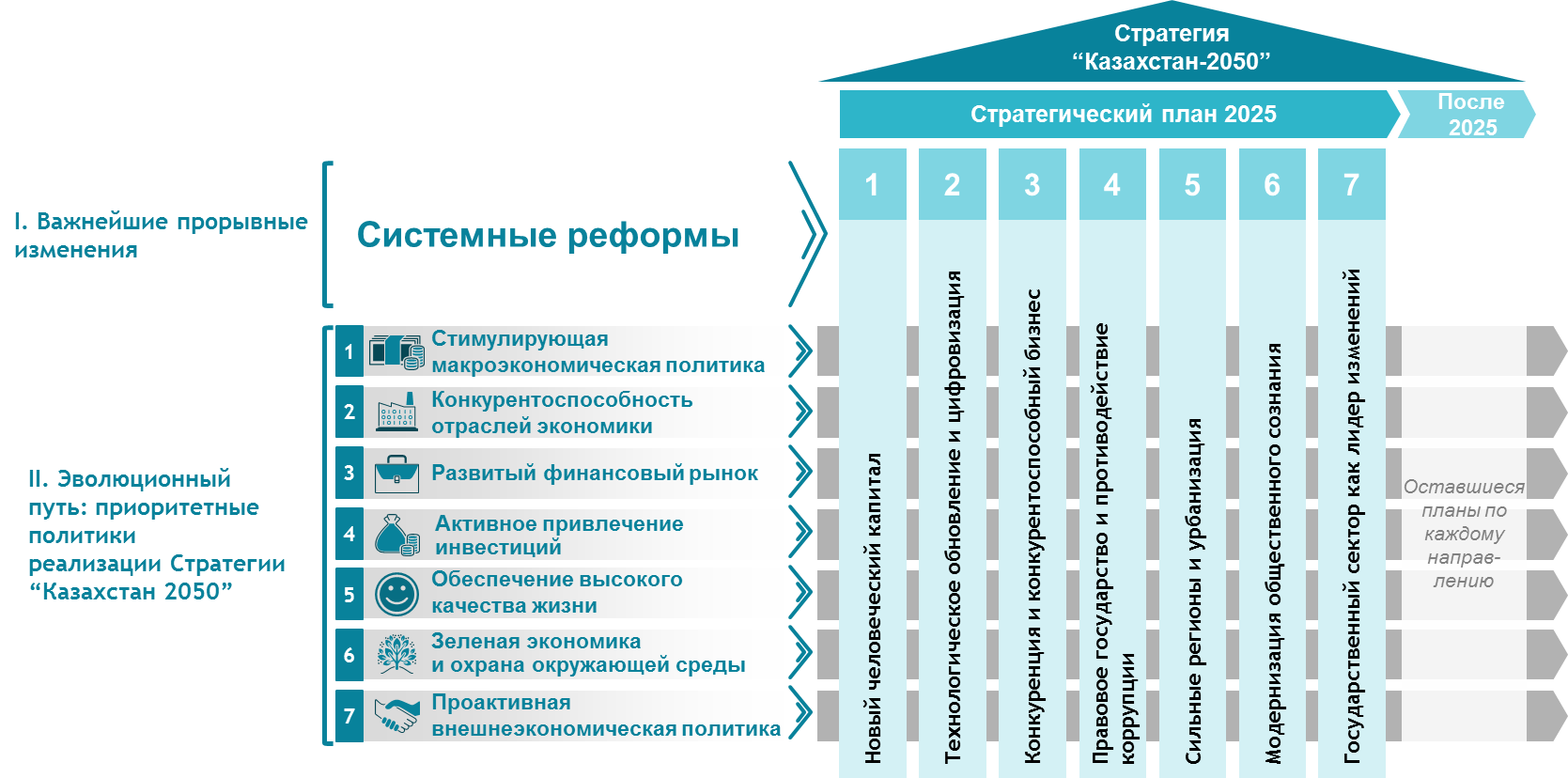 Глава 4. Важнейшие прорывные изменения: системные реформы Реформа 1. Новый человеческий капиталСуть реформы: развитие человеческого капитала, обладающего высококачественными и востребованными навыками XXI века, является приоритетной задачей, от которой будет зависеть дальнейший рост экономики Казахстана. Компетенции нового времени включают готовность к непрерывному обучению и освоению необходимых навыков. Технологическое обновление и цифровизация невозможны без наличия компетентного персонала, эффективно использующего свое рабочее время, способного применять технологии и знания, совершенствовать процессы и осуществлять инновации.Принципиальные изменения для Казахстана к 2025 году:от традиционных программ обучения к развитию функциональной грамотности, формированию современных навыков и компетенций, востребованных рынками труда в кратко-, средне- и долгосрочной перспективе;от локального фокуса казахстанского образования к повышению востребованности и конкурентоспособности казахстанского образования на внешних рынках;от невысокой мотивации педагогов к профессии педагога как одной из наиболее престижных;от формализованной системы образования к постоянному совершенствованию навыков и компетенций в течение всей жизни;от концентрации трудовых ресурсов в отраслях и регионах независимо от их производительности к сбалансированному распределению трудовых ресурсов между отраслями и регионами.Предстоящие задачиКлючевым условием развития человеческого капитала является обучение будущих работников высококачественным и востребованным навыкам и компетенциям. Для этого необходима синхронизация спроса новой экономики на кадры и системы подготовки кадров, а также обеспечение доступа уже существующих работников к переобучению и повышению квалификации. Отправной точкой этого процесса станет развитие национальной системы прогнозирования, определяющей кадровые потребности новой экономики, и национальной системы квалификаций. Логическим продолжением станет повышение общего уровня системы образования: образовательные программы будут актуализированы с учетом международных стандартов под запросы новой экономики, будут приняты меры по повышению качества подготовки и мотивации педагогических кадров. Изменения в сфере образования будут реализованы в партнерстве с частным бизнесом и нацелены на обеспечение потребностей рынка труда квалифицированными кадрами, обладающими технологическими и цифровыми компетенциями.Потенциал уже существующих трудовых ресурсов должен использоваться более эффективно. Модернизация экономики и сопутствующее движение рабочей силы между предприятиями, отраслями и населенными пунктами потребуют создания условий для плавного и гибкого перетока к более производительным рабочим местам, что будет реализовано за счет развития трудовой мобильности и инфраструктуры рынка труда. Активные меры по содействию занятости казахстанцев и привлечение высококвалифицированных специалистов из-за границы будут также способствовать обеспечению экономики необходимыми кадрами.Приоритет «Образование как основа экономического роста» Система образования должна быть нацелена на обеспечение доступности и инклюзивности на всех уровнях и на подготовку кадров, отвечающих как текущим запросам рынка труда, так и будущей экономики. Задача «Достижение всеохватывающего и востребованного образования»Быстрое развитие технологий и рост экономики диктуют потребность в новых методиках преподавания и обучения. Образовательные программы должны быть направлены на подготовку кадров, обладающих специализированными отраслевыми навыками, а также навыками творческого и инновационного решения сложных комплексных задач, желанием постоянного самосовершенствования и умением работать в команде. Инициатива 1.1 «Обеспечение доступности и инклюзивности образования». Дошкольное образование является отправной точкой для когнитивного развития и стимулирования интереса к обучению у детей. С целью повышения охвата дошкольным образованием детей в возрасте                            от 1 до 6 лет продолжится развитие сети частных дошкольных организаций с использованием механизма ГЧП. Для этого мини-центры с неполной продолжительностью рабочего дня будут постепенно переведены на полнозанятый режим работы за счет средств местного бюджета и механизмов ГЧП.Расширятся механизмы получения для всех желающих бесплатного технического и профессионального образования по рабочим квалификациям, в том числе через курсовую подготовку. Это позволит создать социальный лифт для молодежи, обеспечивающий доступ к бесплатной первой рабочей квалификации. Курсовой подготовкой будут охвачены все желающие, в том числе молодежь без квалификации, дети из малообеспеченных семей, безработные, самозанятые на базе учебных центров и колледжей за счет государственного бюджета, а также работодателей.Будут обеспечены психолого-педагогическое сопровождение инклюзивного образования, созданы специальные кабинеты, учебные программы среднего, технического и профессионального, послесреднего образования по востребованным рабочим квалификациям, а также повышена квалификация педагогических работников.Для лиц с особыми образовательными потребностями будут проведена работа по обеспечению доступа ко всем уровням образования, в рамках подушевого финансирования предусмотрен повышенный норматив финансирования, увеличен государственный заказ на их обучение.С целью свободного поступления на платное отделение высшего учебного заведения абитуриентам будет предоставлено право выбора формы вступительных экзаменов.Инициатива 1.2 «Обновление содержания программ всех уровней образования». Для подготовки детей к получению начального образования будет создана преемственность в реализации образовательных программ дошкольного и начального образования. Будет сформирована комплексная система раннего развития детей, направленная на обеспечение здоровья, рационального питания, безопасности и обучение с раннего возраста когнитивным, социальным навыкам и навыкам самообучения. Будут внедрены новые эффективные образовательные программы, основанные на научных достижениях и передовой практике раннего воспитания и обучения. Будет реализована программа информационного просвещения и образования родителей по раннему воспитанию и обучению детей. Продолжится внедрение обновленного содержания в систему среднего образования, ориентированное на формирование у обучающихся функциональной грамотности, критического мышления, способностей применять знания и умения в реальной жизни. В учебные программы будут включены STEM-элементы, направленные на развитие новых технологий, научных инноваций, математического моделирования, программирования, робототехники и начальной технологической подготовки. Для этого также будут организованы программы дополнительного образования, внеклассные мероприятия, научные кружки и внеклассные занятия, создана сеть детских технопарков и бизнес-инкубаторов со всей необходимой инфраструктурой и механизмами их содержания. В старшей школе ряд предметов будет преподаваться на английском языке. Переход на 12-летнее образование будет осуществляться по итогам апробации и широкого обсуждения с педагогической и родительской общественностью.В системе ТиПО будут внедрены обновленные образовательные программы, учитывающие международные требования WorldSkills, робототехники, цифровых навыков, полиязычия, разработанные с участием работодателей и на основе новых профессиональных стандартов. Для обеспечения преемственности с высшим и послевузовским образованием будет осуществлен переход на кредитно-модульную технологию обучения в системе технического и профессионального, послесреднего образования. Разработка и трансляция образовательных программ, соответствующих международным и профессиональным стандартам в системе ТиПО, будут осуществлены через базовые колледжи и центры компетенции, созданные совместно с предприятиями. В целях систематизации подготовки кадров продолжится работа по профилизации учебных заведений ТиПО.Для актуализации образовательных программ ТиПО и высшего образования при содействии работодателей будет проведена оценка существующих программ, по итогам которой планируется обновление реестра образовательных программ по наиболее востребованным специальностям. Будут осуществляться постоянный мониторинг образовательных программ и сравнение их эффективности (например, по уровню заработной платы выпускников, доле трудоустроившихся выпускников) для отбора наиболее востребованных на рынке программ. Структура государственного образовательного заказа будет пересматриваться с учетом данных по прогнозной потребности в кадрах и прогнозируемых перетоков численности занятых между отраслями, определяемых с участием бизнеса.Продолжится работа (в рамках пилотных проектов) по повышению кооперации между научно-исследовательскими институтами и вузами, которая заключается в привлечении студентов к исследовательской деятельности, а профессорско-преподавательского состава научно-исследовательских институтов – к преподаванию в вузах. Это повысит исследовательскую и прикладную составляющую обучения для студентов - вовлечет их в процессы разработки и внедрения инноваций и технологий.Студентам вузов будет предоставлена возможность получения дополнительной квалификации в период освоения основных образовательных программ.Инициатива 1.3 «Повышение академической свободы и общественного участия». В целях осуществления общественного контроля за управленческой и финансовой деятельностью организаций среднего образования будет расширен спектр полномочий попечительских советов. Попечительские советы будут одним из важнейших органов в организации внутренней жизни школ и детских домов, будет совершенствоваться процедура самооценки школ. Государственный контроль школ будет осуществляться в соответствии с законодательством в сфере образования. Будет продолжена политика децентрализации и повышения академической, управленческой самостоятельности учебных заведений. Высшим учебным заведениям будет предоставлена самостоятельность в разработке учебных программ, организации кадровой работы, управлении бюджетом. Будут активизированы офисы профориентации вузов для подготовки студентов к процессу найма и содействия для прохождения практики и последующего трудоустройства.Оценка эффективности вузов будет зависеть от качества образовательного процесса и управления учебным заведением, востребованности выпускников на рынке труда, актуальности и коммерциализации проводимой исследовательской работы. Также на основе оценки выпускников и работодателей на ежегодной основе будет проводиться рейтинг образовательных программ и вузов. Это позволит повысить качество образования и конкурентоспособность образовательных программ.В качестве примера лучшей практики по управлению высшими учебными заведениями планируется использовать опыт Назарбаев Университета. Инициатива 1.4 «Расширение государственно-частного партнерства и привлечение частных инвестиций в сферу образования». Расширение партнерства и привлечение частных инвестиций на всех уровнях образования являются важным инструментом повышения качества образовательных услуг, снижения нагрузки на государственные объекты образования и дефицита мест в организациях образования, развития частных образовательных услуг. Во всех полнокомплектных городских школах будет внедрен механизм подушевого финансирования, предусматривающий переход от финансирования затрат образовательных учреждений к финансированию затрат на обучение учащихся в зависимости от их численности, по принципу «деньги идут за учеником». Это позволит повысить конкуренцию между образовательными организациями и качество образовательных услуг. При этом образовательный заказ будет размещаться в школах вне зависимости от формы собственности, что позволит мотивировать частный сектор к расширению сети частных школ. Будут пересмотрены СанПины и СНиПы школ, проработан вопрос передачи школ в доверительное управление. В целях наибольшего охвата школьников кружками по интересам получит развитие дополнительное образование за счет частного сектора.В системе ТиПО будет пересмотрен норматив подушевого финансирования и проработан вопрос передачи в доверительное управление организаций ТиПО. В рамках дуального обучения будет предусмотрена мера стимулирования для привлечения инженерно-педагогических кадров с производства в виде доплаты за преподавание и организацию практических занятий для студентов.В рамках привлечения частного финансирования планируется организация взаимодействия вузов и компаний. Партнерский вклад со стороны компаний будет включать софинансирование образовательных грантов, возможность стажировок, систему наставничества, предоставление площадок для проведения тренингов и практических обучающих мероприятий. Инициатива 1.5 «Цифровизация образования». Будет создана система управления образованием, включающая электронный банк данных всех участников процесса и электронный профиль обучающегося, а также необходимые цифровые сервисы. Например, будет автоматизирован процесс зачисления детей в детские сады, в среднем образовании будут внедрены электронные дневники и журналы. Система управления образованием будет интегрирована в единую базу данных государственных органов. Также будут интегрированы сторонние цифровые сервисы в образования c использованием технологий Big Data (технология обработки больших данных).На всех уровнях будут создан цифровой образовательный контент, распространены методы интерактивного и дистанционного обучения, осуществлено подключение школ к широкополосному Интернету и их оснащение видеооборудованием. В частности, будут созданы электронные образовательные материалы и электронные библиотеки с применением интерактивных и инновационных технологий. Будет обеспечен доступ в режиме онлайн к электронным и видеоматериалам лучших преподавателей для использования в образовательном процессе. Специальные материалы будут разработаны для обучающихся малокомплектных школ. Повысится доступность дистанционного обучения за счет создания «открытых школ», «открытых ТиПО», «открытых университетов» на интернет-платформе, разработки контента электронных обучающих ресурсов, интеграции программ обучения между вузами, организациями ТиПО и школами. Это создаст необходимые условия для продвижения концепции «Обучение в течение всей жизни» и выравнивания условий обучения для учащихся в удаленных, сельских регионах.Задача «Повышение мотивации и качества подготовки педагогических кадров»Повышение качества образования невозможно без высококвалифицированных педагогов, владеющих современными знаниями, технологиями и методами преподавания. Необходимо пересмотреть подходы к привлечению и обучению будущих педагогов, повышению квалификации сегодняшнего педагогического состава, престижа профессии преподавателя.Инициатива 1.6 «Повышение престижа и мотивации педагогических кадров». Уровень оплаты труда учителей будет поэтапно повышаться с учетом перехода на обновленное содержание и уровня квалификации учителей. Кроме того, пересмотр типовых учебных планов позволит снизить нормативную учебную нагрузку на педагогических работников, что повысит качество преподавания, уровень профессиональной подготовки и переподготовки педагогов, а также создаст условия для оказания учителями дополнительных платных образовательных услуг.Инициатива 1.7 «Обновление программ в педагогических учебных заведениях». Будут обновлены учебные планы и образовательные программы по подготовке педагогических кадров с целью внедрения новых методик обучения, в том числе с применением цифровых технологий, и обучения английскому языку. Будут проведены необходимые тренинги по повышению квалификации преподавательского состава по обновленным планам и программам.Инициатива 1.8 «Повышение квалификации педагогов и распространение передовых педагогических практик». Будет введена новая сетка категорий для учителей, учитывающая уровень квалификации, с увеличением разрывов между категориями. Категории будут присваиваться и подтверждаться по итогам национального квалификационного теста, оценивающего уровень профессиональной подготовки, компетенций, личностных качеств. Будет перезапущена система наставничества в учебных заведениях для воспитания нового поколения высококвалифицированных педагогических кадров, включая меры, стимулирующие педагогов-наставников.Продолжится обмен знаниями между педагогическими кадрами региональных учебных заведений и передовых учебных заведений (таких как Назарбаев Университет, КИМЭП, КБТУ, Назарбаев Интеллектуальные школы и других). Будут организованы программы международного обмена для преподавательского состава, при этом особое внимание будет уделяться освоению передовых педагогических практик и цифровых и технологических навыков, изучению английского языка. Будут обеспечены адекватный уровень и сроки подготовки и переподготовки педагогов, способных преподавать специализированные предметы на английском языке. Также будут организованы курсы повышения квалификации для преподавателей с учетом цифровых технологий.Для повышения педагогического мастерства педагогов и трансляции опыта передовых учебных заведений будут созданы образовательные онлайн-платформы. Данная мера будет способствовать получению педагогами в регионах лучшего образовательного материала. Особое внимание будет уделено улучшению качественного состава педагогических кадров дошкольных учреждений. Планируется поэтапное увеличение государственного образовательного заказа на подготовку педагогических кадров в вузах и колледжах по специальности «дошкольное воспитание и обучение».Для переподготовки педагогических кадров и руководителей системы ТиПО будет внедрена новая модель повышения квалификации инженерно-педагогических кадров, предусматривающая практическую ориентированность и развитие профессионально-личностного потенциала. При обучении педагогическому мастерству специалистов с производства планируется использовать стандарты WorldSkills.Инициатива 1.9 «Обеспечение необходимых педагогических ресурсов». Для обеспечения страны квалифицированными педагогическими кадрами получат развитие педагогические кафедры и факультеты при университетах. Будет повышено качество преподавания математических и естественных наук на всех уровнях образования.Насыщение педагогическими кадрами трудодефицитных регионов продолжится в рамках реализации социального проекта «Мәңгілік Ел 
жастары – индустрияға». Ежегодно будет предусмотрен государственный образовательный заказ для вузов трудодефицитных регионов на подготовку педагогических кадров из числа молодежи трудоизбыточных регионов. В дальнейшем основной упор в рамках реализации проекта будет направлен на подготовку магистрантов и докторантов.Задача «Интеграция образования в глобальную среду»Выход образовательных программ на внешние рынки вместе с активным распространением английского языка поспособствует повышению конкурентоспособности и востребованности казахстанского образования на внешних рынках.Инициатива 1.10 «Создание образовательного хаба и развитие экспорта образовательных услуг и продуктов». Казахстан будет стремиться стать образовательным хабом Центральной Азии. Будет проводиться работа по привлечению иностранных студентов в казахстанские вузы. Для этого университеты создадут все условия для достижения международного уровня с присущей ему современной инфраструктурой, соответствующей мировым стандартам. Предполагается широкое сотрудничество с зарубежными партнерами: внедрение совместных образовательных программ, привлечение зарубежных преподавателей, топ-менеджеров и студентов, реализация научных проектов, участие партнеров в управлении университетом, открытие кампусов мировых университетов. Продолжится практика проведения форумов, выставок и дней казахстанского образования за рубежом (в странах с наибольшим потенциалом привлечения абитуриентов).Увеличится количество образовательных программ на английском языке, грантов на подготовку англоговорящих специалистов, повысится квалификация профессорско-преподавательского состава для преподавания на английском языке, будут разработаны учебники и учебно-методические комплексы на английском языке. Приоритет «Ориентирование системы подготовки кадров на требования новой экономики»Обеспечение новой экономики кадрами, способными к повышению производительности, технологическому обновлению и цифровизации предприятий и отраслей будет достигнуто как за счет притока на рынок труда новых квалифицированных работников из системы образования, так и через обучение уже действующих работников.Планируется создание систем, позволяющих оценить и спрогнозировать будущие потребности экономики в трудовых ресурсах. Получит развитие концепция «Обучения в течение всей жизни», предполагающая переобучение действующих руководителей и персонала предприятий страны. Задача «Развитие национальных систем прогнозирования и квалификаций»Будет создана национальная система прогнозирования трудовых ресурсов и национальная система квалификаций, которые обеспечат баланс спроса и предложения на рынке труда в кратко-, средне- и долгосрочной перспективе. Инициатива 1.11 «Поддержание актуальной классификации занятий». Основа формирования взаимосвязи между различными элементами рынка труда и системой образования будет заложена регулярным обновлением Национального классификатора занятий (стандартизированный перечень однородных групп профессий) как основного инструмента диагностики рынка труда. Классификатор также обеспечит формирование качественных требований к рабочей силе. Инициатива 1.12 «Развитие инструментов прогнозирования». Актуальная классификация занятий позволит вести своевременный и полный учет состояния рынка труда и подготовку детальных прогнозов его развития. 
К 2025 году будет действовать национальная система прогнозирования развития трудовых ресурсов по определению кадровых потребностей на ближайшую и долгосрочную перспективу.Инициатива 1.13 «Разработка и актуализация профессиональных стандартов». При непосредственном участии бизнеса будут разработаны новые и актуализированы существующие профессиональные стандарты. Они станут эталоном требований бизнеса к конкретным видам занятий, своего рода техническим заданием от бизнеса на подготовку специалистов, и определят исчерпывающий набор знаний, навыков и компетенций по всем профессиям. Инициатива 1.14 «Разработка образовательных программ и оценка результатов обучения на основе профессиональных стандартов». Профессиональные стандарты станут основой для разработки и обновления образовательных программ и учебно-методической базы в системе технического и профессионального, высшего и послевузовского образования, что станет основным условием соответствия содержания образования и образовательного процесса требованиям новой экономики.Выпускникам ТиПО, вузов, работникам предприятий и другим потенциальным участникам рынка труда будет предоставлена возможность оценить сравнительный уровень своей квалификации, что даст работодателям ориентир для оценки их потенциала.Задача «Поддержка предприятий в повышении квалификации сотрудников»Технологическая модернизация повлечет за собой значительные изменения на рынках труда, связанные со снижением спроса на трудовые ресурсы в ряде традиционных отраслей и растущим спросом в новых отраслях. Для обеспечения экономики своевременным и качественным предложением востребованных кадров и всех граждан возможностями для смены вида деятельности будет обеспечен доступ к программам переквалификации, повышения квалификации, в том числе за границей.Инициатива 1.15 «Развитие программ переквалификации». Для переподготовки специалистов, необходимых для запуска технологических изменений, существующие вузы и организации ТиПО откроют курсы по переобучению и повышению квалификации работников. Данные курсы будут предлагаться в различных форматах, удобных для совмещения работы и 
учебы, – в вечерней форме обучения, с отрывом и без отрыва от производства. Помимо действующих организаций профессионального образования инфраструктура обучения дополнится учебными центрами при предприятиях и частными провайдерами. Развитие конкурентного рынка операторов позволит быстрее масштабировать программы переквалификации и обеспечить оперативный механизм реагирования на изменения спроса на трудовые ресурсы. Софинансирование обучения со стороны компаний наряду с бюджетным финансированием создаст стимулы для активного применения полученных в ходе обучения знаний.Инициатива 1.16 «Повышение квалификации работников  предприятий за рубежом». Для управляющего звена и инженерно-технического персонала компаний в существующих программах по подготовке кадров за рубежом будут предусмотрены возможности прохождения краткосрочных стажировок, направленных на развитие навыков по повышению операционной эффективности, управлению технологиями и цифровизации. Софинансирование обучения со стороны компаний создаст стимулы для получения требуемых знаний и их применения в Казахстане. Возможности и условия участия в программах для компаний будут широко освещаться. Приоритет «Содействие продуктивной занятости»Будет продолжено содействие скорейшему росту производительности имеющихся трудовых ресурсов через обеспечение трудовой мобильности рабочей силы, сохранение ориентации на поддержку занятых в низко-производительных отраслях, неформальном секторе экономики и безработных, совершенствование инфраструктуры рынка труда.Задача «Повышение трудовой мобильности и другие активные меры содействия занятости»Планируется реализация комплекса мер, направленных на изменение структуры имеющихся трудовых ресурсов в пользу продуктивной занятости и перераспределения трудовых ресурсов в пользу более производительных рабочих мест. Меры будут включать вопросы обеспечения профессиональной и территориальной мобильности рабочей силы, поддержки предпринимательства, формализации теневой занятости и прочие инструменты для создания новых возможностей на рынке труда.Инициатива 1.17 «Поддержка работников, высвобождаемых в результате модернизации и цифровизации предприятий». Местными исполнительными органами совместно с предприятиями будет выработана согласованная политика по поддержке работников, высвобождаемых в результате модернизации и цифровизации предприятий. Для обеспечения трудоустройства высвобождаемых работников предполагается реализация совместных дорожных карт, предусматривающих создание новых рабочих мест (в том числе через предоставление крупным бизнесом долгосрочных заказов и оказание иного содействия в освоении востребованной продукции на предприятиях МСБ региона), переобучение и другие меры содействия занятости.Инициатива 1.18 «Краткосрочное профессиональное обучение для безработных и самозанятых». Продолжится работа по обеспечению безработных и самозанятых возможностями получения профессиональных навыков и компетенций, востребованных на рынке труда. Будут актуализированы и реализованы краткосрочные курсы по востребованным на рынке труда профессиям с упором на инклюзивность для особо нуждающихся групп населения: молодежи (в рамках проекта «Бесплатное профессионально-техническое образование для всех»); лиц с ограниченными возможностями и лиц пожилого возраста (за счет разработки специальных программ обучения). Инициатива 1.19 «Формализация деятельности неформально занятых работников». Для снижения неформальной занятости будет реализован комплекс мер, в том числе введение упрощенных систем регистрации, учета и налогообложения, охват системой социального обеспечения, «легализация» трудовых договоров с упором на самозанятых и занятых в сельской местности; усиление ответственности «теневых» работодателей, расширение профилактических мер, введение реестра «недобросовестных работодателей»; актуализация статусов физических лиц в информационных системах государственных органов; информационно-разъяснительная работа.Инициатива 1.20 «Развитие массового предпринимательства». Одним из основных направлений повышения продуктивной занятости является развитие массового предпринимательства. Для этого будет оказываться полный спектр мер поддержки, включающий обучение основам предпринимательства, поддержку предпринимательских инициатив с учетом расширения сферы услуг и кооперации на селе, в том числе через развитие микрокредитования в городах и на селе. Инициатива 1.21 «Содействие добровольному переселению». Продолжится стимулирование территориальной мобильности трудовых ресурсов при добровольном переселении из областей с избыточным предложением рабочей силы в те области, где отмечается нехватка кадров.Подход будет основан на «точках экономического роста» (агломерации, крупные и средние города, дислокации крупных проектов, перспективные приграничные территории), по которым будут устанавливаться региональные квоты с последующей дифференциацией потоков внутренних мигрантов в соответствии со спросом на трудовые ресурсы. Переселенцам будет предоставлена финансовая поддержка в форме субсидий на возмещение годовых расходов по найму (аренде) жилья и оплате коммунальных услуг. При этом предполагается возможность использования данных средств на приобретение жилья на вторичном рынке. Также будет рассмотрена возможность предоставления жилищных займов через систему жилищных строительных сбережений.Дополнительными стимулирующими мерами для трудоустройства переселенцев станут вовлечение работодателей с правом субсидирования местными исполнительными органами, а также предварительное обучение переселенцев основам предпринимательства и предоставление им государственных грантов для реализации новых бизнес-идей и земельных участков для ведения огородничества, сельского хозяйства или для коммерческих целей.Задача «Создание эффективной модели трудового посредничества»Эффективное управление перетоками трудовых ресурсов между отраслями, населенными пунктами и категориями будет обеспечено за счет развитой инфраструктуры рынка труда, сочетающей параллельно действующие каналы, посредством которых государство и бизнес будут оказывать меры поддержки всем обратившимся гражданам.Инициатива 1.22 «Внедрение электронной биржи труда». На базе онлайн-портала будет внедрена единая цифровая площадка по трудоустройству для консолидации данных обо всех вакансиях и соискателях с государственных центров занятости, частных агентств, средств массовой информации, 
интернет-площадок. Электронная биржа предоставит широкие возможности для поиска резюме и вакансий в электронном формате, без финансовых издержек и с широкой географией охвата. Информационный пакет для граждан будет включать описание вакансий и сопутствующих доступных мер государственной поддержки, в том числе об условиях и возможностях для получения временного жилья, порядке подготовки к переезду, возможностях получения квалификации и рекомендуемых местах обучения.Сервисы онлайн-портала будут содержать широкий спектр дополнительных услуг, таких как профессиональная ориентация в 
онлайн-режиме, информирование граждан о востребованных профессиях и учебных курсах, качественные прогнозы и аналитика по рынку труда.Также будет введен электронный формат трудовых книжек. Это позволит получать информацию о формальной занятости граждан, вести профиль работника в онлайн-режиме и подтверждать его компетенцию.Инициатива 1.23 «Модернизация центров занятости населения». Будет проведена трансформация работы государственных центров занятости населения. Для обратившихся безработных и непродуктивно самозанятых граждан будут предоставляться услуги по профессиональной ориентации, обучению востребованным профессиям, трудоустройству, 
с разработкой для каждого соискателя индивидуальной стратегии профессионального развития, основанной на диагностике его навыков 
и выработке комплекса адресных мер по обеспечению его устойчивой и производительной занятости.В отношении работодателей государственные центры занятости внедрят проактивный и электронный формат взаимодействия. Упрощение процедур регистрации вакансий, в том числе за счет цифровых каналов, значительно расширит базу работодателей, для которых центры занятости населения станут работать как современные HR-службы.Все процедуры в работе центров занятости населения будут максимально автоматизированы, а контакты как с соискателями, так и с работодателями будут выстраиваться на принципах «одного окна», адресности и ориентации на результат. При этом эффективность многоканальной системы трудового посредничества планируется обеспечить за счет многообразия точек доступа к услугам содействия занятости: центры обслуживания населения, портал «электронного правительства» egov, акимы сельских населенных пунктов и единая электронная биржа труда.Инициатива 1.24 «Вовлечение частных агентств занятости в трудоустройство граждан». Для расширения возможностей граждан по трудоустройству будут привлечены частные агентства через аутсорсинг отдельных государственных услуг, таких как услуги по профессиональной ориентации, трудоустройству, подготовке и переподготовке кадров. Оплата услуг частных организаций будет привязана к показателям обеспечения ими трудоустройства и устойчивой занятости обратившихся граждан. Это создаст рынок профессиональных посредников на рынке труда, расширит каналы трудоустройства возможности трудовой мобильности граждан и за счет конкуренции обеспечит повышение качества услуг.Задача «Создание благоприятных условий для привлечения высококвалифицированных кадров из-за границы»В переходный период трансформации системы подготовки и переподготовки кадров дефицит компетенций местной рабочей силы будет частично удовлетворяться благодаря существенной либерализации рынка труда в части привлечения в Казахстан высококвалифицированных специалистов: работающих за границей казахстанцев и иностранных работников. Инициатива 1.25 «Введение стимулирующих мер для привлечения высококвалифицированных иностранных работников». Будет создан преференциальный режим для привлечения высококвалифицированных специалистов, осуществлена категоризация виз для иностранных работников по уровню квалификации. Для высококвалифицированных кадров будут отменены квоты, необходимость проведения теста на экономическую целесообразность, сокращены сроки получения визы, увеличен срок пребывания в стране, упрощен процесс подачи документов. Для участия в реализации приоритетных для страны проектов квалифицированным иностранным работникам в зависимости от характера реализуемых проектов будут сразу выдаваться разрешения сроком на три года. Справки о соответствии квалификации для работников, планирующих самостоятельную и долгосрочную профессиональную деятельность в Казахстане, особенно в сферах образования, здравоохранения и обрабатывающей промышленности, также будут действовать в течение трех лет. При Международном финансовом центре «Астана» (далее – МФЦА) будет создан Экспат Центр МФЦА, который предоставит возможность централизованного доступа по принципу «одного окна» не только к визово-миграционным и налоговым услугам, услугам центра обработки информации, центра обслуживания населения (далее – ЦОН) и специализированных ЦОН, но и к услугам по содействию в поиске жилья, образовательных и медицинских учреждений. Услуги Экспат Центр МФЦА будут доступны всем иностранным гражданам, проживающим в городе Астане, в том числе на английском языке.Ожидаемые результатыСистема образования станет эффективным поставщиком трудовых ресурсов всех уровней квалификаций, заслужившим доверие отечественных работодателей и признание общества благодаря актуальному содержанию и результативному образовательному процессу. Улучшатся показатели качества образования; к 2025 году оценка качества среднего школьного образования по данным теста PISA возрастет с 460 до 480 баллов по математике, с 427 до                        450 по чтению, с 456 до 490 по науке.Эффективно действующие институты рынка труда позволят найти качественные рабочие места для желающих. Доля самозанятого населения с низкой производительностью труда снизится с 13,6% до 10% от общего числа самостоятельно занятых в 2025 году.Привлечение иностранных высококвалифицированных специалистов позволит обеспечить потребности рынка труда в краткосрочном периоде.Реформа 2. Технологическое обновление и цифровизацияСуть реформы: реформа направлена на увеличение производительности труда в существующих отраслях и экономике в целом, а также на повышение ее сложности. Необходимо обеспечить становление цифровой экономики.Основным результатом станут снижение затрат, увеличение объемов производства товаров и услуг, диверсификация отраслей и рост числа высокопроизводительных рабочих мест.Принципиальные изменения для Казахстана к 2025 году:от стимулирования экономического роста за счет вовлечения большего количества ресурсов к росту за счет более высокой производительности и наукоемкости, эффективному применению цифровых технологий; от развития передовых технологий под защитой и контролем Правительства к созданию среды для трансфера и адаптации иностранных и развития собственных технологий.Предстоящие задачиПеред реформой стоит задача по повышению производительности труда через обеспечение модернизации действующих производств с гармоничным включением элементов Индустрии 4.0, запуск информационных платформ, интегрирующих производственный и сервисный сектора – планирование, маркетинг и логистика.Приоритет «Технологическое обновление отраслей и цифровизация»Технологическая модернизация повысит производительность существующих предприятий, сделает их более современными и конкурентоспособными на внешних рынках. Новые, особенно цифровые технологии, станут фундаментом для появления новых высокопроизводительных предприятий, как местных стартапов, так и локализуемых на территории Казахстана иностранных компаний, во всех сферах экономики. Задача «Развитие технологий будущего»Важное направление дальнейшей модернизации промышленности – реализация комплекса мер по технологическому перевооружению базовых отраслей, где будут применяться элементы Четвертой промышленной революции или Индустрии 4.0. Внедрение цифровых решений позволит создать основу для сквозной цифровизации всех физических активов и их интеграции в цифровую экосистему, что поспособствует созданию основы для перехода от массового производства к массовой индивидуализации, повышению гибкости производства, сокращению времени освоения новой продукции, ускорению логистических процессов. Для повышения уровня технологического развития отрасли необходимо определить и реализовать соответствующие технологические политики, направленные на:создание спроса на разработку новых отечественных технологий и локализацию зарубежных технологий, в том числе посредством государственного заказа/закупок;финансовую поддержку коммерциализации и трансферта новых технологий;экспертное сопровождение, включающее экспертизу технологий, консультационные услуги и формирование предварительно одобренных технологических решений в отраслях/секторах.Для развития цифровизации критично стимулировать спрос на цифровые технологии со стороны игроков рынка. Необходимо создать условия, чтобы сделать их применение максимально прибыльным, что повысит их привлекательность. Инициатива 2.1 «Стандартизация технологических процессов». Будут обеспечены периодическое обновление национальных стандартов в соответствии со стандартами ОЭСР, активизирована работа отраслевых государственных органов в области стандартизации, расширены инструменты стимулирования предприятий для получения современных стандартов и повышения технологических компетенций, развита сеть аккредитованных лабораторий. В рамках данной работы государственными органами продолжатся анализ и актуализация технических регламентов и стандартов в отраслях на предмет соответствия международным требованиям и новым технологическим трендам.Инициатива 2.2 «Создание центров компетенций Индустрии 4.0».На основе государственно-частного партнерства (далее - ГЧП) с местными и иностранными промышленными компаниями будут созданы центры компетенций для масштабирования инновационных решений, описания и распространения зарекомендовавших себя технологий Индустрии 4.0 среди производств по всей стране, передачи практического опыта их использования, необходимых организационных изменений.Инициатива 2.3 «Создание модельных цифровых фабрик». Планируется создание модельных цифровых фабрик на основе ГЧП, в которых предполагается внедрение технологий Индустрии 4.0 и которые послужат демонстрацией эффективности внедрения цифровых технологий в производстве, а также позволят тиражировать конкретные кейсы на другие предприятия промышленности.Инициатива 2.4 «Стимулирование компаний на обновление оборудования». Будут разработаны и реализованы меры стимулирования компаний на обновление оборудования, необходимого для модернизации производства, и закупку и внедрение новых решений в производственных и управленческих процессах. Данные меры могут включать как финансовые, так и нефинансовые льготы, информационную поддержку и прочее. Инициатива 2.5 «Стимулирование трансфера технологий». Совместно с предприятиями будет проводиться работа по определению технологических задач и проблем отраслей, повышению осведомленности предприятий об имеющихся в мире технологиях, которые могут помочь им повысить свою эффективность. Сформированные технологические запросы предприятий будут размещаться в международных сетях трансфера технологий и других специализированных онлайн-площадках. Представленные технологические решения, включая их анализ и отбор, будут прорабатываться с казахстанскими предприятиями.Будет оказываться содействие казахстанским компаниям при поиске, приобретении высокотехнологичных и передовых технологий за рубежом, а также посредством вхождения в международную сеть трансфера технологий.Инициатива 2.6 «Привлечение технологических брокеров». С целью обеспечения притока в страну современных технологий будут выработаны меры по стимулированию рынка услуг по технологическому брокерству в формате В2В (бизнес для бизнеса). Задача технологических брокеров – проведение диагностики предприятий, консультации и обучение по форме сотрудничества и трансфера, предоставление рекомендаций относительно внедрения новых технологий, привлечение специалистов и партнеров. Инициатива 2.7 «Проведение обязательной технологической экспертизы инвестиционных проектов». Будут внедрены единые подходы/критерии проведения технологической экспертизы инвестиционных проектов обрабатывающей промышленности, поддерживаемых из государственного бюджета. Данные подходы/критерии должны ориентироваться на снижение притока устаревших технологий и количества неэффективных проектов с низкой рентабельностью производства и производительностью. Инициатива 2.8 «Развитие зеленых технологий». При выборе и внедрении новых технологий приоритетными станут признанные за рубежом энергоэффективные и «умные» технологии, климатическая пригодность и экономическая эффективность, которые возможно использовать в условиях Казахстана. В электроэнергетике будут внедрены новые источники генерации, в том числе объекты по использованию ВИЭ с учетом растущего спроса на электроэнергию и вывода из эксплуатации старых электростанций. Ключевыми факторами внедрения «зеленых технологий» станут применение современных стандартов, повышение энергоэффективности и снижение эксплуатационных затрат энергогенерирующих станций.Для этого будут мобилизованы достаточные объемы внутренних и международных финансов и созданы финансовые услуги, направленные на поддержку необходимых инвестиций. Новые инструменты по финансированию «зеленых проектов» (в частности, выпуск «зеленых» облигаций) будут созданы на базе МФЦА. Продолжится реализация инициативы Казахстана по трансферту технологий – Программа партнерства «Зеленый мост», и будет создан Международный центр по развитию «зеленых технологий» и инвестиционных проектов, который окажет поддержку в трансформации энергетического сектора, переходе к «зеленому бизнесу», трансферту и адаптации «зеленых технологий» и лучших практик и развитии «зеленых финансов».Задача «Развитие инфраструктуры и устранение барьеров для цифровизации»Для развития цифровизации экономики необходимо обеспечить доступность и качество телекоммуникаций. Будут увеличены охват, пропускная способность Интернета, минимизированы законодательные и административные барьеры. Инициатива 2.9 «Развитие информационно-коммуникационной инфраструктуры». Для создания условий по технологическому обновлению и цифровизации отраслей продолжится развитие надежной, доступной и безопасной цифровой инфраструктуры. В целях снижения цифрового неравенства сел будет обеспечен высокоскоростной доступ к Интернету дополнительно для 1 249 наиболее перспективных сельских населенных пунктов. 95% населения будет обеспечено цифровым эфирным вещанием.Инициатива 2.10 «Обеспечение законодательных условий для развития новейших технологий». Будут приняты законодательные изменения, которые позволят стимулировать развитие технологий будущего и цифровизацию экономики, такие как стандартизация использования наиболее применимых технологий и обеспечение защиты прав интеллектуальной собственности.Инициатива 2.11 «Создание инфраструктуры для обеспечения информационной безопасности». Усилится координация для реагирования на инциденты, связанные с нарушением информационной и кибербезопасности в казахстанском сегменте Интернета. Будут созданы или усилены необходимые структуры в государственных органах и в рамках партнерства с частными компаниями (например, через профильные ассоциации). Казахстан станет участником международных процессов в вопросах кибербезопасности по определению стандартов передачи и хранения информации.Получат оснащение лаборатории по исследованию вредоносного кода, по исследованию средств информационной безопасности, испытательная лаборатория в сфере информационной безопасности. Повысится осведомленность граждан по вопросам информационной безопасности, а также будет введено обучение основам безопасного использования ИКТ в школах.Задача «Привлечение технологичных высокопроизводительных компаний»Основой будущей экономики должны стать технологичные высокопроизводительные компании. Для этого необходимо создать условия для появления и развития собственных инновационных предприятий, а также для локализации высокотехнологичных иностранных компаний.Инициатива 2.12 «Локализация высокопроизводительных технологических компаний». Будут обеспечено точечное сотрудничество с транснациональными и высокотехнологичными компаниями и созданы условия для их привлечения в Казахстан. Для приоритизации усилий с учетом опыта стран ОЭСР планируется разработка Перечня высокотехнологичных продуктов, соответствующего Международной стандартной торговой классификации. Для иностранных инвесторов улучшится доступ к информации на иностранных языках обо всех действующих мерах инвестиционной поддержки на национальном и региональном уровнях. При этом будет проведена оценка эффективности мер поддержки, по итогам которой ожидается оптимизация наименее эффективных мер, разграничение и конкретизация роли государственных органов и отраслевых институтов развития.При локализации иностранных компаний на территории Казахстана будет особое внимание уделяться обучению местных сотрудников. Инициатива 2.13 «Обеспечение взаимосвязей локализованных компаний». Завершится строительство инфраструктуры специальных экономических зон (далее – СЭЗ) и индустриальных зон (далее – ИЗ) с повышением эффективности управления ими. Получит развитие механизм строительства ИЗ и индустриальных парков по принципу ГЧП. Будет усовершенствовано законодательство, регламентирующее СЭЗ и ИЗ. На территории СЭЗ и ИЗ участникам будут созданы условия для тестирования и внедрения технологических решений, размещения технологических платформ, создания центров компетенций, модельных производств, инкубаторов, предоставления консалтинговых услуг.Приоритет «Создание основ для новой экономики»Развитие новой экономики требует непрерывного процесса инновации, который позволит обеспечить экономику необходимыми новыми технологиями. Для этого необходимо создать условия для формирования спроса на инновации. При этом прикладные исследования должны отвечать насущным потребностям бизнеса, а результаты фундаментальных исследований должны стать основой для выработки новых технологий. Должна произойти интернационализация отечественного научного сообщества с его  встраиванием в глобальную исследовательскую среду. Задача «Развитие людей с цифровыми компетенциями»Для распространения цифровизации необходимо обеспечить экономику кадрами, как специалистами, так и управленцами. Для ускоренного развития необходимых навыков и компетенций подготовка значительной части первых специалистов будет проходить в международных центрах и организациях как за границей, так и на территории Казахстана. Важно обеспечить спрос на цифровые технологии со стороны населения, разъяснив гражданам преимущества и приучив к их использованию в повседневной жизни, что позволит ускорить развитие спроса на цифровые продукты и решения.Инициатива 2.14 «Обеспечение отраслей экономики специализированными кадрами в области ИКТ». Одной из критически важных задач на сегодня является подготовка специалистов в области ИКТ для конкретных отраслей экономики, обладающих знаниями в области искусственного интеллекта, «больших данных». Колледжами и вузами в партнерстве с крупными предприятиями будут разработаны новые образовательные программы по ІТ-специальностям с привлечением зарубежных вузов и транснациональных компаний. Также предусматривается увеличение количества грантов для абитуриентов по данным направлениям.Инициатива 2.15 «Стимулирование использования цифровых технологий гражданами». Будет организован процесс обучения всех слоев населения на всех этапах образования – от начального до профессионального – базовым и практическим цифровым навыкам, получению государственных и иных услуг в электронном формате. Особое внимание будет уделяться представителям МСБ, в целях повышения цифровой грамотности и производительности для них будет определен состав базового пакета ИКТ-услуг на льготных условиях. Данная инициатива станет ориентиром для формирования цифрового и креативного общества, использующего все возможности цифровых технологий в повседневной и профессиональной жизни. Задача «Стимулирование инноваций»Для долгосрочного развития технологий необходимо, чтобы казахстанские компании не только импортировали новые решения и специалистов из-за границы, но и создавали свои технологические разработки, в том числе направленные на адаптацию популярных в мире решений к особенностям рынка страны. Для этого необходимы полноценная инновационная экосистема для коммерциализации инноваций и стимулы для участия предприятий в инновационной деятельности, чтобы упростить и сделать привлекательными инвестиции в новые и цифровые технологии. Одним из важных результатов реализации этой задачи станет увеличение популярности и количества технологичных стартапов на территории страны. Инициатива 2.16 «Развитие инновационной экосистемы и культивирование инновационного бизнеса». Для стимулирования появления отечественных инновационных предприятий (стартапов) будет продолжено развитие инновационной экосистемы. С целью формирования единой политики и полного цикла от проведения идеи до масштабирования бизнес-модели будут расширены связи, обмен информацией и сотрудничество между основными участниками системы инноваций. С целью стимулирования продуктивных инноваций, достижения критической массы инноваторов, коммерциализации технологий и возможностей трансферта получат развитие сети офисов трансферта и коммерциализации технологий в крупных университетах страны, направленное на повышение их потенциала и укрепление институциональных возможностей.Для продвижения проектов на начальных этапах получит развитие система бизнес-инкубирования и бизнес-инкубаторов, задачей которых станет доведение связанного с технологиями бизнеса до уровня, привлекательного для частных инвестиций. Бизнес-инкубаторы, в том числе в сотрудничестве с вузами, будут предоставлять стартапам широкий выбор консультационных и наставнических услуг. Начинающие предприниматели смогут пройти цельный путь развития – от обучения до реализации бизнес-планов и проектов.Будет запущен процесс развития частного бизнес-инкубирования, предусматривающий как поддержку непосредственно бизнес-инкубаторов, так и их резидентов в реализации индустриально-инновационных проектов. Высокотехнологичным стартапам будет предоставлена сервисная поддержка в виде производственных площадок, в том числе на базе действующих производств, для проведения опытно-конструкторских работ, создания опытных образцов, прототипов или полезных моделей, выпуска мелкосерийных партий своей продукции. В целях наращивания критической массы высокотехнологичного бизнеса продолжится поддержка привлечения наиболее талантливых специалистов в области технологий и инноваций в Казахстан. Партнерская сеть охватит ведущие инкубаторы и фонды в США, Европе, странах Содружества Независимых Государств (далее – СНГ) и Азии.Инициатива 2.17 «Развитие системы финансирования инновационных проектов и предприятий». Финансирование инновационных проектов и стартапов представляет собой отдельную сферу бизнеса, связанную с высокими рисками, и требует принятия особых законодательных и политических мер поддержки. По этой причине будет обеспечено внедрение комплексной системы финансирования инновационных проектов и стартапов, включающей оказание государственной поддержки в виде инновационных грантов и создание условий для привлечения частного рискового финансирования.Система государственного финансирования инновационных грантов будет усовершенствована. Будут изменены подходы к оценке эффективности государственной поддержки инновационных проектов, внедрена эффективная система организации частных венчурных фондов, основанная на лучшей международной практике и направленная на стимулирование активности участников рынка венчурного инвестирования, привлечение частного капитала в эту отрасль, совершенствование механизмов взаимодействия инвестора и предпринимателя. Для привлечения частного рискового финансирования и создания стартовых условий для молодых компаний и инноваторов будет создан международный технологический хаб Astana International Smart Technologies Hub на базе инфраструктуры ЭКСПО-2017. Он станет уникальной площадкой для привлечения венчурных инвесторов, бизнес-ангелов, фондов частных инвестиций и других инвесторов, заинтересованных в инвестициях в стартапы, с одной стороны, и стартапов и инноваторов со всего мира, ищущих средства для коммерциализации своих идей, с другой стороны. Для эффективного функционирования хаба и взаимодействия между всеми его участниками будут определены инструменты поддержки, созданы технологическая инфраструктура, фонд посевных инвестиций и социальная инфраструктура для обмена идеями и встреч с инвесторами. Также будет обеспечено взаимодействие с Научным парком при Назарбаев Университете, который станет партнером стартапам и инноваторам в отработке и тестировании идей.Инициатива 2.18 «Создание стимулов для инновационной деятельности предприятий». Будут созданы стимулы для повышения заинтересованности компаний в разработке инновационных продуктов, услуг и внедрении новых технологий. Предприятиям на законодательном уровне будут обеспечены условия, предусматривающие перспективы и преимущества их долгосрочного инвестирования в НИОКР и инновации. Будут внесены изменения в налоговое законодательство в части пересмотра определения НИОКР, упрощения механизмов вычета из налогооблагаемого дохода расходов на НИОКР, пересмотра правил, касающихся вычета в случае неудачных инноваций, перечня приемлемых затрат (затраты на НИОКР для компаний, для которых НИОКР не является основной деятельностью). В квазигосударственном секторе усилится система мотивации руководителей на проведение инновационной деятельности. Задача «Развитие системы научных исследований»Существующая система научных исследований будет переориентирована на активную поддержку технологической модернизации. Государство при предоставлении грантов на научно-исследовательские проекты и коммерциализацию результатов научной и/или научно-технической деятельности (далее – РННТД) сориентирует науку на связь с производством через механизм софинансирования. Инициатива 2.19 «Акцент на человеческий капитал и поддержка молодых ученых». Поддержка молодых ученых будет осуществляться в рамках проводимых конкурсов на грантовое финансирование, а также непосредственно внутри вузов и научных организаций. Активная поддержка молодых ученых на всех этапах будет осуществляться через увеличение количества грантов на PhD и стажировок, выделение научных грантов для молодых групп ученых, привлечение иностранных ученых для реализации казахстанских проектов. В целях активного вовлечения молодежи в науку будет создана ассоциация молодых ученых, а для популяризации науки и повышения количества молодых ученых будут проводиться региональные научные форумы, создаваться научно-популярные журналы и осуществляться максимальная пропаганда имиджа профессии ученого. Инициатива 2.20 «Интеграция казахстанской науки в международное научное пространство. Поэтапный переход на английский язык прикладных научных исследований». Будет увеличен процент участия казахстанских ученых в международных, значимых для Казахстана, программах и проектах. Продолжится работа по интеграции отечественной науки в мировое научное пространство посредством развития 
3-4 научно-популярных массовых журналов или интернет-изданий с обязательными версиями на казахском и английском языках. 
Не менее 1-2 казахстанских научных журналов будут издаваться, в том числе на английском языке, и индексироваться крупнейшими научными базами. Международная интеграция казахстанской науки будет осуществляться за счет: получения статуса участника в международных проектах, таких организаций как Helmholtz Association (Германия), Института Карнеги в Вашингтоне, Международного агентства по атомной энергии (МАГАТЭ); совместной реализации исследовательских проектов с крупными международными компаниями: обеспечения доступа к международным базам данных, таким как Scopus, Elsevier, Euromonitor; развития научного фонда Организации исламских стран; обучения и участия молодых ученых в проектах Национального фонда естественных наук Китая, научных центров Европейского союза.Казахстан должен стать региональным научным хабом, привлекающим максимальное количество штаб-квартир международных научных организаций. Инициатива 2.21 «Перезапуск научной репутации». Сегодня в Казахстане репутационные механизмы не работают, вместо них действуют забюрократизированные, формальные, несвойственные науке инструменты контроля. Для изменения этой ситуации будут внедрены наукометрические параметры оценки эффективности работы ученых.Инициатива 2.22 «Комфортная среда для научного роста. Устойчивое развитие науки». Будет активизирован план поэтапного увеличения финансирования науки, утвержденный Высшей научно-технической комиссией, до 1% к 2025 году. При этом вводится обязательное требование о не менее чем 50% софинансировании поддерживаемых из бюджета научно-инновационных проектов из внебюджетных источников (частный сектор).                         В результате планируется увеличить долю частного финансирования                               с 7% до 50% от общего объема финансирования исследований прикладного характера.В целях стимулирования вывода научных разработок на рынок и участия бизнеса в науке будут предусмотрены налоговые преференции и льготы для предпринимателей, осуществляющих коммерциализацию казахстанских разработок. Будут решены системные вопросы по совершенствованию действующих механизмов и процессов, влияющих на качество и конкурентоспособность результатов научных разработок, в том числе по переходу на трехлетнее бюджетирование науки (заключение трехлетних договоров). Это обеспечит непрерывность научных процессов, снизит бюрократические и административные барьеры, повысит эффективность реализации государственной бюджетной программы по коммерциализации РННТД.Объемы базового финансирования будут увязаны с показателями результативности научных организаций и коллективов. Вузы и НИИ будут конкурировать за лучшие научные коллективы, а также мотивированы на обеспечение достойной инфраструктуры. Наряду с базовым финансированием инфраструктурное развитие научной организации будет поддерживаться за счет средств от привлечения грантов. Чем большее количество грантов будет привлечено, тем больший процент будет отчисляться на инфраструктуру университета или научной организации. Будет обеспечена открытая и публичная процедура принятия решений национальными научными советами по финансированию научных проектов на основе ранжированных баллов.Будет сформирована единая система управления системой коммерциализации знаний и технологий с единым координационным центром на базе АО «Фонд науки», который будет сопровождать всю цепочку «фундаментальные исследования – прикладные исследования – коммерциализация РННТД».Будет сформирована современная инфраструктура научных исследований – инжиниринговые центры при ведущих вузах, а также развитая сеть национальных исследовательских центров (лабораторий) по ключевым направлениям технологического развития в металлургии, нефтегазохимии, АПК, био- и IT-технологиях и так далее. Инициатива 2.23 «Востребованность научных разработок в высокотехнологичном производстве». Продолжится работа по налаживанию взаимодействия науки с региональными промышленными гигантами и системообразующими предприятиями при реализации проектов. Реализация грантов на принципах софинансирования будет осуществляться через увеличение количества производственных консорциумов.Инициатива 2.24 «Цифровизация бизнес-процессов науки». Будет внедрена национальная информационная система по науке, предусматривающая содержание актуальной научно-технической информации, включая меры государственной поддержки, проекты и программы, их исполнителей и результаты, информацию о научной инфраструктуре, материально-технической базе. Система будет обеспечивать онлайн-анализ развития науки в разрезе научных отраслей, регионов, учреждений и прогнозирование развития науки; предоставление онлайн-доступа к результатам научно-технической деятельности и диссертаций с соблюдением авторских прав; онлайн-генерацию отчетов, статистики, анализа и других показателей научно-технического развития в режиме реального времени; полную автоматизацию подачи заявок на грантовое и программно-целевое финансирование; автоматизацию научно-технической экспертизы; управление в режиме реального времени национальными R&D-проектами; мобильные услуги системы научно-технической информации.Ожидаемые результатыРеализация инициатив по инновационному и наукоемкому развитию имеет значительный потенциал создания добавленной стоимости и сокращения издержек в экономике, что позволит достичь темпов роста ВВП страны на уровне 4,5-5% в среднем в год до 2025 года, причем 1,7-2,2% роста будут обеспечены за счет цифровизации.Затраты на НИОКР при этом возрастут до 1% ВВП. Важным результатом реализации программы станет ускорение вхождения Казахстана в тридцатку в международном индексе цифровизации (индекс развития ИКТ ООН) уже в 2022 году и в число первых 25 стран в 2025 году.Реформа 3. Конкуренция и конкурентоспособный бизнесСуть реформы: на новом этапе развития частный бизнес должен стать основной движущей силой экономического роста и появления новых рабочих мест, а конкуренция создаст стимулы для повышения производительности и качества производимых товаров и услуг. Реформа направлена на сокращение роли государства и государственных монополий, снижение барьеров для ведения бизнеса, стимулирование роста частных, в особенности средних предприятий. Принципиальные изменения для Казахстана к 2025 году: от ограниченного охвата программы по разгосударствлению к расширению охвата программы, в том числе за счет инструментов ГЧП;от «количественной» задачи по продаже государственных активов по списку к структурированной системе выбора компаний и оценки успешности программы приватизации;от повышенного административного контроля и наличия барьеров для частного бизнеса к сокращению и упрощению деятельности, снижению уровня административного контроля и количества барьеров;от налоговой системы с возможностью арбитражей к предсказуемости налоговой системы, стимулирующей рост предприятий и инвестиций;от ограниченной номенклатуры экспортируемых товаров и услуг к диверсифицированной структуре экспортируемых товаров и услуг.Предстоящие задачиКрайне важно изменить текущую роль государства в экономике за счет ее выборочного снижения и обеспечения равных условий для всех участников рынка. Это станет возможным благодаря эффективному и взвешенному процессу приватизации, в том числе с четким определением ее целей и объектов, передаче функций государственных органов в конкурентную среду и расширению использования инструментов ГЧП. Будет продолжена работа по облегчению открытия, ведения и закрытия бизнеса, продвижению лучших практик и отраслевых стандартов, обеспечению качественной нефинансовой поддержки для всех субъектов бизнеса (в первую очередь консультационную и информационную). Необходимым источником повышения конкурентоспособности станет оптимизация внутренних бизнес-процессов компаний, в частности, предоставляющих услуги или промежуточные продукты другим отраслям, например, услуги естественных монополий, оказывающие мультипликативный эффект на конкурентоспособность всех остальных отраслей.Естественным продолжением роста частного бизнеса станет его экспансия на международные рынки, в том числе за счет мер нефинансовой поддержки и продвижения экспортоориентированных услуг. Приоритет «Изменение роли государства в экономике»В рамках Пяти институциональных реформ определена цель по снижению доли государственной собственности до уровня стран ОЭСР                        (до 15% от ВВП). Данная цель направлена на открытие пространства для бизнеса, его саморазвитие и создание здоровой конкуренции в стране. Дальнейшая приватизация, развитие инструментов ГЧП, сокращение видов деятельности юридических лиц с участием государства, дерегулирование, снижение административных барьеров и давления помогут становлению конкурентной экономики и развитию частного бизнеса.Задача «Повышение эффективности программы приватизации»Государство выходит из секторов экономики, где возможно формирование конкурентной среды. При этом будут учитываться цели стратегического развития страны, национальной безопасности, обоснованные сроки участия государства в экономике, степени конкуренции в отрасли, инвестиционной привлекательности компании, социальной значимости, эффективности управления предприятием и другие.В рамках данной задачи будут пересмотрен подход к программе приватизации, упрощены процедуры и расширены возможные способы передачи активов в конкурентную среду. Приватизация должна «расчистить поле деятельности» для частного бизнеса (принцип Yellow Pages), снизить текущие бюджетные затраты, повысить эффективность работы неприватизируемых государственных и квазигосударственных предприятий.Инициатива 3.1 «Определение принципов и критериев процесса приватизации». Будут определены четкие критерии для включения государственных и квазигосударственных компаний и организаций в программу приватизации, ликвидации или консолидации, а также принципы их проведения с учетом интересов всех сторон.Будет проведен соответствующий функциональный анализ с целью выявления компаний и организаций государственного сектора, дублирующих деятельность друг друга, успешных коммерческих компаний или осуществляющих «лишние» функции.В случае приватизации (передачи в частные руки) компаний необходимо определять параметры бюджетной эффективности, которые новый собственник должен достичь.При нецелесообразности передачи в рынок функций, осуществляемых государственными предприятиями, необходимо максимально повысить их эффективность за счет консолидации, сокращения административных расходов и цифровизации управленческих и технологических процессов.На постоянной основе будет вестись работа по изменению регулирования и снятию барьеров в приватизации. Инициатива 3.2 «Проведение открытой и прозрачной приватизации». Приватизация будет проводиться в соответствии с лучшими мировыми практиками и стандартами прозрачности, открытости и справедливого отношения ко всем группам инвесторов, а также под общественным контролем. На централизованном веб-сайте будет предоставляться актуальная информация на казахском, русском и английском (при необходимости на иных) языках о планах, процедурах, сроках, объектах, параметрах и структуре сделок, ходе предпродажной подготовки и совершения сделок, результатах сделок и новых владельцах/операторах объектов. Будут проводиться регулярное оповещение потенциальных инвесторов и общественности о ходе и результатах приватизации. Данные меры будут способствовать укреплению доверия к государству со стороны общества и препятствовать недобросовестному перераспределению государственной собственности, а также активов национальных компаний в пользу ограниченного круга лиц.Задача «Создание благоприятных условий для использования инструментов ГЧП частным сектором»В рамках задачи будет проведена работа по упрощению процедуры ГЧП, а также расширен инструментарий использования частных инвестиций. Инициатива 3.3 «Упрощение процедур и механизмов ГЧП». Продолжится работа по упрощению процедуры и механизмов ГЧП с использованием лучших мировых практик. Будет внедрен стандартизированный механизм оценки и отбора проектов, оптимизированы этапы и сроки согласования документации и заключения договоров. Будет усовершенствован механизм финансирования и гарантирования валютных рисков проектов ГЧП. В целом продолжится процесс совершенствования законодательства, направленный на повышение прозрачности и предсказуемости регуляторной среды, а также улучшение бюджетного и налогового законодательства в части реализации проектов ГЧП.Инициатива 3.4 «Расширение используемого инструментария и подхода к ГЧП». Расширится использование инструментов ГЧП в социальной сфере за счет договоров оказания услуг, позволяющих привлекать частный сектор без требования о создании и/или реконструкции объектов основных средств. Также будет обеспечен программный подход к выбору объектов для применения инструментов ГЧП.Задача «Передача функций и оптимизация регулирования»Передача функций государства в конкурентную среду обеспечит наиболее эффективную организацию работы в отраслях, повысит качество предоставления государственных услуг, а также будет способствовать развитию частного сектора.Регулирование, в частности контрольно-надзорные функции, будет максимально упрощено, прозрачно и предсказуемо для удобства и облегчения работы частного сектора. Инициатива 3.5 «Передача функций от государства в конкурентную среду». Будет осуществлена передача отдельных функций государства в конкурентную среду, в том числе саморегулируемым организациям. Отбор функций государственных органов, подлежащих передаче в конкурентную среду, будет обеспечиваться путем составления Реестра государственных функций и проведения его ежегодной инвентаризации. К передаче в конкурентную среду рассматриваются регулятивные и реализационные функции государственных органов, за исключением стратегических функций, функций, затрагивающих вопросы национальной безопасности, и других функций, которые не подлежат передаче. Решение о передаче будет приниматься только по результатам объективного и независимого анализа готовности рынков. В случае ненадлежащего исполнения будет установлен механизм возврата функций государству. В рамках первой волны будет передан ряд функций в сфере экологического аудита и оценочной деятельности в саморегулируемые организации с закреплением за государственным органом функций контроля за саморегулируемыми организациями. Предусматривается реализация функций по социальным программам и проектам, направленным на решение задач в социальной сфере через неправительственные организации. Данная инициатива также предусматривает принятие мер по передаче ряда услуг предприятий квазигосударственного сектора в частный сектор на основе приватизации, аутсорсинга и иных механизмов. При этом в целях стандартизации и регламентации отдельные сохраненные функции по отношению к населению и бизнесу, финансируемые за счет государственного бюджета, будут отнесены к государственным услугам.Инициатива 3.6 «Совершенствование разрешительной системы в отношении услуг, оказываемых субъектами квазигосударственного сектора и естественных монополий». Будет проведено поэтапное реформирование разрешительного регулирования со стороны субъектов квазигосударственного сектора и естественных монополий в отношении оказываемых ими услуг. Будет законодательно утвержден исчерпывающий перечень услуг, в отношении которых могут устанавливаться разрешительные нормы субъектами квазигосударственного сектора и естественных монополий, а также регламентированы единообразные, прозрачные процедуры их выдачи, правила и квалификационные требования в отраслевом законодательстве.Инициатива 3.7 «Сокращение государственного контроля и надзора». Продолжится ревизия государственных контрольно-надзорных функций в целях исключения дублирующих и не связанных с рисками угрозы безопасности государства и потребителя контрольных и надзорных функций государственных органов. Продолжится снижение количества и продолжительности проверок частного бизнеса контролирующими органами, 
а также будет упрощена сама процедура проверок за счет сокращения объема документации и времени проверок контролирующими органами. Проведение проверок будет осуществляться на единой электронной платформе, что обеспечит прозрачность государственного контроля и надзора; также будет автоматизирована система управления рисками при отборе предпринимателей для проведения проверки.Будет введен институт «профилактического контроля», который позволит переориентировать государственные органы на политику профилактики и предупреждения правонарушений вместо действующей политики выявления и наказания.Инициатива 3.8 «Сокращение требований по отчетности и предоставлению информации». Будут систематизированы требования по отчетности и предоставлению информации, устранено их дублирование. В том числе за счет цифровизации будут сокращены издержки субъектов предпринимательства, связанные со сбором и предоставлением информации.                К 2024 году планируется сократить количество требований по отчетности и предоставлению информации на 50%.Приоритет «Стимулирование роста частного бизнеса»В рамках новой модели роста экономики необходимо дальнейшее улучшение условий ведения бизнеса в стране, повышение доступа к финансированию, а также повышение качества товаров и услуг. Задача «Развитие конкурентоспособных предприятий»В рамках задачи будет проведена работа по предоставлению и улучшению условий для роста бизнеса за счет нефинансовой поддержки предпринимательства. Инициатива 3.9 «Создание «единого окна» по обслуживанию и поддержке бизнеса». Для облегчения доступа предпринимателей к мерам государственной поддержки будет создана цифровая платформа, интегрированная с государственными базами данных и информационными системами и предусматривающая оказание инструментов государственной поддержки в электронном формате по принципу «единого окна». Государственные услуги разрешительного и административного характера, оказываемые бизнесу, будут предоставляться через Государственную корпорацию «Правительство для граждан» посредством веб-портала «электронного правительства» и абонентского устройства подвижной сети. Услуги, оказываемые бизнесу институтами развития, будут также полностью систематизированы и упорядочены на одном электронном ресурсе. Инициатива 3.10 «Расширение охвата предпринимателей мерами нефинансовой поддержки». В целях повышения предпринимательского потенциала, компетенций и расширения деловых связей расширится охват предпринимателей мерами сервисной поддержки и будут совершенствоваться инструменты нефинансовой поддержки бизнеса. Будет проведен мониторинг участников обучающих программ, процедуры их отбора, уровня руководства и наставничества в рамках Программы «Дорожная карта бизнеса 2020», что позволит выявить основные недостатки и пробелы программы. Расширятся квоты для участия в программе.Центры поддержки предпринимателей, которые станут центрами компетенций, будут предоставлять полную информацию по всем действующим государственным программам поддержки и развития бизнеса, консультации и образовательные программы с привлечением бизнес-тренеров.Инициатива 3.11 «Улучшение условий для ведения бизнеса». Продолжится работа по улучшению позиций страны в рейтинге «Ведение бизнеса» группы Всемирного Банка. Будут достигнуты улучшения в тех областях, где имеется отставание, в частности, сокращение времени и стоимости для экспорта услуг и товаров (пограничный и таможенный контроль, оформление документов), сокращение количества процедур для подключения к системам электроснабжения, повышение уровня защиты кредитных операций и охвата кредитным реестром и кредитным бюро, сокращение времени, затрачиваемого на подготовку, подачу отчетности и уплату (или удержание) налогов и отчислений. Основной упор в практической работе будет сделан, в первую очередь, на улучшение бизнес-климата в регионах. Инициатива 3.12 «Гармонизация налоговой системы для поощрения роста среднего бизнеса». Продолжится дальнейшее совершенствование налогового законодательства в целях стимулирования роста и укрупнения компаний, создания налоговых условий для развития среднего бизнеса, а также выхода бизнеса из тени, особенно в сфере услуг. Инициатива 3.13 «Стимулирование организации кооперативов самозанятого населения в аграрном секторе». Будет обновлена нормативная правовая база для урегулирования статуса личных подсобных хозяйств. Продолжится создание условий и оказание государственной поддержки для максимального вовлечения самозанятого населения в сельскохозяйственную кооперацию и дальнейшего увеличения объемов заготовки сельскохозяйственной продукции кооперативами. Это позволит им обеспечить реализацию производимой продукции путем совместного участия в введении экономической деятельности с сохранением самостоятельности в распоряжении собственным имуществом.Задача «Снижение рисков и обеспечение доступа к финансированию»Для расширения доступа частных предприятий к финансированию необходимо повысить уровень их платежеспособности и прозрачности в целях снижения рисков кредиторов и инвесторов. В рамках задачи будут упрощены процедуры закрытия предприятий, усилено корпоративное управление компаний, повышены компетентность и ответственность кредитно-рейтинговых организаций и усовершенствован процесс принятия кредитного решения.Инициатива 3.14 «Упрощение процедур закрытия предприятий». Для сокращения доли неактивных и неэффективно работающих предприятий будет упрощен механизм закрытия юридических лиц за счет повышения прозрачности, простоты и сокращения сроков процедуры. Будут рассмотрены возможности для дальнейшего совершенствования процедуры банкротства юридических лиц и введены процедуры банкротства физических лиц.Инициатива 3.15 «Повышение уровня корпоративного управления». Продолжится дальнейшее совершенствование системы корпоративного управления, направленное на повышение уровня прозрачности и совершенствование систем управления рисками.Будет проведена всесторонняя работа по повышению прозрачности и доступности данных о финансовом состоянии заемщиков и эмитентов. Усилится взаимодействие кредитных бюро с банковскими институтами по вопросам формирования кредитных историй и предоставления кредитных отчетов, будет проработан вопрос расширения перечня поставщиков информации и спектра услуг, усовершенствованы инструменты оценки кредитоспособности заемщиков в соответствии с лучшими международными практиками. Будет проработан вопрос представления местным рейтинговым агентствам более широких полномочий за счет расширения перечня услуг; будет обновлена методология по присвоению рейтинговых оценок; рассмотрена возможность внедрения механизмов регулирования, контроля и надзора за деятельностью рейтинговых агентств, повышена их ответственность за предоставленные рейтинговые оценки. Будет рассмотрена возможность усиления регулирования аудиторской деятельности, в том числе за счет штрафов и механизма отзыва лицензии за недостоверную информацию. Инициатива 3.16 «Обеспечение доступа к альтернативным источникам финансирования». Планируется обновление нормативной правовой базы для развития инструментов небанковского финансирования, таких как private equity, факторинг, микрокредитование, венчурные фонды и прочие. Будут разработаны мероприятия по созданию апексной организации с целью привлечения более дешевого финансирования для микрофинансовых институтов.Задача «Стимулирование повышения качества продуктов и услуг»В рамках задачи будут предусмотрены стимулы для повышения качества продуктов и услуг за счет приведения национальных стандартов к международному уровню и развития инфраструктуры сертификации. Инициатива 3.17 «Ускоренная гармонизация национальных стандартов с международными». Будет ускорен процесс гармонизации национальных стандартов с международными. Стандарты для экспортоориентированных отраслей будут гармонизированы с соответствующими стандартами ключевых внешних рынков. Для прочих продуктов и услуг выбор международных стандартов будет осуществляться исходя из требуемого уровня качества. Инициатива 3.18 «Усиление контроля качества продуктов и услуг». Будут разработаны и приняты системные меры по развитию и укреплению системы контроля качества и безопасности товаров и услуг.В целях повышения безопасности и качества товаров и услуг будут приняты меры по усилению института и инструментов защиты прав потребителей, в том числе через укрепление возможностей для определения несоблюдения обязательных требований и причинения угрозы жизни и здоровью населения для последующего привлечения участников рынка к ответственности. Будут созданы стимулы для появления новых, а также расширения и дооснащения действующих лабораторий качества, испытательных и сертификационных центров, в том числе на основе имеющихся лабораторных баз вузов.Приоритет «Устранение барьеров, препятствующих росту производительности труда»Помимо технологической модернизации и цифровизации важным фактором роста производительности является повышение эффективности операционной деятельности предприятий. Эффективность может быть повышена за счет улучшения собственной деятельности (производственные процессы, процессы закупки и доставки материалов, процессы администрирования), а также снижения затрат на ресурсы (в том числе на электроэнергию, воду, газ), логистику и реализацию продуктов. Задача «Повышение операционной эффективности предприятий»Во всех секторах экономики необходимо расширить инструментарий мер и охват действующих программ, направленных на повышение производительности труда. Инициатива 3.19 «Увеличение охвата и оптимизация стимулов повышения операционной эффективности». Расширится отраслевой охват стимулирующих мер для повышения производительности во всех отраслях. При этом механизмы поддержки будут диверсифицированы между отраслями в зависимости от конкретных барьеров, сдерживающих рост производительности в каждой отдельной отрасли. Из уже существующих мер будут исключены неэффективные и невостребованные, вместо них разработаны новые механизмы стимулирования роста производительности труда, например, направленные на снижение транспортных издержек производителей товаров при расширении географии поставок за пределы областей, создание платформы электронной торговли для снижения посредников и, следовательно, конечной стоимости продукции. В целях повышения осведомленности о технологических процессах, инструментах и потенциальных результатах роста производительности будет активизирована работа по повышению уровня знаний и компетенций руководителей и собственников компаний.Инициатива 3.20 «Активное информирование бизнеса об инструментах повышения операционной эффективности». Национальной палатой предпринимателей будет проводиться регулярная работа по проактивному информированию бизнеса об инструментах и технологиях для повышения операционной эффективности, производительности и улучшения энергоэффективности. Будут публиковаться регулярные обзоры технологий, описание инструментов повышения операционной эффективности, энергоэффективности, примеры лучших практик, методики повышения квалификации персонала, информация, необходимая для работы на экспортных рынках. Инициатива 3.21 «Создание диалоговой платформы для разработки мер и мониторинга статуса повышения производительности». Будут действовать постоянные государственно-частные диалоговые площадки с участием бизнеса, банков и государственных органов. Площадки могут функционировать в рамках Совета конкурентоспособности. Лидирующая роль будет отведена Национальной палате предпринимателей.Задача «Повышение операционной эффективности естественных монополий»Повышение эффективности работы естественных монополий позволит снизить себестоимость продуктов и услуг во всех отраслях. Помимо механизмов предельных тарифов будут введены стимулирующие методы тарифообразования, ориентированные на внедрение инновационных технологий. Инициатива 3.22 «Внедрение модели оптовых рынков электроэнергии и мощности». Для решения проблем сегмента производства электроэнергии будет разработана и внедрена модель оптовых рынков электроэнергии и мощности (целевая модель), которая придет на смену механизму предельных тарифов. В рамках целевой модели рассматривается функционирование рынков электроэнергии и мощности с конкурентным ценообразованием. Переход к целевой модели предполагается осуществить                 с 2019 года.Тарифы на электроэнергию, а также цены на мощность (существующую, новую и модернизируемую) должны формироваться таким образом, чтобы обеспечить инвестиционную привлекательность сектора производства электроэнергии. В частности, тариф на электроэнергию должен полностью покрывать все обоснованные затраты производителей электроэнергии и обеспечивать фиксированную прибыль, а плата за мощность должна покрывать инвестиционные затраты производителей. Инициатива 3.23 «Актуализация системы долгосрочного тарифного регулирования». Для эффективного развития энергетической отрасли, ее технологического обновления, модернизации, реконструкции и строительства новых активов будут усовершенствованы подходы к тарифообразованию. В соответствии с лучшей мировой практикой в энергопроизводящих организациях будет осуществлен поэтапный переход на централизованную модель торговли электроэнергией и внедрены механизмы прозрачности тарифообразования путем обязательного размещения в открытом доступе материалов, касающихся утверждения и изменения тарифов энергопроизводящих организаций, в том числе сметы затрат на производство электрической энергии. Для субъектов естественных монополий будут внедрены критерии качества и надежности предоставляемых услуг и эффективности его деятельности, от достижения которых будет зависеть уровень утверждаемого тарифа.Инициатива 3.24 «Усиление конкуренции и консолидация игроков в энергетической отрасли». Для повышения надежности энергоснабжения и оптимизации затрат на электроэнергию будут проведены структурные преобразования в энергетической отрасли, внедрены механизмы и требования, способствующие укрупнению региональных электросетевых компаний.В целях развития конкуренции среди действующих энергопроизводящих организаций электрическая мощность будет приобретаться Единым закупщиком на централизованных торгах.Будет определен исчерпывающий перечень требований для технического подключения к инфраструктуре субъектов естественных монополий, коммунального сектора, обеспечивающий поэтапную передачу их услуг к оказанию по принципу «одного окна».Инициатива 3.25 «Совершенствование системы тарифообразования магистральной железнодорожной сети и выведение услуг оперирования из-под государственного регулирования». Будут внедрены новые прогрессивные подходы, которые позволят сформировать оптимальную модель тарифного регулирования услуги магистральной железнодорожной сети, структурировать и сбалансировать затраты и доходы от оказания услуг, а также обеспечить надлежащее качество оказываемых услуг. Регулирование тарифов на услуги магистральной железнодорожной сети останется в ведении государства, в то время как услуги оперирования подвижным составом будут выведены из-под государственного надзора.Задача «Развитие транспортно-логистической и торговой инфраструктуры»Реализация транзитного потенциала Казахстана, а также поддержание экономического роста требуют от транспортно-логистической системы активной интеграции в ключевые международные транспортные коридоры. Качество услуг в транспортной сфере должно быть выведено на максимальный уровень, а также основываться на оптимизации перевозки грузов и сокращении сроков и стоимости доставки. Это позволит обеспечить развитие основных транзитных направлений, ликвидировать «узкие места» существующей транспортной инфраструктуры и увеличить их пропускную способность. С целью снижения издержек, связанных с наличием большого количества посредников в отдельных секторах экономики (в частности в сельском хозяйстве), будут созданы условия для развития оптово-распределительных центров и электронной торговли.Инициатива 3.26 «Повышение качества автомобильных дорог и развитие придорожных услуг». Для улучшения состояния сети автомобильных дорог как республиканской, так и местной будут увеличены объемы финансирования на содержание, ремонт и реконструкцию, а также расширен охват ремонтных дорожных работ. При этом для повышения эффективности расходов на содержание и ремонт будут внедрены новые формы контрактов по бездефектному содержанию автодорог, то есть ориентированные непосредственно на результат. Главной отличительной чертой данных контрактов является переход от количественного учета объема работ к качественным показателям состояния дороги, при этом подрядчик имеет право самостоятельно определять последовательность и технологии выполнения работ.Будут разработаны четкие критерии и качественные индикаторы для оценки улучшения качества сети автодорог (особенно местного значения) с акцентом на эффективность использования выделяемых бюджетных средств, снижение удельных издержек на строительство и содержание автодорог.В целях развития придорожного сервиса будет проведена работа по строительству объектов услуг вдоль автомобильных дорог международного и республиканского значения. Часть объектов будет построена, преобразована или доукомплектована в комплексные объекты сервиса путем привлечения сетевых бизнес-структур. При этом для повышения заинтересованности частного сектора будет утверждена схема расположения перспективных объектов сервиса вдоль автомобильных дорог международного и республиканского значения, а также рассмотрена возможность упрощения процедур выдачи разрешительных документов местными исполнительными органами на подвод инженерных коммуникаций к строящимся и планируемым объектам сервиса.Инициатива 3.27 «Повышение пропускной способности международных транспортных коридоров». На основе регулярного анализа потенциала транзитных грузопотоков и исходя из принципа ликвидации «узких мест» будет осуществляться увеличение мощности транспортной инфраструктуры. Так, будет увеличена пропускная способность международных коридоров, в том числе будут построены обводная железнодорожная линия города Алматы, вторые железнодорожные пути на участке Достык – Мойынты, модернизированы железнодорожные участки Жарык – Жезказган и Кызылорда – Шалкар. Кроме того, будут созданы стимулы для увеличения количества подвижного состава, в частности, фитинговых платформ и обновления парка автомобильных грузовых транспортных средств.В целях повышения эффективности таможенных пунктов пропуска будет внедрен «Единый пропускной канал» – электронная система подачи и выдачи таможенных деклараций стандартизированного вида, работающая по принципу «одного окна». Будет внедрена риск-ориентированная система досмотра грузов и организована координация работы государственных служащих при проверках. Инфраструктура казахстанских пунктов пропуска будет обновлена на основе единого комплексного решения.Инициатива 3.28 «Развитие электронной торговли». Будут усовершенствованы регулирование электронной торговли и регламентация взаимоотношений между потребителем и предпринимателем, а также защита прав потребителей в Интернете. В частности, существующие ограничения безналичных платежей будут сняты за счет разъяснительной информационной работы и повышения доступности безопасной оплаты банковскими картами онлайн. Приоритет «Продвижение экспорта и его диверсификация»Курс на устойчивую к внешним изменениям экономику при низкой емкости внутреннего рынка требует ориентации обрабатывающей промышленности и сферы услуг на экспорт. Перспективная экспортная корзина будет определяться исходя из потребностей перспективных рынков сбыта и сравнительных преимуществ Казахстана.Задача «Расширение мер финансовой и нефинансовой поддержки экспортеров»При работе на внешних рынках экспортеры сталкиваются с рядом затруднений: наличием тарифных и нетарифных барьеров, отсутствием торговой инфраструктуры, недостаточным опытом и информированностью об особенностях спроса, каналов сбыта и правового поля. В рамках задачи будут реализованы меры по преодолению таких трудностей и предоставлению поддержки экспортерам.Инициатива 3.29 «Координация институтов и создание «единого окна» для экспортеров». Для исключения дублирования процессов и обеспечения прозрачности процесса получения поддержки экспортерами будут проведено четкое разграничение ролей и созданы механизмы для координации организаций, оказывающих поддержку экспорту. Кроме того, будет разработана единая онлайн-платформа, которая объединит все услуги по поддержке экспорта в Казахстане. На базе этой платформы будет реализован комплекс электронных сервисов, в том числе сервисы по получению разрешительных документов, оказанию мер поддержки, управлению транспортом и логистикой и дополнительные сервисы для консультирования экспортеров. Инфраструктура платформы позволит экспортерам однократно представлять документы в стандартизированном виде через единый пропускной канал для последующего использования заинтересованными государственными органами и институтами развития. Инициатива 3.30 «Снятие тарифных и нетарифных барьеров на внешних рынках». Урегулирование возникающих торговых споров и устранение внешних торговых барьеров будет осуществляться при координации усилий государственных органов и ассоциации предпринимателей. Задачей частного сектора станет предоставление информации об ухудшении условий доступа на внешние рынки. Для устранения внешних торговых барьеров государством будет проведена работа по расширению числа соглашений о преференциальной торговле, зон свободной торговли в рамках членства в Евразийском экономическом союзе; выработке согласованного комплекса мер по устранению внешних торговых барьеров; разработке мер, направленных на снижение издержек экспортера, связанных с выходом на новые рынки сбыта. Инициатива 3.31 «Развитие представительств Единого оператора по продвижению экспорта на внешних рынках». Будет создана сеть представительств, направленная на обеспечение постоянного присутствия и защиты интересов казахстанского бизнеса в странах приоритетного и высокого экспортного интереса, поиск торговых партнеров для экспортеров и помощь в проведении коммерческих переговоров. Кроме того, представительства будут осуществлять поддержку в проведении промоутерских мероприятий, сборе информации о спросе и каналах продаж на внешних рынках, а также оказывать содействие казахстанским участникам внешнеэкономической деятельности в преодолении барьеров для экспорта казахстанской продукции. Инициатива 3.32 «Развитие финансовых мер по продвижению экспорта». Будут приняты меры по повышению эффективности мер финансовой поддержки продвижения экспорта, обеспечению равного доступа к мерам поддержки для большего количества компаний всех размеров (крупные, средние, малые), а также сокращению сроков и процедур рассмотрения заявок экспортеров.Для увеличения объема привлекаемого финансирования будут приняты меры по поддержке экспорта до уровня развитых стран. Развитие Единого оператора по продвижению экспорта будет направлено на повышение уровня его финансовой устойчивости и степени доверия со стороны финансовых институтов и экспортно-кредитных агентств мира. Это позволит привлечь необходимые долгосрочные финансовые ресурсы, а также существенно снизить стоимость кредитов и страхования с учетом ограничений, предусмотренных в рамках ВТО.Задача «Развитие экспортоориентированных услуг»Будут сняты барьеры для развития экспорта услуг и обеспечено продвижение на внешних рынках услуг, обладающих значительным экспортным потенциалом. К таким услугам относятся туристические услуги, включая услуги в сфере медицинского и образовательного туризма, финансовые и деловые услуги, транзитные транспортные и космические услуги.Инициатива 3.33 «Создание условий для развития туристской отрасли». Будут усовершенствовано законодательство и приняты меры для развития дорожной, придорожной, коммунальной и иной инфраструктуры, объектов досуга и туристских маршрутов, в том числе в особо охраняемых природных территориях и лесных хозяйствах.Инициатива 3.34 «Запуск информационно-рекламных кампаний для привлечения иностранных туристов». Актуализируется и будет поддерживаться страновой веб-портал с информацией о Казахстане и его туристских объектах. Будут разработаны рекламно-маркетинговый план по продвижению туризма, страновой и национальный туристский бренд. Для стран первого приоритета будут разработаны индивидуальные информационно-рекламные стратегии. Инициатива 3.35 «Упрощение процедур миграционного контроля и оформления виз». Для упрощения процесса подачи документов на оформление въездной визы, оформления приглашений и получения справки с решением государственного органа будет усовершенствован 
визово-миграционный интернет-портал, введена процедура выдачи виз онлайн и усовершенствован механизм выдачи ADS (Approved Destination Status) виз. Будет упрощен процесс перехода через государственные физические границы с унификацией визово-миграционного режима. Будут определены приоритетные страны, для граждан которых будет внедрен режим «безвизового транзита на 
72 часа». Инициатива 3.36 «Развитие медицинского туризма». Для привлечения медицинских туристов из стран ближнего и дальнего зарубежья будут формироваться качественные передовые медицинские и оздоровительные услуги на базе ведущих медицинских центров и санаторно-курортных учреждений кластеров, оснащённых необходимым современным оборудованием для оказания широкого спектра высокотехнологичных услуг.Основными игроками в сфере медицинского туризма станут в первую очередь казахстанские медицинские организации, прошедшие международную аккредитацию. Продолжится работа по развитию пациентоориентированного сервиса и внедрению принципов гостеприимства, механизмов мотивации поставщиков медицинских услуг.Бренд казахстанского медицинского туризма на мировом рынке будет продвигаться за счет развития партнерских взаимоотношений с мировыми компаниями и ассоциациями по медицинскому туризму.Инициатива 3.37 «Развитие финансовых и деловых услуг». На территории МФЦА будут действовать особый правовой режим, основанный на принципах английского права и стандартах ведущих финансовых центров, а также независимое регулирование, льготный налоговый, упрощенный визовый и трудовой режимы для привлечения в страну иностранных инвестиций, зарубежных финансовых институтов и высококвалифицированных кадров. Локализация передовых зарубежных компаний и увеличение человеческого капитала в сфере финансов и инвестиций потенциально будут иметь сопутствующий эффект на рост экспорта.Инициатива 3.38 «Продвижение казахстанских коридоров и транзитного сервиса». Будет запущена постоянная работа по продвижению казахстанских транспортных сервисов в зарубежных странах. Будет повышена обратная загрузка при транзитных железнодорожных перевозках путем проведения работ с иностранными грузоотправителями. С целью привлечения новых клиентов на трансказахстанские маршруты будут сформированы новые пути и конкурентоспособные сервисы. Инициатива 3.39 «Развитие космических услуг и испытательной деятельности». Будет функционировать сборочно-испытательный комплекс космических аппаратов со специальным конструкторско-технологическим бюро космической техники, предназначенный для проектирования, сборки и испытания космических аппаратов и производства их компонентов. Комплекс будет оснащен современным оборудованием, позволяющим производить спутники как для развития спутниковой группировки Казахстана, так и для выхода на мировой рынок производства спутников.Для реализации экспортного потенциала будет усовершенствован  наземный комплекс космической системы дистанционного зондирования Земли и проведена подготовка персонала по маркетингу с привлечением зарубежных экспертов.Ожидаемые результатыЗначительно вырастет экономическая активность частного сектора, доля малого и среднего предпринимательства в ВВП увеличится до 35%. Снизится доля участия государства в экономике до 15% ВДС в ВВП к 2020 году. Ослабление административных барьеров и оптимизация регулирования позволит достичь уровня 2,2 балла по индексу конкурентной среды ОЭСР. Развитие транспортно-логистической и торговой инфраструктуры позволит достичь 38-го места по индексу эффективности логистики. Развитие высокопроизводительных отраслей позволит диверсифицировать экономику, повысив уровень ее «сложности» согласно индексу Гарвардского университета (достижение 55-го места) и обеспечить устойчивость экономики к структурным кризисам за счет роста несырьевого экспорта до 41 млрд долл. США к 2025 году.Реформа 4. Правовое государство без коррупцииСуть реформы: реформа направлена на создание благоприятного инвестиционного и делового климата за счет неукоснительного соблюдения законов, активного применения передовых превентивных механизмов противодействия коррупции, формирования правовой культуры граждан. Реализация реформы снизит риски для ведения бизнеса, улучшит качество жизни населения, повысит уровень защищенности прав граждан.Принципиальные изменения для Казахстана к 2025 году: от законотворчества – к неукоснительному соблюдению законов и надлежащей правоприменительной практике;от неуверенности в гарантиях правовой защиты – к высокому уровню доверия к институтам государственной власти, независимой и справедливой судебной системе;от наказания – к недопущению возможности коррупционных деяний;от толерантности к правонарушениям – к «нулевой» терпимости, особенно к коррупционным деяниям, к повышению правовой культуры и правосознания граждан.Предстоящие задачиДля ускоренного экономического роста и повышения качества жизни необходимо обеспечить верховенство права, что гарантирует соблюдение закона, недопущение коррупции и высокий уровень правовой культуры в обществе. Представители бизнес-сообщества, отечественные и международные эксперты единодушно выделяют именно эти направления как главные приоритеты в правовом развитии Казахстана до 2025 года.Ключевыми задачами будут обеспечение качества, понятности законов, гарантия надежной и справедливой судебной защиты при высоком уровне доверия граждан.В сфере противодействия коррупции следует расширить практику применения превентивных мер и искоренять предпосылки для коррупции за счет упрощения и прозрачности процессов посредством полной автоматизации и подотчетности с применением цифровых технологий свести до минимума коррупционные риски в деятельности государственного аппарата. Важной составляющей успеха в формировании правового государства является установление «нулевой» терпимости к правонарушениям, формирование моделей законопослушного поведения граждан и в целом высокой правовой культуры в обществе. Приоритет «Совершенствование законодательства и обеспечение условий для соблюдения законов»Будет поддерживаться высокое качество национального законодательства, будут улучшены механизмы защиты прав граждан, усилена независимость судебной системы, возрастет уровень доверия общества к государственным институтам. Система правовой защиты в Казахстане станет максимально близка к международным стандартам. Задача «Повышение качества, стабильности законодательства и правоприменения»Предсказуемое и высокого качества законодательство создаст условия для повышения уровня жизни в стране, сделает Казахстан более конкурентоспособным и привлекательным для международного бизнеса. В этих целях следует устранить возможности для неоднозначных трактовок законов, исключить их дублирование, обеспечить стабильность законов и в то же время предсказуемость изменений и нововведений в законодательстве. В первую очередь это коснется законов, наиболее применимых и значимых для населения и бизнеса. Дальнейшая модернизация законодательства, его нормативных уровней и структуры права будет осуществляться через определение приоритетов развития национального законодательства, его базовых отраслей, роли ведомственного нормотворчества, оптимального соотношения законодательных и подзаконных актов в механизме правового регулирования. При этом приоритеты развития национального законодательства будут определяться через призму обеспечения конкурентоспособности, привлекательности нашей правовой системы в глобальном мире.Правотворческая роль государства будет ориентирована на предоставление субъектам, прежде всего гражданского оборота, все большей свободы для деятельности (особенно предпринимательской), в том числе с более широким использованием принципа диспозитивности в праве. Будут четко определены сферы и отрасли, подлежащие жесткому нормативно-правовому регулированию, которые безусловно и всегда будут находиться в ведении государства, а также те, что могут оказаться за пределами государственной монополии, так как в ряде случаев предпочтительнее более «мягкое» и точечное нормативно-правовое регулирование. Это регулирование может на определенных условиях передаваться негосударственным субъектам по мере готовности институциональной среды. Инициатива 4.1 «Повышение качества законодательства». Будут улучшены процессы и институциональные возможности по подготовке законопроектов посредством совершенствования процедуры оценки законопроектов и действующих актов законодательства (принятие закона, анализ экономического эффекта, более широкое использование оценки регуляторного воздействия, прогноз возможных рисков), установления достаточных сроков для более качественной подготовки проектов и проведения соответствующих консультаций по ним. В системе публичного права будет усовершенствовано как регуляторное, так и деликтное законодательство и прежде всего отрасль уголовного права. При этом его нормы станут в полной мере соответствовать требованиям юридической точности и предсказуемости последствий, то есть будут сформулированы с достаточной степенью четкости и основаны на понятных критериях, позволяющих со всей определенностью отличать правомерное поведение от противоправного, исключая возможность произвольной интерпретации закона.Для обеспечения стабильности законодательства будет ограничена максимальная частота обновления правовых актов, в особенности, непосредственно регламентирующих повседневную деятельность населения и бизнеса. Все изменения будут своевременно публиковаться в доступном для граждан и организаций формате и содержать необходимые разъяснения. Инициатива 4.2 «Улучшение правоприменения». Многие эксперты отмечают достаточно высокое качество отечественных законов, которые, однако, слабо исполняются. В этой связи будут определены организационно-правовые механизмы реализации законов и иных нормативных актов, в том числе мониторинг и оценка эффективности их исполнения. В рамках правового мониторинга будет внедряться полноценная экспертиза результатов применения нормативных правовых актов. Задача «Улучшение механизмов защиты прав и свобод человека и прав собственности»Защита прав и свобод граждан, прежде всего права собственности, является одним из основных условий, обеспечивающих высокий уровень доверия к государству граждан и предпринимателей.Инициатива 4.3 «Дальнейшая гуманизация уголовного и административно-деликтного законодательств». Будут определены возможности для дальнейшей гуманизации уголовной политики – прежде всего в сфере борьбы с экономической преступностью, с учетом рисков для состояния законности и правопорядка. Планируется проведение дальнейшей работы по декриминализации и гуманизации экономических составов уголовных правонарушений с невысокой степенью общественной опасности, включая налоговые, таможенные и другие. Реальный эффект от уже внедренных изменений будет оценен с помощью современных аналитических и опросных методов. Будут приняты меры по совершенствованию законодательства и практики применения конфискации как конфискации только преступно нажитого имущества за уголовные правонарушения, а также установлению четких критериев по предоставлению доказательств приобретения имущества незаконным путем.Гуманизация административно-деликтного законодательства будет направлена на соблюдение принципа соразмерности административной ответственности характеру правонарушения. Будет выработана четкая концепция разграничения полномочий между судом и внесудебными инстанциями по рассмотрению дел об административных правонарушениях. Обновленное законодательство об административных правонарушениях будет простым и эффективным в применении и направлено на преимущественно внесудебную защиту от посягательств на права и законные интересы, охраняемые административно-деликтным законодательством. Инициатива 4.4 «Модернизация уголовного процесса». Предусматривается поэтапное внедрение соответствующей базовым принципам развитых стран модели досудебного процесса, предполагающей укрепление гарантий защиты прав человека от необоснованного вовлечения в орбиту уголовного преследования, снижение обвинительного уклона, повышение объективности при принятии процессуальных решений по уголовному делу. Будет шире внедряться принцип состязательности сторон с приданием стороне защиты более широких возможностей по сбору доказательств и представления их суду.В рамках совершенствования уголовно-процессуального права будут реализованы принципы уголовного судопроизводства, направленные на снижение его репрессивности. Реализация такого подхода обеспечит защиту от необоснованного обвинения и осуждения, незаконного ограничения прав и свобод человека и гражданина, в случае незаконного обвинения или осуждения невинного – скорую и полную его реабилитацию. Будет обеспечено неукоснительное соблюдение законности, усилена система гарантий прав и свобод граждан при осуществлении оперативно-розыскной деятельности и проведении негласных следственных действий с усилением ответственности за незаконное использование средств и методов такой деятельности и действий. Инициатива 4.5 «Развитие правоохранительной системы». Продолжится развитие органов правопорядка, совершенствование форм и методов их деятельности. Будет обеспечена стабильность и прозрачность  кадровой политики, повышены требования к квалификации и дисциплине сотрудников правоохранительных органов. Будут установлены более эффективные организационно-управленческие механизмы и эффективное распределение функций, с исключением несвойственных правоохранительным органам функций. Планируется принятие мер по повышению уровня доверия, общественного контроля за деятельностью правоохранительных органов, вовлечению населения в обеспечение правопорядка. Будут определены четкие критерии оценки деятельности правоохранительных органов; уровень доверия граждан станет главным показателем качества их работы. Инициатива 4.6 «Цифровизация правоохранительных органов и судов». Уголовные, гражданские дела и дела об административных правонарушениях будут поэтапно переводиться в электронный формат. Это снизит возможности для фальсификации и коррупции, сделает производство по этим делам более экономным, уменьшит нагрузку на государственный бюджет без ущерба защите прав и свобод человека и гражданина. Будет создана цифровая система подачи заявлений о правонарушениях, оплаты штрафов, что минимизирует влияние человеческого фактора. Предусматривается внедрение элементов искусственного интеллекта в судопроизводстве, а также аналитические инструменты для работы с большими объемами данных правовой статистики.Будет создана открытая электронная система единой судебной практики. Любой участник судебного процесса сможет ознакомиться со всеми судебными актами по интересующим его характеристикам. Также предполагается внедрение и/или более широкое использование системы оценки качества рассмотрения и результата обращений, удовлетворенности обращающегося.Инициатива 4.7 «Улучшение качества защиты интересов граждан». Будут законодательно установлены стандарты и принципы оказания юридической помощи, улучшена система оказания правовой помощи лицам с низким уровнем доходов, обеспечен полноценный доступ к адвокатским услугам в сельской местности. Предполагается расширение действия примирительных процедур и механизмов внесудебного урегулирования споров, в том числе с помощью закрепления разнообразных путей и способов достижения компромисса между сторонами частноправовых конфликтов (медиация, посредничество и другие) как в судебном, так и во внесудебном порядке. Инициатива 4.8 «Создание системы административной юстиции по опыту лучших практик». Будет внедрена административная юстиция как судебный (или квазисудебный) институт, предназначенный для защиты прав граждан в отношениях с государственным аппаратом. Будет рассмотрен вопрос процессуального обособления и легитимации порядка разрешения конфликтов публично-правового характера. Административное производство станет полноправной формой осуществления правосудия наряду с уголовным и гражданским судопроизводством. Инициатива 4.9 «Развитие Предпринимательского кодекса». Дальнейшее развитие Предпринимательского кодекса обеспечит баланс публичных и частных интересов при осуществлении предпринимательской деятельности с учетом лучших отечественных и зарубежных практик регулирования предпринимательства. В рамках Кодекса будут регламентированы также вопросы корпоративного права и отражены особенности частноправовых отношений, характерных для субъектов предпринимательства, что позволит предпринимателям непосредственно использовать Кодекс как главный правовой документ в своей хозяйственной деятельности.В то же время Кодекс должен стать главным юридическим препятствием для роста административных барьеров в предпринимательской сфере.Инициатива 4.10 «Обеспечение нормативно-правовой защиты от рейдерства». Будут усилены механизмы защиты права собственности, установлены четкие гарантии для собственника в целях исключения  рейдерства и оказания незаконного давления, в том числе с целью устранения конкуренции. Задача «Обеспечение правосудия и независимости судебной системы»Наиболее важной задачей в сфере обеспечения верховенства права является соблюдение принципа неотвратимости наказания за правонарушения и независимость суда.Инициатива 4.11 «Обеспечение соответствия судебной системы международным стандартам независимости». Судебная система будет совершенствоваться в соответствии с международными стандартами и принципами независимости. В рамках реализации Плана нации                      «100 конкретных шагов» в судебной системе будут и далее обеспечиваться принципы меритократии. Также будет продолжена работа по специализации судов и судей.Будет обеспечено объективное и беспристрастное публичное освещение деятельности судебной власти.Инициатива 4.12 «Улучшение механизма и дальнейшее расширение области применения суда присяжных». Предусматривается осуществление дальнейшего развития и совершенствования института суда присяжных. Будет рассмотрено дальнейшее расширение категории уголовных дел, по которым возможно применение суда присяжных. Инициатива 4.13 «Повышение эффективности исполнения судебных актов». Для повышения эффективности исполнительного производства будут предусмотрены меры по совершенствованию деятельности частных судебных исполнителей, по повышению их ответственности за надлежащее исполнение судебных актов, в первую очередь по социально-значимым вопросам. В этих целях будет усилен контроль со стороны уполномоченного органа в сфере исполнительного производства и надзор со стороны прокуратуры. Исполнительное производство будет усовершенствовано путем максимальной автоматизации процессуальных действий судебных исполнителей, обеспечения прозрачности деятельности единой электронной торговой площадки.Инициатива 4.14 «Совершенствование уголовно-правовых мер». Будет расширена сфера применения уголовных наказаний, не связанных с изоляцией от общества. Система исполнения уголовных наказаний будет приближена к общепризнанным международным стандартам. В местах лишения свободы будет обеспечена безопасность личности, соблюдение прав и законных интересов лиц, отбывающих данный вид наказания. Планируется постепенный переход к камерному порядку содержания с возможностью передвижения и межличностного общения в пределах учреждения. Будут приняты системные меры, направленные на ресоциализацию граждан, освободившихся из мест лишения свободы.Приоритет «Усиление превентивных мер по противодействию коррупции»Недопущение и предотвращение коррупции является одной из наиболее приоритетных задач. Текущая цель – значительно усилить превентивные меры, снизить как «спрос на неправомерные коррупциогенные действия», так и возможность их осуществления. Приоритетом будет являться масштабное применение системных, превентивных мер борьбы с коррупцией и переход на точечное использование уголовно-правовых инструментов преимущественно в тех сферах, где наблюдаются наибольшие коррупционные риски. Задача «Оптимизация и упрощение процессов с высоким коррупционным риском»Упрощение, цифровизация и сокращение контактов с потребителями наиболее востребованных гражданами и предпринимателями услуг, повышение их прозрачности снизят необходимость и возможность для совершения неправомерных деяний. Меры по предотвращению коррупции будут применяться поэтапно в сферах деятельности организаций государственного и квазигосударственного секторов, имеющих высокие коррупционные риски.Инициатива 4.15 «Дальнейшее упрощение контактов граждан с государством». Будет проведен аудит всех точек взаимодействия населения с государственным аппаратом, определены государственные услуги и функции, имеющие потенциал к упрощению или автоматизации, увеличена доля услуг, доступных в электронном виде или по принципу «одного окна». В дальнейшем будет внедрен принцип «одного заявления» (государственные услуги будут оказываться на основании заявления и копии документа, удостоверяющего личность, без предоставления дополнительных документов). Следующим шагом станет реализация концепции «проактивных государственных услуг», когда гражданин без каких-либо запросов получает автоматическое уведомление о необходимости/возможности получения государственной услуги, а в некоторых случаях такая услуга будет оказываться автоматически. Инициатива 4.16 «Обеспечение автоматизации процессов». В государственных органах и организациях будут переведены в электронный формат все процессы, подпадающие под критерии, определяющие принципиальную возможность автоматизации. Будет изучена возможность выстраивания ряда государственных функций, в том числе регистрации прав собственности, на базе технологий, автоматизирующих процесс установления и изменения прав и исключающих спорные моменты, таких как «блокчейн».Инициатива 4.17 «Совершенствование системы закупок». В соответствии со стандартами ОЭСР будет разработана инструкция участника государственных закупок о действиях в случае подозрения или выявления недобросовестной организации процесса закупок. С целью установления единых подходов, усиления ответственности и контроля будет проведена работа по регламентации закупок субъектов квазигосударственного сектора. Также будут внедряться современные цифровые решения, сокращающие риски неправомерных действий при осуществлении государственных закупок, в том числе с применением технологий «блокчейн».Инициатива 4.18 «Интеграция информационных систем и баз данных государственных органов». Будет проведена межведомственная интеграция информационных систем государственных органов, в том числе с порталом «электронного правительства». Данная интеграция охватит как существующие, так и вновь создаваемые информационные системы и базы данных. Это позволит перейти от оказания отдельных государственных услуг к комплексным по принципу «одного заявления», а также сократить поле непосредственного  взаимодействия граждан с государственным аппаратом.Инициатива 4.19 «Внедрение современных методов предсказания коррупционных рисков». Анализ и прогнозирование коррупционных рисков будут дополнены современными методами предиктивной аналитики с использованием действующих единых баз данных. Внедрение рекомендаций, выявленных в результате анализа коррупционных рисков, будет закреплено нормативно в целях устранения причин и условий, способствующих коррупции.Приоритет «Формирование устойчивой правовой культуры»Большая часть работ по формированию правовой культуры ведется в сфере противодействия коррупции, значительно меньше – в сфере повышения общего уровня правовой культуры, предполагающей знание, понимание и соблюдение законов. При этом существенная часть (30-50%) всех обращений граждан в государственные органы связана с необходимостью разъяснения законов. Ключевые задачи приоритета – обеспечить понятный населению языковой стиль и формат законов и иных нормативных правовых актов, а также внедрить современные стандарты правового обучения в образовательные программы. Особая роль в формировании правовой культуры отводится расширению участия граждан в общественном контроле. Задача «Формирование в обществе нетерпимости к случаям несоблюдения законов и проявлениям коррупции»Информированность граждан и бизнес-сообщества о своих правах, разъяснение им стандартов, преимуществ и выгод правомерного поведения позволят укрепить правопорядок и снизить уровень терпимости к коррупции. Инициатива 4.20 «Расширение программ правового воспитания и образования». Существующей программой антикоррупционного воспитания и образования будут охвачены различные аспекты правоприменительной деятельности. Программа будет включать как мероприятия для обычных граждан, так и разъяснительную работу для государственных служащих. Будет создан открытый информационный правовой ресурс, содержащий актуальные правовые документы в упрощенном формате, с разъяснением значений и принципов применения законодательства. Продолжится работа по повышению правосознания граждан, направленная, в том числе на воспитание нетерпимого отношения к несоблюдению законов и проявлениям коррупции, показывающая масштаб ущерба, наносимого коррупционными деяниями, а также по повышению юридической грамотности государственного аппарата. При этом будут разработаны и реализованы меры, направленные на повышение качества юридического образования, подготовки высококвалифицированных специалистов в сфере юриспруденции и смежных сферах деятельности. Задача «Популяризация общественного контроля и повышение доверия к государственным институтам». Общественный контроль позволит вовлечь каждого гражданина в борьбу с правонарушениями и в обеспечение правопорядка. Инициатива 4.21 «Популяризация программ общественного контроля». Будет вестись работа по распространению и популяризации программ общественного контроля за соблюдением законов, в том числе таких как «Гражданский контроль» и «Этика на государственной службе». Получит дальнейшее развитие практика подотчетности руководителей государственных органов перед общественностью.Для популяризации и повышения эффективности общественного контроля будет использоваться потенциал средств массовой информации в соответствии с лучшими практиками стран ОЭСР.Для учета замечаний и предложений граждан в режиме реального времени и оперативного реагирования будут применяться современные цифровые технологии, социальные сети и мобильные приложения для обмена сообщениями.Инициатива 4.22 «Внедрение ключевых показателей эффективности по уровню доверия к государственным институтам». Будет введен ключевой показатель эффективности, оценивающий уровень доверия общества к государственным институтам, с его мониторингом на базе «электронного правительства» и использованием измеримых показателей, а также открытой публикацией. Результаты мониторинга могут использоваться для поощрения сотрудников государственных институтов, добившихся высоких показателей, и распространения их лучшего опыта.Ожидаемые результатыПовышение эффективности правовой системы государства, усиление гарантий защиты прав и свобод граждан, снижение уровня коррупции позволят обеспечить дополнительный экономический рост в Казахстане от 2% в год и повысить качество жизни населения. Принятые комплексные меры в рамках данной реформы позволят улучшить позиции по индексу верховенства закона The World Justice Project до 55-60-го места в мире. А системные меры по сокращению коррупции (индекс восприятия коррупции Transparency International вырастет до 35 баллов) и воспитанию современной правовой культуры окажут мультипликативный эффект на улучшение дел в национальной экономике (в том числе опосредованно повлияет на рост инвестиций в основной капитал – до 19,4% от ВВП к 2025 году).Реформа 5. Сильные регионы и урбанизацияСуть реформы: реформа направлена на увеличение ВВП страны за счет экономического роста регионов, обеспечиваемого эффективным использованием имеющегося локального потенциала (экономических резервов) при обеспечении базового качества жизни по всей стране.Принципиальные изменения для Казахстана к 2025 году: от централизованного планирования и распределения ресурсов к экономической самостоятельности и ответственности регионов за рациональное использование бюджета;от поддержки регионов путем выделения трансфертов и субсидий из бюджета к конкурентной борьбе за частные, особенно иностранные инвестиции через создание привлекательных условий для бизнеса в регионе;от «формального» исполнения национальных планов к ориентации на вклад в конечный общестрановой результат;от территориального планирования с учетом внутреннего развития к координации территориального развития как единого экономического рынка;от уравнительного подхода базового уровня жизни по всей стране к повышению качества жизни в регионах и мобильности для всех граждан.Предстоящие задачиВ рамках реформы определены три крупных приоритета – повышение конкурентоспособности регионов, урбанизация и обеспечение связанности и базового уровня жизни во всех регионах. Фокус региональной политики будет перенесен с выравнивания расходов на стимулирование роста собственных доходов регионов. Для повышения конкурентоспособности регионов необходимо сформировать систему стимулов у местных исполнительных органов. Ослабление региональной дифференциации должно достигаться не за счет перераспределения ресурсов между регионами, а на основе инициативного поиска путей и источников развития, осуществляемого самими регионами. Такой переход потребует изменения фискальной и бюджетной политики, активизации деятельности местных исполнительных органов по привлечению частных инвестиций и ориентации производства на экспорт. Отход от политики предоставления субсидий и трансфертов наименее благополучным регионам должен носить постепенный характер. На базовом уровне необходимо обеспечить качественное образование, услуги здравоохранения, доступное жилье и улучшение качества окружающей среды во всех регионах.Приоритет «Повышение конкурентоспособности регионов»Для повышения конкурентоспособности регионов необходимо повысить экономическую самостоятельность и ответственность регионов за счет делегирования им полномочий по формированию и реализации социально-экономической политики на местах и выбора мер поддержки бизнеса, привлечения инвестиций, содействия занятости и развития инфраструктуры, по управлению кадровыми ресурсами на местах. Задача «Обеспечение экономической самостоятельности регионов»Данная задача направлена на увеличение экономической, кадровой самостоятельности регионов, в том числе за счет дальнейшего делегирования полномочий. Вместе с тем увеличение самостоятельности предполагает усиление подотчетности местных властей населению. Инициатива 5.1 «Дальнейшее перераспределение полномочий между уровнями государственного управления». Дальнейшее перераспределение полномочий охватит все уровни государственного управления – от центральных государственных органов местным исполнительным органам, а также от вышестоящих органов местной власти нижестоящим. На республиканском уровне будут сохранены стратегические вопросы, такие как обеспечение обороноспособности и национальной безопасности, законности и правопорядка, единой налоговой, бюджетной, транспортно-коммуникационной и энергетической, социальной политики и ряд других. Будут расширены полномочия регионов по самостоятельному определению необходимых мер политики для достижения стратегических целей, поставленных перед ними, в частности, в вопросах поддержки бизнеса, привлечения инвестиций, содействия занятости, развития инфраструктуры.При этом перераспределение полномочий будет сопровождаться обеспечением операционной, кадровой, материально-технической и институциональной готовности соответствующих центральных и местных государственных структур, а также органов местного самоуправления к выполнению новых функций и полномочий. Для выполнения новых функций и полномочий будут обеспечены соответствующие кадровые и материально-технические ресурсы.Инициатива 5.2 «Повышение экономической самостоятельности регионов». Необходимо снизить зависимость местных исполнительных органов от целевых трансфертов и субсидий и стимулировать их к принятию действенных мер по развитию экономики регионов в соответствии с их сильными сторонами и конкурентоспособными преимуществами. Ожидается, что доходная база местных исполнительных органов будет расширяться за счет привлечения инвестиционных займов на национальном рынке капитала и увеличения доходов местных бюджетов в результате стимулирования предпринимательства. Также в региональные бюджеты будут передаваться поступления по корпоративному подоходному налогу от малого и среднего бизнеса. Инициатива 5.3 «Управление кадровыми ресурсами на местах». Для обеспечения всех уровней власти квалифицированным кадровым составом будут приняты меры по усилению штата и повышению квалификации местных исполнительных органов, а также повышению оплаты их труда, соразмерно расширенным полномочиям и функциям.В рамках единой системы оценки и оплаты труда в регионах будет обеспечено поэтапное внедрение передовых методов оценки и бонусной системы в регионах, учитывающих результаты деятельности и компетенции сотрудников.В целях повышения привлекательности государственной службы на селе будут предусмотрены меры социальной поддержки для государственных служащих.Инициатива 5.4 «Дальнейшее укрепление органов местного самоуправления». В городах районного значения, селах, поселках  и сельских округах с численностью населения свыше 2 тысяч человек будут внедрены самостоятельный бюджет и коммунальная собственность местного самоуправления. С 2020 года эти нормы будут действовать во всех населенных пунктах. Это позволит вовлечь население в решение вопросов местного значения.Будет проработан вопрос создания представительного органа местного самоуправления на уровне городов районного значения, сел, поселков и сельских округов, что позволит местному сообществу участвовать в утверждении бюджета. Также будет проработан вопрос дальнейшего увеличения доходных источников бюджетов местного самоуправления. Будут реализованы меры по повышению компетенций маслихатов в части бюджетного процесса.Инициатива 5.5 «Обеспечение подотчетности местных властей». Подотчетность местных властей будет обеспечена за счет повышения полноты, прозрачности, доступности и достоверности регулярной отчетности перед соответствующими маслихатами, населением, бизнесом и экспертным сообществом. Граждане получат доступ к подробной информации о составлении бюджета и управлении государственными финансами на местном уровне. Задача «Развитие межрегиональной конкуренции и кооперации»Важным стимулом для развития регионов должна стать конкуренция между ними на основе рейтинга регионов по легкости ведения бизнеса и соревновательности за получение инвестиционных средств из республиканского бюджета. Продолжится создание единого экономического рынка с центрами экономической активности макрорегионов, концентрации капиталов, ресурсов, передовых технологий и услуг в городах-хабах Астане, Алматы, Шымкенте, Актобе. Инициатива 5.6 «Применение системы рейтинга регионов по легкости ведения бизнеса». На постоянной основе будет проводиться сравнение регионов в виде рейтинга, построенного на экономических показателях и результатах опросов бизнеса. Основной задачей рейтинга станет стимулирование конкуренции между регионами в части экономического развития, создания условий для бизнеса, например, за счет обеспечения подключения к сетям, доступа к земле, четких направлений действий. Рейтинг будет ежегодно обновляться, публиковаться в открытом доступе и на его основе будут проводиться сбор и распространение лучших практик между регионами. Начиная с 2018 года рейтинг будет охватывать не только регионы, но и районный уровень административно-территориального управления. Инициатива 5.7 «Внедрение процесса обоснования инвестиций из республиканского бюджета». При определении местных проектов для финансирования из республиканского бюджета преимущество будет отдаваться проектам, софинансируемым частным сектором. Приоритетными будут считаться проекты, охватывающие максимальное количество населения на единицу вложений и направленные на рост производительности, технологическое обновление, цифровизацию и выпуск экспортоориентированных товаров.Инициатива 5.8 «Создание стимулов для развития сотрудничества между регионами». Одним из важных инструментов повышения конкурентоспособности регионов станет взаимодействие между регионами для получения синергетического эффекта в их развитии и повышения качества и доступности государственных и социальных услуг. Такое взаимодействие может включать совместные/скоординированные планы развития, координацию индустриального развития для создания единых цепочек поставок и создания стоимости, реализацию совместных проектов по созданию и управлению объектами транспортной, коммунальной и социальной инфраструктуры. Будут приняты меры по развитию и поддержке территориальных кластеров и выделяться бюджетные средства на их финансирование.Приоритет «Урбанизация и обеспечение связанности»Уровень развития урбанизации и городской среды отражает уровень развития страны в целом и является важным фактором для дальнейшего социально-экономического развития. Для привлечения в средние и малые города государственных и частных инвестиций, а также трудовых ресурсов будут реализованы следующие задачи. Задача «Регулируемая урбанизация с приоритетом на средние и малые города»Внимание государства будет направлено на экономическое развитие перспективных средних и малых городов, особенно расположенных в зоне влияния крупных городов – центров агломераций, внедрение высокотехнологичных решений для управления городской средой на основе концепции «Smart City», координацию развития перспективных населенных пунктов и районов. Инициатива 5.9 «Развитие средних и малых городов». Будет определен экономический потенциал на средне- и долгосрочную перспективу всех городов страны и уделено особое внимание развитию перспективных средних и малых городов областного и районного значения как центров экономического развития регионов. В программы развития территорий будут внесены изменения, предусматривающие приоритетное развитие перспективных средних и малых городов с обеспечением продуктивной занятости населения, развитием социальной инфраструктуры и сферы услуг, созданием условий для роста предпринимательства, повышения качества жизни. Работа по развитию областных центров и других средних городов будет осуществляться преимущественно силами местных исполнительных органов. Участие «центра» будет предусмотрено в первую очередь в крупных государственных проектах национального масштаба. Вместе с тем, для предотвращения депопуляции периферийных территорий будут приняты меры по развитию перспективных моно- и малых городов путем содействия в реализации в них частных инвестиционных проектов. В целях эффективного развития городов будут приняты соответствующие меры, учитывающие современные принципы городского управления, экономической политики, формирования бюджетов, а также финансовые инструменты для поддержки городской инфраструктуры. Крупные города будут развиваться параллельно с прилегающими населенными пунктами, образуя так называемые функциональные городские районы (FUA. Functional Urban Areas). В опорных селах и малых городах будут приняты меры поддержки развития несельскохозяйственных видов экономической деятельности (сферы услуг, обрабатывающей промышленности и другие).Инициатива 5.10 «Реализация концепции «Smart City». Во всех городах Казахстана будет реализована концепция «Smart City» на основе «эталонного» стандарта, учитывающего опыт Астаны и других населенных пунктов, предусматривающего применение высокотехнологичных решений для рационального использования и управления ресурсами. Необходимо внедрить цифровые технологии во все сферы жизнедеятельности городов, включая управление социальной, транспортной, инженерной, энергетической, жилищной и информационной инфраструктурой города, предоставление государственных услуг, градостроительное планирование, строительство «умных» зданий. Переход на концепцию «Smart City» требует внедрения национальных стандартов построения «умных городов» и пересмотра соответствующих программных документов в сфере регионального развития. Задача «Обеспечение транспортной связанности между центрами экономического роста» В целях повышения доступности и обеспечения возможности постоянного проживания в населенных пунктах с высоким экономическим потенциалом необходимы строительство и реконструкция дорожных и железнодорожных сетей.Инициатива 5.11 «Продолжение развития транспортной инфраструктуры по лучевому принципу». Продолжится работа по созданию единого экономического рынка Казахстана путем формирования макрорегионов страны с центрами в городах-хабах Алматы, Астане, Актобе и Шымкенте. В пределах макрорегионов будет создаваться интегрированная инфраструктура пригородного транспорта для обеспечения связи между городами и пригородами. С целью сокращения времени в пути между городами-хабами будут реализованы проекты «Центр – Юг» по направлению Астана – Караганды – Балхаш – Алматы, «Центр – Восток» по направлению Астана – Павлодар – Семей – Калбатау – Усть-Каменогорск, проект «Центр – Запад» по направлению Астана – Аркалык – Торгай – Иргиз – Шалкар – Кандыагаш. Областные центры будут соединены с городами-хабами, в то время как средние и малые города в рамках областей будут соединены с областными центрами по «лучевому» принципу.Инициатива 5.12 «Увеличение доступности транспорта». Для снижения стоимости перевозок по выбранным маршрутам будет стимулироваться переход на долгосрочные контракты с транспортными компаниями. На местах будут приняты меры по обеспечению бесперебойного и безопасного транспортного сообщения с надлежащим уровнем обслуживания между городами и ближайшими населенными пунктами. Это позволит снизить нагрузку на социальную и жилищную инфраструктуру больших городов и развивать трудовую миграцию.Приоритет «Обеспечение базового качества жизни во всех регионах»Привлекательность любого региона, перспективы его дальнейшего развития и уровень благосостояния жителей определяются качеством жизни населения, которое является главной целью социально-экономической политики страны. Для повышения качества жизни населения и создания более равных условий в каждом регионе должны быть обеспечены базовые социальные услуги, включая доступное качественное образование и здравоохранение, обеспечена безопасность граждан, повышена доступность воды, а также качество окружающей среды. Задача «Обеспечение базовых социальных услуг и условий жизни»В целях повышения качества предоставляемых услуг в сферах здравоохранения и образования, особенно в малых городах и сельской местности, необходимы подготовка квалифицированных кадров, улучшение материально-технической базы, эффективное использование ресурсов, улучшение условий функционирования объектов по предоставлению базовых социальных услуг.Инициатива 5.13 «Доступность качественного образования и здравоохранения в регионах». Инфраструктура здравоохранения будет формироваться с учетом потребностей населения на основе единого перспективного плана развития сети здравоохранения, предусматривающей привлечение инвестиций и увеличение доли частного сектора, внедрение технологических новшеств в дизайне и поддержании инфраструктуры зданий. Продолжится работа по совершенствованию технологий SMART-медицины с внедрением мобильных приложений и гаджетов по удаленному мониторингу пациентов с хроническими неинфекционными заболеваниями в рамках инвестиционного проекта. Медицинские организации будут оснащены необходимой IT-инфраструктурой, доступом к Интернету и сертифицированными медицинскими информационными системами для автоматизации собственных бизнес-процессов. Будут рассмотрены предложения по усилению компетенций и материально-технического оснащения медицинских учреждений районного уровня.В целях повышения качества образовательных услуг в регионах будет улучшено состояние школ и обновлена их материально-техническая база. Будут проработаны вопросы организации дистанционного обучения с применением интерактивных и инновационных технологий. Продолжится работа по созданию опорных школ (ресурсных центров) и запуску школьного транспорта для учащихся, проживающих в близлежащих населенных пунктах.Инициатива 5.14 «Обеспечение финансирования здравоохранения и образования в регионах». Будет рассмотрена возможность совершенствования системы финансирования здравоохранения на основе принципа всеобщего охвата услугами здравоохранения, в том числе через проработку вопросов совершенствования тарифной политики и возмещения амортизации основных средств и механизма сооплаты. Основные меры будут направлены на диверсификацию источников финансирования путем вовлечения всех социальных партнеров (государство, работодатели и граждане), обеспечение сбалансированности и финансовой устойчивости в рамках внедрения обязательного социального медицинского страхования. Первичная медико-санитарная помощь (далее – ПМСП) станет приоритетным направлением финансирования.Продолжится практика применения механизма ГЧП в строительстве объектов социальной сферы в здравоохранении и образовании. Для устранения острых диспропорций в обеспеченности регионов инфраструктурой и реализации проектов национального значения будут выделяться трансферты из республиканского бюджета.Инициатива 5.15 «Обеспечение доступа к питьевой воде». Для обеспечения населения питьевой водой соответствующего качества и в полном объеме, а также необходимого уровня очистки сточных вод продолжатся строительство новых объектов водоснабжения и водоотведения и реконструкция уже действующих объектов. Увеличится выделение бюджетных средств на эти цели. В результате к 2025 году все города будут обеспечены централизованным водоснабжением, а уровень обеспечения централизованным водообеспечением в селах составит 80%. Инициатива 5.16 «Обеспечение гарантий личной безопасности». Продолжится работа по обеспечению личной безопасности граждан с акцентом на профилактику наиболее распространенных правонарушений путем внедрения специализированных проектов, например, формата «Стоп кражам». Будут внедрены интеллектуальные системы видеонаблюдения и распознавания на улицах и в местах массового пребывания граждан, контроля за дорожным движением.Задача «Улучшение экологической ситуации» Необходимо повысить экологические стандарты Казахстана до уровня развитых стран, в том числе по показателям выбросов в атмосферу промышленными предприятиями и автотранспортом.Инициатива 5.17 «Пересмотр экологического законодательства». В рамках совершенствования экологического законодательства будут пересмотрена действующая система оценки воздействия на окружающую среду, простимулированы природопользователи к снижению эмиссий, усовершенствованы принципы нормирования выбросов, а также внедрены прогрессивные механизмы экологического регулирования. На основе международного опыта и технических и экономических возможностей будут пересмотрены экологические стандарты Казахстана.Инициатива 5.18 «Развитие отрасли переработки и утилизации твердых бытовых отходов». Будут приняты системные меры по утилизации твердых бытовых отходов (далее – ТБО), включающие раздельный сбор ТБО по принципу «сухой» и «влажный» и другие виды с учетом передовой практики стран ОЭСР; установку мусоровывозящими компаниями сортировочных линий с пресс-компактором, а также строительство объектов по утилизации и переработке отходов с получением вторичной продукции, энергетических ресурсов (биогаз, электричество), компоста. Будут созданы условия для развития предприятий малого и среднего бизнеса по утилизации и переработке ТБО, налажено сотрудничество между предприятиями, осуществляющими сортировку и переработку отходов, внутри и между регионами. Будет организована информационная кампания по повышению экологической осведомленности населения. Будут разработаны четкие критерий и качественные индикаторы для отслеживания прогресса регионов по внедрению современных методов и технологий утилизации ТБО.Инициатива 5.19 «Внедрение принципа «загрязнитель платит». Для предотвращения загрязнения охраны окружающей среды будет изучен и перенят лучший международный опыт по реализации принципа «загрязнитель платит», предполагающий компенсацию ущерба окружающей среде со стороны предприятия. Это создаст реальные стимулы предприятиям снижать эмиссии загрязняющих веществ, инвестировать в природоохранные мероприятия, а также позволит использовать наказания и штрафы как механизм государственного принуждения только в крайних случаях.Инициатива 5.20 «Внедрение комплексных экологических разрешений для компаний». Вместо существующей системы экологического регулирования воздействия предприятий, основанного на нормировании предельно допустимых концентраций загрязняющих веществ на границах санитарных защитных зон, будет изучена и внедрена система выдачи комплексных экологических разрешений, основанных на применении наилучших доступных технологий.Инициатива 5.21 «Изменение процесса оценки влияния предприятий на окружающую среду». Для принятия экологически грамотных управленческих решений предприятиями МСБ процесс по выявлению характера, интенсивности и степени риска от воздействия любого вида хозяйственной деятельности на состояние окружающей среды и здоровья населения будет изменен на процесс оценки воздействия на окружающую среду.Инициатива 5.22 «Активное продвижение политики охраны окружающей среды». Акцент на широкое продвижение «зеленой» политики будет сделан через публикации, прямые контакты между регулятором и компаниями с разъяснениями правил и принципов, вручение отраслевых наград за достижения в области охраны окружающей среды.Ожидаемые результатыЗа счет расширения возможностей на местах, усиления мотивации сотрудников региональных государственных аппаратов, повышения легкости ведения бизнеса и обеспечения необходимых условий для перетока трудовых ресурсов и дальнейшей урбанизации (до 60%) разрыв по ВРП между регионами снизится до отметки 2,7 раз (соотношение среднего значения по восьми регионам с самыми высокими показателями к среднему значению по восьми регионам с самыми низкими показателями ВРП) и будет обеспечен сбалансированный экономический рост регионов. Поддержание базового качества жизни, особенно в регионах со сравнительно низким потенциалом развития, найдет отражение в таких измерениях, как повышение позиции Казахстана с 56-го до 40-го места в индексе человеческого развития ООН, увеличение продолжительности жизни до 75 лет, снижение смертности младенцев (до 7,2 на 1 000 родившихся живыми соответственно), расширение охвата до 80% детей с 1 до 6 лет дошкольным образованием и воспитанием. Реформа 6. Модернизация общественного сознанияСуть реформы: Программа «Модернизация общественного сознания» направлена на становление единой нации сильных и ответственных людей. Основным результатом станет повышение ответственности за собственное будущее, личной конкурентоспособности и прагматизма жителей, развитие национальной культуры, формирование у граждан культа знаний, открытости сознания – восприимчивости к лучшим идеям и практикам, а также предотвращение распространения экстремистской идеологии.Принципиальные изменения для Казахстана к 2025 году:от подхода «забочусь только о себе и близком круге» к «ответственному гражданину», заботящемуся о городе и стране;от выборочных примеров для подражания для молодого поколения к ролевым моделям во всех сферах жизни;от частичного заимствования зарубежных культур к продвижению национальной культуры как в стране, так и за ее пределами.от полиэтничного народа Казахстана – к сильному гражданскому обществу и единой нации на основе гражданской идентичности.Предстоящие задачиДля успешной модернизации политической системы и экономики требуется опережающая модернизация общественного сознания, которая позволит стать единой нацией сильных и ответственных людей. Важным условием этого процесса является сохранение национальной идентичности как фундамента успеха проводимой модернизации. Для этого необходимо воспитать поколение на примерах успешных деятелей Казахстана, продвигать общенациональную культуру не только в стране, но и за рубежом, а также сформировать в обществе абсолютное неприятие экстремизма. Важно определить подходы к формированию семейной политики, так как семья играет важнейшую роль в развитии человеческого капитала нации. Необходимо продолжить дальнейшую популяризацию здорового образа жизни. Особая роль отводится воспитанию патриотизма, начинающегося с любви к своей земле, своему аулу, городу, региону, любви к малой родине.Приоритет «Воспитание прагматичного подхода к жизни»Прагматичный подход означает четкое понимание своих национальных и личных ресурсов, их экономное расходование, умение планировать свое будущее. Будет сделан упор на воспитание рационального подхода к жизни с акцентом на собственное образование, здоровый образ жизни и профессиональный успех. Ориентация на достижение конкретных целей с расчетом своих возможностей и пределов как человеком, так и нацией в целом станет основой для развития страны. Задача «Популяризация образа ответственного гражданинаВ рамках задачи будет обеспечена основа для модернизации сознания каждого гражданина, нацеленной на ответственное отношение к окружающему миру, активное участие в общественной жизни на местном и национальном уровнях, развитие чувства причастности и инициативности. Основной упор программы будет сделан на молодежь для становления нового модернизированного общества. Инициатива 6.1 «Развитие культуры собственника у граждан». Образовательная деятельность в рамках существующих программ будет осуществляться с позиции воспитания ответственности не только за личную, но и за общественную собственность. Будет разработана и внедрена карта социальных инициатив, которая обеспечит вовлеченность граждан в социальную жизнь населенных пунктов посредством возможности выдвигать собственные предложения и влиять на решения по важнейшим вопросам.Инициатива 6.2 «Создание системы трехстороннего партнерства – НПО, государства и бизнеса». Будет создана площадка и устойчивая правовая база для обеспечения сотрудничества неправительственных организации (далее – НПО) с государством и бизнесом при реализации социальных инициатив, защите прав и интересов граждан. Будет разработана и внедрена комплексная методика оценки социально-экономического эффекта деятельности НПО, включая результаты и влияние проектов, программ. Для совершенствования системы участия гражданского общества в управлении государством будут усовершенствованы деятельность общественных советов, система общественного контроля, а также внедрены новые социальные технологии. Инициатива 6.3 «Развитие «экологической» культуры среди населения». Будет осуществляться информационно-пропагандистская деятельность, нацеленная на рациональное пользование природных ресурсов как при личном, так и при производственном потреблении. Задача «Популяризация здорового образа жизни»В рамках задачи будет сделан акцент на увеличение количества людей, ведущих здоровый образ жизни, правильно питающихся, занимающихся спортом. Создание условий для становления здоровой нации позволит увеличить продолжительность жизни, снизить расходы на здравоохранение, повысить удовлетворенность качеством жизни и уровень производительности труда. Инициатива 6.4 «Популяризация занятия массовым спортом». Будет обеспечено массовое вовлечение населения в занятия спортом, в первую очередь за счет повышения доступности физкультурно-оздоровительных комплексов и проведения культурно-массовых спортивных мероприятий. Спортивные объекты будут размещаться с учетом плотности населения, транспортной доступности и развиваемых видов спорта. Продолжится работа по созданию сети детско-юношеских клубов физической подготовки и проведению Дня семейного спорта при общеобразовательных школах. Будет сформирована общенациональная система физкультурно-спортивного воспитания населения, в рамках которой в зависимости от индивидуальных особенностей граждан будут разработаны и внедрены рекомендации по объему двигательной активности, включая утреннюю и производственную гимнастику.Необходимо продолжить популяризацию здорового питания, в том числе путем уменьшения избыточного потребления соли и сахара, а также через снижение потребления алкоголя и табака.Инициатива 6.5 «Пропаганда здорового образа жизни на базе цифровых платформ». Информация о наиболее частых и опасных заболеваниях, путях их предотвращения, принципах ведения здорового образа жизни, возможностях заниматься спортом будет популяризироваться и продвигаться в социальных сетях и мобильных приложениях. Инициатива 6.6. «Развитие образовательных программ в сфере спорта». Будет рассмотрена возможность создания и улучшения профильных спортивных образовательных программ в учебных заведениях по таким специализациям, как спортивный менеджмент, тренер по спорту, спортивная медицина, спортивная психология. Основной целью станет повышение качества подготовки специалистов в сфере любительского и профессионального спорта.	Приоритет «Сохранение национальной идентичности»В процессе модернизации общественного сознания важно сохранить национальные традиции и обычаи, язык, музыку и литературу. В Казахстане будет построено меритократическое общество, где каждый оценивается по личному вкладу и профессиональным качествам. В связи с этим крайне важно выбрать «ролевые модели» конкурентоспособного гражданина и осуществить их популяризацию. На национальном уровне требуется обеспечить формирование конкурентоспособной доступной культурной среды с выходом на мировые рынки. Необходимо дальнейшее стимулирование и поощрение талантливых и перспективных деятелей в области культуры, а также активизировать высокий спрос на продукты культуры, активно внедряя новые информационные технологии в деятельность всех организаций культуры. Требуется реализация мер по формированию культуры досуга, повышению интереса к литературе, искусству, истории и сакральным местам. Вместе с тем, необходимо уделить особое внимание вопросам семейных ценностей и гендерного равенства. На первый план должны выйти вопросы положительного образа семьи и брака, семейного воспитания и равенства женщин и мужчин в обществе. Также стоит отметить важность последовательной и постоянной работы по предотвращению распространения экстремизма. Задача «Формирование конкурентоспособной доступной культурной среды, поддержка творчества»Признание культуры как фактора роста и мощнейшего ресурса социального развития требует интеграции отечественной культуры в мировое культурное пространство, а также широкого продвижения историко-культурного наследия Казахстана в стране и за рубежом, формирования собственных культурных брендов. В рамках данной задачи будут созданы условия для воспитания вкуса и высоких эстетических ценностей среди широких слоев населения, их преемственности, стимулирования инновационного развития отрасли и обеспечения широкого доступа к культурной жизни страны. Интенсивному развитию конкурентоспособной культурной среды будет способствовать выстроенная система ценностей, творческая активность и способность создавать востребованные продукты культуры. При этом исторический опыт и традиции станут важнейшими предпосылками и обязательным условием успеха модернизации. Инициатива 6.7 «Языковая модернизация». Будет обеспечен максимальный охват населения возможностями изучения иностранных языков, в особенности английского языка. Продолжится внедрение трехъязычия на всех уровнях образования по опыту Назарбаев Интеллектуальных школ, внедрение новой методики изучения казахского языка для русскоязычных школ. В рамках осовременивания казахского языка будут пересмотрены подходы к определению обоснованности перевода устоявшихся и общепринятых в мире терминов, а также проведена ревизия ранее переведенных терминов.Переход казахского алфавита на латиницу является самостоятельным направлением языковой модернизации. Важными факторами перехода станут системность и поэтапность. Комплекс взаимосвязанных мероприятий будет направлен на подготовку кадров для преподавания нового алфавита и подготовку учебников для средней школы. Будет проведена соответствующая организационная и методическая работа.Инициатива 6.8 «Обеспечение доступа к лучшим мировым знаниям». В рамках данной инициативы важно обеспечить синтез положительных элементов лучших мировых практик с действующими культурно-образовательными моделями и стандартами. Для этого на казахский язык будут переводиться лучшие образовательные книги по общественным и гуманитарным наукам.Инициатива 6.9. «Стимулирование и поддержка творчества». Будет создана непрерывная целостная система подбора, поддержки и продвижения талантов, а также гарантирована возможность непрерывного образования в течение жизни по принципу дуального обучения «от школы до большой сцены». Для формирования благоприятной креативной среды будут обеспечены условия для укрепления конкурентных преимуществ творческих объединений, организаций культуры, культурно-туристских кластеров. Инициатива 6.10 «Организация проекта «Сакральная география Казахстана». Создание собственной национальной символики и сакрализация исторических и культурных объектов позволят объединить их в единый «духовный пояс» страны, увязав воедино в национальном сознании всех казахстанцев. Для закрепления в общенациональном сознании культурно-географического пояса святынь Казахстана будет обеспечена образовательная подготовка каждого казахстанца по их роли и месту в сакральной географии. Будут запущены внутренние и внешние культурно-туристские маршруты по сакральным местам, обеспечена их широкая популяризация в стране и мире.Инициатива 6.11 «Организация краеведческой работы и поддержка социальных инициатив». В рамках данной инициативы будут организованы краеведческие работы в сфере образования, экологии и благоустройства, изучения региональной истории, восстановления культурно-исторических памятников и культурных объектов местного значения. Также будет оказано содействие социальным инициативам, выдвигаемым от лица бизнесменов, чиновников, представителей интеллигенции и молодежи для поддержки своей малой родины.Инициатива 6.12 «Реализация проекта «Современная казахстанская культура в глобальном мире». Будет проводиться работа по широкому продвижению и популяризации казахстанского культурного потенциала за рубежом. При этом будут применяться современные методы и формы подачи информации и материалов, то есть весь набор мультимедийного сопровождения отечественной культуры.Задача «Сохранение семейных ценностей и недопущение гендерной дискриминации»Поддержка, укрепление и защита семей, создание необходимых условий, способствующих всестороннему развитию семей, охрана материнства, отцовства и детства будут основами государственной семейной политики. Гендерная политика Казахстана будет ориентирована на достижение паритетных прав, выгод, обязанностей и возможностей мужчин и женщин во всех сферах жизнедеятельности общества, а также на преодоление всех форм и проявлений дискриминации по половому признаку.Инициатива 6.13 «Совершенствование законодательства в сфере семейной и гендерной политики». В рамках данной инициативы будет обеспечено совершенствование законодательства в вопросах обеспечения равенства прав и возможностей мужчин и женщин в сфере семейных отношений, защиты материнства и детства, повышения ответственности родителей за воспитание детей, пресечения всех форм дискриминации и насилия по половому признаку. Инициатива 6.14 «Укрепление института гендерного равенства путем государственного регулирования и внедрения оценки гендерного воздействия в систему государственного и бюджетного планирования». Будет определен уполномоченный орган, осуществляющий руководство и межотраслевую координацию в сфере гендерной политики. Будет проработан вопрос интеграции гендерных подходов, в том числе гендерной статистики, в систему государственного и бюджетного планирования. Инициатива 6.15 «Создание условий для обеспечения равной занятости мужчин и женщин». В систему национальных счетов будут включены гендерно-чувствительные показатели, измеряющие занятость в неформальном секторе, неучтенный домашний труд по уходу, надомный труд, домашнюю работу по найму. С учетом гендерного аспекта будут усовершенствовано законодательство по режиму и охране труда, улучшены условия труда, рассмотрены возможности внедрения и расширения гибких форм занятости. Будет оказана поддержка расширению экономических возможностей женщин через содействие занятости и предпринимательству, в том числе в тех секторах экономики, в которых традиционно заняты мужчины. Инициатива 6.16 «Обеспечение равного доступа мужчин и женщин ко всем видам ресурсов, необходимых для предпринимательской деятельности». В целях развития предпринимательства будут обеспечены равные возможности для мужчин и женщин. На регулярной основе будет проводиться анализ доступности государственных услуг и государственной поддержки субъектов МСБ в гендерном аспекте по месту жительства, возрасту, инвалидности и имущественному положению. Будет усовершенствована политика по сокращению барьеров административного бремени, чрезмерных нормативных ограничений, а также барьеров в развитии женского предпринимательства.Инициатива 6.17 «Продвижение гендерного просвещения». Будет действовать развитая система гендерного образования и просвещения населения, охватывающая все возрастные категории и способствующая устранению гендерных стереотипов. Будут расширены программы обучения и повышения квалификации, направленные на гендерное равенство и всесторонний учет гендерных аспектов перед принятием государственных решений.Инициатива 6.18 «Укрепление института семьи посредством формирования семейных отношений, основанных на равном партнерстве мужчин и женщин». Усилится работа по продвижению семейных ценностей и традиций, сохранению преемственности поколений через организацию культурно-просветительских и культурно-массовых мероприятий, а также будет рассмотрен вопрос определения институциональной структуры по изучению проблем семейной политики. Для профилактики социального сиротства будет активизирована работа по развитию альтернативных форм семейного устройства воспитанников детских домов, таких как опека, попечительство, патронат, усыновление, приемная семья, а также по созданию детских домов семейного типа. В рамках законодательного урегулирования будет рассмотрен вопрос сокращения рабочего времени для родителей, имеющих несовершеннолетних детей, и разработана модель родительских компетенций, в том числе родителей-одиночек. Будет усилен институт отцовства и обеспечены равные условия для реализации прав отцов, воспитывающих детей. В рамках социального заказа будет активизирована деятельность НПО в сфере оказания профессиональной помощи семьям (ресурсная поддержка семьи, кризисные центры, телефоны доверия).Задача «Предотвращение распространения экстремизма»В Казахстане сформированы государственно-конфессиональные отношения, основанные на равенстве всех перед законом, невмешательстве во внутренние дела религиозных объединений и уважительном отношении к религиозным убеждениям. Вместе с тем, с учетом современных угроз и вызовов крайне необходимо предпринимать превентивные действия, направленные на предотвращение распространения идеологии деструктивных течений.Инициатива 6.19 «Своевременное нормативное обеспечение работы по выявлению, предупреждению и пресечению угроз в области национальной безопасности». Продолжится работа по своевременной разработке и эффективному применению правовых норм, направленных на обеспечение национальной безопасности, в особенности в части оперативного реагирования на вновь возникающие угрозы, в первую очередь в сфере противодействия терроризму и религиозному экстремизму.Инициатива 6.20 «Организация масштабной информационно-разъяснительной работы по профилактике экстремизма». Информационно-разъяснительная работа будет реализовываться в рамках взаимодействия государства с неправительственными организациями посредством проектов, направленных на предоставление широкой общественности объективной информации об опасности экстремизма, привития чувства патриотизма, укреплению светских и традиционных ценностей. Инициатива 6.21 «Точечная профилактическая работа по предотвращению распространения экстремизма». Наиболее эффективной формой предупреждения распространения радикальных идей является точечная реабилитационная работа с ее носителями. В связи с этим будет рассмотрена возможность организации работы сети реабилитационных центров (служб) во всех регионах страны с обеспечением их соответствующими кадровыми, методическими, материально-финансовыми ресурсами; организации системы подготовки, переподготовки и повышения квалификации специалистов, занимающихся реабилитацией лиц с радикальными взглядами; обеспечения действенного вовлечения представителей мусульманского духовенства в точечную теологическую реабилитацию. Инициатива 6.22 «Организация деятельности центров и отделов реабилитации для последователей радикальной идеологии». С целью реализации инициативы по организации деятельности центров и отделов реабилитации для последователей радикальной идеологии будет налажено системное сотрудничество с неправительственными организациями. В дальнейшем будет рассмотрена возможность организации таких центров с привлечением в них компетентных специалистов в большинстве регионов.Инициатива 6.23 «Усиление участия представителей духовенства в работе по предотвращению экстремизма». В работу по предупреждению распространения экстремизма будут включены представители официального духовенства. Потенциал официально зарегистрированных религиозных объединений будет использован в законопроектной, информационно-разъяснительной и иной деятельности в сфере религий.Ожидаемые результатыУспешная модернизация общественного сознания позволит сформировать активное, ответственное и предприимчивое общество граждан, способных в полной мере воспользоваться возможностями, которые предоставит реализация Стратегического плана. В первую очередь это возможности в части получения образования, запуска и развития малого и среднего бизнеса, трудовой мобильности, применения инноваций, использования государственных услуг в электронном виде. Выполнение поставленных задач позволит повысить конкурентоспособность и прагматизм местных сообществ и каждого казахстанца в отдельности, а также повысить уровень эволюционного развития общества в целом путем формирования культуры активного участия граждан в общественных процессах, расширения участия институтов гражданского общества в управлении делами государства, совершенствования механизмов участия НПО и бизнеса в решении социальных проблем общества. Реформа 7. Государственный сектор как лидер измененийСуть реформы: повышение роли государственных органов как инициаторов и проводников изменений в стране, показывающих осуществимость изменений на собственном примере. Повышение производительности деятельности, технологичности, адаптивности, клиентоориентированности и организационной культуры государственных органов обеспечит повышение качества их работы на уровне лучших примеров частных корпораций. Особую роль в осуществлении реформы будет играть реализация концепции «Слышащего государства» за счет вовлечения общественности в разработку программ и политик, в контроль за их реализацией.Принципиальные изменения для Казахстана к 2025 году: от ограниченного использования технологий во внутренних процессах к технологиям как к движущей силе повышения производительности;от определения проблем и необходимых действий самостоятельно к решению проблем в партнерстве с бизнесом и населением;от минимизации риска и применения только точечных инноваций к поощрению и тиражированию изменений в государственных органах и по всей стране;от приоритета на соблюдение регламентов и выполнение сроков любой ценой к приоритету на инициативность и результативность.Предстоящие задачиГосударственный аппарат во главу данной реформы ставит принцип «Начни изменения с себя». Изменения в государственных органах будут следовать приоритетам других реформ. В первую очередь это касается технологической модернизации работы государственных служащих для повышения производительности их труда. Также будет проведена работа по внедрению новых принципов и методов работы, взятых из лучших практик, применяемых в бизнесе, предполагающих ориентированность на степень удовлетворенности граждан. Оперативное и качественное оказание государственных услуг, особенно на местном уровне, будет основано на принципах клиентоориентированности. Другие важнейшие качества из бизнес-практики, такие как результативность, адаптивность, также будут развиваться в сфере государственной службы. Приоритет «Цифровизация деятельности государственных органов»Для повышения эффективности и производительности деятельности государственных органов необходимо внедрить цифровые технологии в ежедневную работу государственных органов. При этом цифровизация должна сопровождаться обеспечением информационной безопасности. Параллельно должна быть проведена работа по оптимизации процессов работы государственных органов для устранения дублирования и их упрощения.Задача «Цифровизация и реинжиниринг внутренних процессов в государственных органах»В целях повышения эффективности деятельности государственных органов необходимо проведение широкой цифровизации и реинжиниринга внутренних процессов.Инициатива 7.1 «Цифровизация внутренних процессов государственных органов». Цифровизация внутренних процессов будет включать развитие информационных систем (например, автоматизация процесса судопроизводства), создание платформ для интеграции процессов (например, национальная геоинформационная система) и развитие инфраструктуры (например, облачный документооборот). Создание доступной платформы для государственных органов и их подведомственных организаций в целях размещения и обмена внутренними документами позволит оперативно обмениваться статистическими и отчетными данными, аналитическими материалами. Инициатива 7.2 «Оптимизация внутренних процессов государственных органов». В целях упрощения процессов и оптимизации ресурсов будет произведено «сканирование» работы центральных государственных и местных исполнительных органов. Основным принципом сокращения должно стать устранение дублирования, упрощение и сокращение элементов процесса, например, стадий при согласованиях и требований по бумажному сопровождению. При этом высвобождаемые в результате оптимизации функций человеческие ресурсы могут послужить источником кадров для других направлений деятельности государственных органов.Задача «Обеспечение информационной безопасности»Обеспечение информационной безопасности требует не только реализации технических мер, но и обучения государственных служащих мерам безопасности с повышением личной ответственности. При реализации нижеизложенных инициатив будут усилены правовые и организационные механизмы сохранения персональных данных. Инициатива 7.3 «Реализация технических мер по обеспечению информационной безопасности». Для обеспечения информационной безопасности будут реализованы необходимые организационные и технические меры, покрывающие все важные области – оборудование, программное обеспечение, процессы применения новых технологий. Будут приняты меры, направленные на снижение нормативных правовых ограничений по использованию портативных электронных устройств для государственных служащих, на расширение использования Интернета для рабочих целей. Будет сохранен необходимый уровень безопасности, включая требования к конфиденциальности.Инициатива 7.4 «Обучение государственных служащих обеспечению информационной безопасности». Будут проведены программы, включающие обучение правилам и требованиям, например, в части использования Интернета, облачных технологий, портативных компьютеров, планшетов, смартфонов, правилам работы с электронно-информационными ресурсами в публичных местах. Будут развиваться цифровая грамотность, культура использования ИКТ. Приоритет «Повышение ориентированности на результат и интересы граждан»Развитие ориентированности на результат будет осуществляться путем систематизации подходов к ориентированности на результат, развития адаптивного подхода и обеспечения клиентоориентированности.Задача «Систематизация подходов к ориентированности на результат»Ориентированность на результат, обеспечение качественных и правильно интерпретированных данных, а также распространение проектного управления для максимальной результативности проектов и программ развития позволят значительно поднять общую эффективность работы государственных органов.Инициатива 7.5 «Переход к системе стимулирования по достижению результатов». Постепенно и повсеместно – по аналогии с принципами стимулирования труда в частных компаниях – будет совершенствоваться система материального стимулирования государственных служащих в зависимости от достижения ими конкретных результатов. В зависимости от увеличения ответственности и воздействия на конечный результат будет повышаться размер «негарантированного», премиального вознаграждения (бонусов). Оценка результатов государственных органов будет проводиться на основе выполнения ключевых индикаторов по соответствующим политикам с их декомпозицией по соответствующим структурным подразделениям. Инициатива 7.6 «Дальнейшее повышение эффективности деятельности государственных органов, реализации стратегических и программных документов». При разработке стратегических и программных документов особое внимание будет уделяться качественному определению целевых индикаторов, ориентированных не на процесс, а на качество итогового результата, а также механизмам реализации, мониторинга и оценки результатов.Ответственность и самостоятельность в принятии решений будет делегирована на наименьшие возможные уровни управления центральных государственных и местных исполнительных органов. Система мониторинга и оценки будет позволять вносить корректирующие меры в ходе реализации программ без требования пересмотра и переутверждения всей программы/политики целиком. Усилятся регулярный мониторинг и оценка за счет внедрения практики анализа воздействия государственных политик и программ на состояние экономики (отраслей, общества, отдельных рыночных игроков) на стадиях разработки, реализации и оценки эффекта после завершения программы.Инициатива 7.7 «Повышение качества статистических данных». Будет усовершенствована система сбора статистических данных, в особенности данных о результатах проектов и программ для оценки их результативности. В областях, где существуют пробелы, будут обеспечены полнота и объективность информации, высокий уровень детализации, регулярность и своевременность обновления данных. Также будет проводиться работа по повышению качества и надежности данных, используемых международными организациями для составления соответствующих рейтинговых страновых оценок. Инициатива 7.8 «Распространение проектного управления». Будет проведена работа по распространению проектного подхода внутри государственных органов в первую очередь для использования в таких областях, как разработка и реализация проектов, требующих крупных изменений. Для разработки программ и проектов по самым современным темам, например, связанным с цифровыми технологиями, будут применяться современные подходы, такие как Agile. Задача «Повышение качества на основе клиентоориентированности» Действия государственных органов должны быть ориентированы непосредственно на удовлетворение интересов населения и бизнеса. Повышение клиентоориентированности будет происходить за счет постоянного получения обратной связи по предоставляемым услугам и выполненной работе, что позволит государственным органам в первую очередь реализовывать проекты и программы, решающие наиболее актуальные проблемы.Инициатива 7.9 «Повышение доступности информации». Вся информация, касающаяся предоставляемых государством услуг, а также планов и результатов деятельности государственных органов, должна предоставляться в открытом доступе. При этом должны использоваться современные формы предоставления и распространения информации, такие как порталы «Открытого правительства» и социальные сети. Портал Правительства будет усовершенствован для упрощения предоставления обратной связи, автоматизации актуализации и визуализации данных. Инициатива 7.10 «Развитие «Слышащего государства». Расширятся возможности для участия бизнеса и граждан в разработке решений и важнейших государственных документов с ориентацией на партнерство в соответствии с принципами «Слышащего государства». Будет усилена роль общественных советов, обратной связи с гражданами, экспертных советов с участием представителей бизнеса; сформированы и популяризованы цифровые способы взаимодействия с гражданами на базе мобильных приложений и «электронного правительства». Для повышения удобства граждан может быть создан цифровой механизм участия в общественных советах на базе, например, «Открытого правительства». Инициатива 7.11 «Ориентирование на уровень удовлетворенности граждан при оказании государственных услуг». Удовлетворенность населения станет одним из ключевых показателей эффективности. Опрос по  удовлетворенности населения будет проводиться на регулярной основе. Методика измерения будет закреплена, показатель максимально декомпозирован. Целевые уровни удовлетворенности граждан государственными услугами и инфраструктурой (школами, больницами) и выборочные результаты мониторинга будут размещены в открытом доступе. Будут внесены поправки в Закон «О государственных услугах», реестр государственных услуг, усовершенствована система оценки и государственного контроля за качеством оказания государственных услуг, включая методику оценки и правил государственного контроля, приняты новые стандарты и регламенты государственных услуг. Приоритет «Модернизация сознания в государственном секторе»Центральные государственные и местные исполнительные органы и организации станут «агентами изменений» модернизации общественного сознания в стране. Укрепление системы ценностей, мотивации и ответственного отношения к работе у государственных служащих подстегнет модернизацию общественного сознания во всей стране. Комплексная программа по модернизации сознания в государственном секторе будет проходить по двум направлениям: от руководителей к подчиненным и напрямую государственным служащим. Задача «Вовлечение руководителей в изменение уровня мотивации и эффективности работы подчиненных» Критичным шагом к модернизации сознания государственных служащих является обеспечение поддержки со стороны непосредственных руководителей. Руководители будут обеспечены необходимой информацией о наиболее современных подходах работы с подчиненными. Инициатива 7.12 «Обучение руководителей подходам к улучшению эффективности и мотивации подчиненных». Будут разработаны и распространены материалы по обзору наиболее успешных подходов, организованы необходимые тренинги и презентации международных экспертов. Будут организованы семинары для обмена опытом между руководителями различных структурных подразделений государственных органов. Задача «Развитие организационной культуры и повышение престижа государственной службы» Данная задача направлена на разработку поощряемой модели поведения. Инициатива 7.13 «Разработка и продвижение организационной культуры среди государственных служащих». Будет разработана и популяризирована система ценностей для государственных служащих, таких как прагматичность, эффективность, профессионализм, которая будет поощрять взаимодействие между государственными служащими как внутри подразделений, так и по межведомственным вопросам.Инициатива 7.14 «Повышение престижа государственной службы». Будут приняты меры по формированию и продвижению престижа государственной службы, включающие повышение конкурентоспособности государственной службы относительно работы в частном секторе, формирование дополнительных условий для профессионального развития на протяжении всего карьерного пути, освещение успехов. Особое внимание будет отдано профессиональному развитию государственных служащих, включая освоение передовых технологий и методик управления, возможности участвовать в разработке инновационных предложений, учиться у компетентных руководителей, стажироваться у наиболее успешных экспертов, в крупнейших компаниях частного и квазигосударственного сектора.Ожидаемые результатыЗапуск изменений в государственном аппарате ускорит внедрение и получение эффекта от остальных реформ Стратегического плана. Выступая в роли катализатора изменений, государственный сектор сможет повысить адаптивность и современность методов управления, ускорить принятие решений и осуществить экономию государственных расходов за счет повышения эффективности услуг и формирования более компактного аппарата. Вовлечение граждан в деятельность государства позволит более эффективно транслировать усилия государства в улучшение фактического качества жизни. Клиентоориентированность повысит удовлетворенность населения и бизнеса государственными услугами. В результате принятых мер Казахстан поднимется в индексе эффективности государственного управления Всемирного Банка с 51,44 до 60-75 процентиля.Глава 5. Эволюционный путь: приоритетные направления реализации Стратегии «Казахстан-2050»Политика 1. Стимулирующая макроэкономическая политикаСуть политики: макроэкономическая политика ориентирована на обеспечение устойчивого экономического роста, занятость, стабильность уровня цен и сбалансированность государственного бюджета. Основными приоритетами макроэкономической политики станут обеспечение макроэкономической стабильности, проведение эффективной денежно-кредитной политики и стимулирующей налоговой политики, поэтапное снижение уровня инфляции, рационализация бюджетных расходов и фискальная децентрализация. Условием устойчивого поступательного роста станет рост валового сбережения до уровня не менее 25-30% ВВП, что соответствует уровню сопоставимых стран, за счет повышения реальных доходов населения, государства и бизнеса через создание высокопроизводительных рабочих мест, расширение налоговой базы в несырьевом секторе, выход бизнеса из тени и проведение эффективной денежно-кредитной политики, направленной на снижение уровня инфляции.Задача 1. Координация макроэкономической и структурной политикиПравительством Республики Казахстан и Национальным Банком будет обеспечена координация денежно-кредитной, налогово-бюджетной и структурных политик для достижения целей по устойчивому экономическому росту, занятости и стабильности уровня цен.Задача 2. Усиление денежно-кредитной политикиОсновным приоритетом денежно-кредитной политики станет постепенное достижение и последующее поддержание инфляции на уровне не выше 4% с целью поддержки сбалансированного роста экономики и обеспечения социальной безопасности страны. Для достижения целевого уровня инфляции будет применяться система инструментов денежно-кредитной политики с основным акцентом на процентную политику при режиме плавающего обменного курса тенге.Процентная политика Национального Банка, направленная на удержание рыночных ставок в пределах процентного коридора базовой ставки, позволит более эффективно регулировать инфляционные ожидания и ожидания в отношении обменного курса, тем самым способствуя ограничению волатильности на денежном рынке и формированию долгосрочных процентных ставок, снижению спроса на активы в иностранной валюте и уровня долларизации.Поддержание финансовой стабильности будет обеспечено методами пруденциального регулирования, надзора и инспекций. Важным направлением этой деятельности станет повышение требований по достоверности отчетности и качеству капитала банков в целях повышения их устойчивости. Следствием повышения устойчивости и качества капитала станет рост кредитной активности банков.Будет усилена информационно-коммуникационная деятельность Национального Банка по регулярному и своевременному информированию и предоставлению разъяснений для населения и бизнеса. Задача 3. Налогово-бюджетная политика для поддержания роста экономики Ключевыми задачами налогово-бюджетной политики будут укрепление устойчивости налоговых поступлений государственных финансов для поддержания дальнейшего роста экономики и постепенное снижение зависимости бюджета от нефтяных доходов.Ненефтяной дефицит должен сократиться с 9% ВВП в 2016 году                           до 6% ВВП в 2025 году за счет сокращения использования средств Национального фонда, стимулирования роста доходов от ненефтяного сектора и повышения эффективности бюджетных расходов.В целях повышения эффективности расходов государственного бюджета будет постепенно сокращено финансирование программ поддержки, влекущих за собой искажение рыночных цен и негативно влияющих на развитие частного сектора. Также будет постепенно снижаться бюджетное финансирование для государственных предприятий и предприятий квазигосударственного сектора. Окупаемые проекты будут финансироваться преимущественно институтами развития с привлечением ими заемного капитала. Государство будет стимулировать инвестиционную активность частного сектора, не замещая частные инвестиции.Для стабилизации и сохранения активов Национального фонда будут постепенно сокращаться объемы привлечения средств Национального фонда для финансирования расходов республиканского бюджета во взаимоувязке с ростом поступлений от ненефтяного сектора. В целом в среднесрочной перспективе дефицит бюджета будет поддерживаться на уровне не более 1% к ВВП для обеспечения умеренной долговой нагрузки и платежеспособности Правительства по внутренним и внешним обязательствам.В рамках межбюджетных отношений будут приниматься меры по повышению самостоятельности местных исполнительных органов в решении вопросов регионального и местного значения. Основной целью политики межбюджетных отношений в среднесрочном периоде является обеспечение равных фискальных возможностей регионов в предоставлении населению гарантированных законодательством услуг.Продолжится политика либерализации налогового и систематизации таможенного администрирования, а также упрощение и минимизирование налоговой отчетности.Будут применены новые подходы в налогообложении с учетом соблюдения баланса интересов государства и налогоплательщиков, а также сохранения стабильности и увеличения доходов бюджета в долгосрочной перспективе.В целях совершенствования налоговой системы будут приняты меры по:внедрению упрощенных налоговых режимов на базе единого налога для розничной торговли и сельского хозяйства, что приведет к выводу из тени самозанятых лиц;внедрению всеобщего декларирования доходов и расходов для физических лиц;снижению нагрузки на фонд оплаты труда путем пересмотра ставок социального налога;стимулированию граждан к добровольной уплате налогов – упрощение налогового администрирования;снижению доли теневой экономики за счет налогового стимулирования безналичного оборота, совершенствования администрирования налога на добавленную стоимость и реформирования специальных налоговых режимов;повышению инвестиционной деятельности посредством стимулирования разработки новых месторождений;защите интересов добросовестного налогоплательщика. На 56% будут сокращены основания для инициирования налоговых проверок (с 32 до 14 оснований), что позволит сократить количество проверок 
к 2025 году в три раза. С 2019 года для взаимодействия с крупными налогоплательщиками будет введен горизонтальный мониторинг, который предполагает сопряжение налогового и таможенного контроля, а также отсутствие необходимости дополнительных проверок. Начиная с 2020 года предусматривается сокращение срока исковой давности с пяти до трех лет для субъектов МСБ. Вводится дифференцированный подход к налоговому администрированию в зависимости от благонадежности налогоплательщика.С 2019 года будет предусмотрен механизм возврата дебетового сальдо по приобретенным товарам внутри страны путем введения контрольного счета по НДС на добровольной основе. Помимо ускоренного возврата этот механизм существенно затруднит применение схем по уклонению от НДС.В целях снижения теневого оборота в сфере торговли после переходного периода с 2020 года из специального налогового режима на основе патента будет исключена сфера торговли. Перечень видов деятельности, на которые распространяется специальный налоговый режим на основе патента, сократится и будет распространяться на ремесленничество.С 2020 года для крестьянских хозяйств изменится объект налогообложения с оценочной стоимости земли на доход, что соответствует требованиям всеобщего декларирования. Будут проработаны вопросы внедрения прогрессивной шкалы индивидуального подоходного налога и снижения ставки социального налога в связи с увеличением ставки обязательного социального медицинского страхования, введением обязательных пенсионных взносов работодателей 
с 2020 года. В 2019 году будут выработаны подходы для идентификации непродуктивных самозанятых и их вовлечения в легальный оборот.Задача 4. Удержание уровня долга на безопасном уровне В целях снижения долговой нагрузки на бюджет и удержания долга на безопасном уровне страны ежегодно будут устанавливаться лимиты правительственного долга, государственных гарантий и долга местных исполнительных органов. Объемы заимствования квазигосударственного сектора будут согласовываться с Правительством для ограничения чрезмерного наращивания долговой нагрузки.Получит развитие рынок государственных ценных бумаг за счет расширения инвесторской базы и совершенствования стратегии выпуска долговых ценных бумаг Правительством. Долговая политика страны будет направлена на осуществление правительственных заимствований на приемлемых условиях для финансирования дефицита бюджета и удержание долга на безопасном уровне для страны. Политика 2. Конкурентоспособность отраслей экономикиСуть политики: политика развития отраслей экономики будет направлена на закрепление конкурентных преимуществ страны на мировых рынках и формирование новых конкурентных преимуществ в производстве и экспорте товаров и услуг. Внедрение новых технологий будет стимулировать создание и развитие новых индустрий и перспективных отраслей экономики, особенно в сфере услуг.Задача 1. Укрепление позиций базовых отраслей на мировых рынках Политика развития базовых отраслей будет направлена, в первую очередь, на повышение производительности и конкурентоспособности на региональных и мировых рынках, вовлечение природных ресурсов и максимальное углубление переработки, включение в глобальные цепочки добавленной стоимости и рост новых экспортных продуктов и услуг.Агропромышленный комплексПолитика в АПК будет ориентирована на повышение производительности сельского хозяйства, углубление переработки сельхозпродукции, обеспечение продовольственной безопасности страны и рост экспортоориентированной экологически чистой продукции. За 5 лет планируется увеличить производительность труда и объем экспорта переработанной продукции в 2,5 раза по сравнению с 2017 годом.Будет оказана всесторонняя поддержка всем видам сельскохозяйственных кооперативов, в частности, производственным, заготовительным и перерабатывающим. В целях привлечения инвестиций в растениеводство и животноводство с учетом опыта Казахстанско-венгерского фонда прямых инвестиций будут проработаны вопросы создания новых инвестиционных фондов. Целевыми направлениями станут создание полноценной инфраструктуры хранения, логистики и переработки сельхозпродукции, исключающей неэффективные посреднические составляющие, а также развитие аграрного машиностроения. Для внедрения современных технологий будет создана сеть модельных ферм с привлечением международных специалистов и обучением местных сельхозтоваропроизводителей.В сельском хозяйстве будут применены технологии идентификации и прослеживаемости животных и растительной продукции. Также планируется автоматизация процесса выделения субсидий, регистрации и залога сельскохозяйственной техники. Массовое применение найдут геоинформационные системы для эффективного управления водными и земельными ресурсами и по борьбе с опустыниванием. В целях эффективного трансферта технологий и развития аграрной науки будет активизировано взаимодействие отечественных сельскохозяйственных НИИ и вузов с международным научным сообществом, основными задачами станут развитие племенного генофонда, повышение репродуктивности в растениеводстве, развитие точного земледелия, а также повышение ресурсоэффективности.Для обеспечения отрасли квалифицированными специалистами, распространения передовых знаний и лучшей практики в АПК будут пересмотрена роль аграрных университетов и обновлены программы обучения в них.Для развития экспортного потенциала будут определены стратегические ниши на международных рынках, поддерживаться экспорт по приоритетным видам продукции с учетом продовольственной безопасности. Для этого планируется принять системные меры, направленные на налаживание полного цикла производства и выстраивание соответствующих логистических маршрутов.Перспективным направлением развития экспортного потенциала сельскохозяйственного производства станет производство органической продукции, в том числе ее экспорт в развитые страны. Будет внедрена собственная система сертификации производства органической продукции, получат развитие специализированные лаборатории по определению качества продукции. Будет оказана целенаправленная поддержка продвижению сельскохозяйственной продукции на потенциальные рынки сбыта, в том числе за счет создания и продвижения бренда натуральных продуктов питания «Сделано в Казахстане». Механизмы субсидирования будут ориентированы на повышение производительности, углубление переработки сырья и внедрение агротехнологий. Продолжится финансирование приоритетных направлений развития АПК через Национальный управляющий холдинг «КазАгро» (далее – НУХ «КазАгро») с поэтапным сокращением неэффективных субсидий и прямого кредитования, а также с увеличением фондирования частных финансовых организаций (кредитные товарищества, микрофинансовые организации, банки второго уровня, лизинговые компании) для последующего кредитования субъектов АПК. Получит расширение и развитие сеть кредитных товариществ и кооперативов, будет рассмотрена возможность создания саморегулируемых организаций кредитных товариществ и кооперативов с функцией разработки стандартов и правил деятельности, осуществления контрольно-надзорных функций за деятельностью кредитных товариществ.В целях эффективного развития продукции растениеводства будет обеспечена региональная специализация производств с привязкой к инфраструктуре переработки и сбыта продукции. В растениеводстве будут обеспечены стимулирование строительства инфраструктуры хранения продукции растениеводства, использования минеральных удобрений и пестицидов, производства и использования семян высоких репродукций. Продолжится работа по диверсификации структуры посевных площадей, увеличению площадей под однолетние и многолетние травы, кормовые, масличные и другие приоритетные культуры, увеличению роста производства комбикормов и экспорту востребованной продукции. Будут модернизированы подходы к мелиорации и рекультивации почвы. При этом будет выработан комплекс мер по стимулированию хозяйств на эффективное использование земель.В целях обеспечения потребностей животноводческой отрасли в кормах будет обеспечено стимулирование роста производства кормовых культур путем субсидирования затрат на их производство и инвестиционных затрат при закупе специализированной техники и оборудования.В животноводстве для обеспечения роста объема и качества мяса будет сделан акцент на увеличение племенного генофонда, а также повышение обеспеченности кормами. Усилится контроль качества племенной продукции, будут усовершенствованы механизмы оценки качества селекционной и племенной работы со стороны республиканских палат и государства. Для обеспечения ветеринарной безопасности будут проводиться системные диагностические, профилактические и ликвидационные мероприятия по увеличению использования ветеринарных диагностических и иммунопрофилактических препаратов.Горно-металлургический комплексПолитика развития горно-металлургического комплекса будет направлена на увеличение объемов добычи, развитие дальнейших переделов и увеличение добавленной стоимости. В целях расширения ресурсной базы и повышения инвестиционной привлекательности будет совершенствоваться нормативная правовая база недропользования в части гарантии соблюдения прав инвесторов, защиты их капитала, кардинального упрощения административных процедур. Будет реализован полный переход на международные стандарты публичной геологической отчетности о результатах геологоразведочных работ, минеральных ресурсах и минеральных запасах. В сфере недропользования будет создана Национальная база данных, которая предусматривает систематизацию геологической информации для инвесторов, с обеспечением полноты, достоверности и прозрачности данных.Будут предусмотрены экономические и фискальные стимулы для привлечения инвестиций в геологоразведку и технологическое развитие добычи и переработки, обеспечения кадрового потенциала добывающей отрасли и трансфера технологий в сегменте развития сырьевой базы и добычи. В рамках МФЦА в целях привлечения иностранных инвесторов будет создана отдельная биржевая площадка для малых и новых недропользователей (junior miners). Активно будет продвигаться внедрение комплексных специализированных информационных систем категории Индустрия 4.0 в целях оптимизации использования горнорудного оборудования, повышения безопасности, внутрипроизводственной логистики, а также повышения производительности и энергоэффективности. Продолжатся реструктуризация и модернизация традиционных системообразующих металлургических производств с целью повышения производительности труда и экологичности производства, активизирована диверсификация отрасли с запуском мини-заводов мощностью 0,3-2,0 млн тонн (малая металлургия), специализирующихся на выпуске продукции для удовлетворения нужд машиностроения, строительства, нефтегазового сектора и транспорта.Развитие черной металлургии будет направлено на реализацию приоритетных направлений по производству высококачественного сырья для получения стали, производству ферросплавов нового поколения, новых видов стали и расширение ассортимента высоколегированной стали.Развитие цветной металлургии будет направлено на расширение производства базовых металлов и номенклатуры, увеличение объемов производства высокотехнологичных видов продукции и продукции глубокой переработки, в частности для промышленного строительства.Топливно-энергетический комплексПолитика развития отрасли будет основываться на увеличении объемов добычи, углублении переработки и обеспечении энергобезопасности страны	.Увеличение объемов добычи в среднесрочной перспективе будет реализовано в рамках Кашаганского месторождения и проекта будущего расширения Тенгизского месторождения. Будут внедрены комплексные информационно-технологические платформы для управления природными ресурсами.Продолжится работа по развитию технологий и инфраструктуры для переработки нефти, производства нефтепродуктов, соответствующих высоким мировым стандартам, и попутного нефтяного газа. Для развития газохимии, рынка газомоторных топлив и газификации удаленных районов будет создана инфраструктура, которая позволит получить переработку газа высоких переделов и газохимическую продукцию высокой добавленной стоимости.Для создания экономически рентабельных условий для переработки нефти будут проработаны вопросы по пересмотру экспортных таможенных пошлин и акцизов на различные виды нефтепродуктов.Казахстан продолжит развивать атомную отрасль. В целях выстраивания полного цикла создания ядерного топлива на базе Ульбинского металлургического завода в Восточно-Казахстанской области будет построен завод по производству тепловыделяющих сборок для атомных электростанций. Политика по развитию электроэнергетики будет направлена на обеспечение сбалансированного и устойчивого развития генерации и транспортировки, а также снижение себестоимости электроэнергии. Основными направлениями станут модернизация и строительство приоритетных энергообъектов, необходимых для обеспечения потребности внутреннего рынка и приемлемого уровня тарифов для промышленности с целью сохранения конкурентного преимущества казахстанских товаропроизводителей на внутреннем и внешнем рынках.Для решения проблем сегмента производства электроэнергии планируются разработка и внедрение модели оптовых рынков электроэнергии и мощности (целевая модель), в рамках которой рассматривается функционирование рынков электроэнергии и мощности с конкурентным ценообразованием. Усовершенствование системы регулирования тарифов позволит снизить себестоимость электроэнергии. Повысится экологичность и эффективность работы производителей электроэнергии.Будут приняты меры по дальнейшему внедрению «умных» электросетей/и систем хранения электроэнергии.В целях повышения энергоэффективности и снижения энергопотерь будет стимулировано внедрение интеллектуальных систем управления энергопотреблением, технологий энергосбережения как среди промышленности, так и среди населения.Дальнейшее развитие получат возобновляемые источники энергии.Задача 2. Углубление индустриализации и вывод на внешние рынки новых казахстанских товаровДальнейшая индустриализация экономики будет осуществляться в рамках третьей пятилетки индустриализации с фокусом на становлении промышленности «цифровой эпохи».Будут созданы благоприятные условия для развития производства высокотехнологичных продуктов и встраивания в глобальные цепочки добавленной стоимости.Будут реализованы системообразующие проекты, способные производить товары высокотехнологичных переделов. Эти «центры тяжести» позволят сформировать критическую массу индустриального предпринимательства. Основой станут внедрение технологий Индустрии 4.0 (Big data, 
3D-печать, робототехника, сенсоры, машинное обучение, дополненная реальность) на производстве в целях оптимизации режимов работы оборудования, повышения производительности и безопасности труда, логистики, повышения качества продукции, улучшения прогнозирования спроса, сокращения сроков вывода продукции на рынок, улучшения послепродажного обслуживания. Для предприятий, инвестирующих в развитие обрабатывающего сектора, будет усилена экспортная поддержка и поддержка в части повышения производительности труда. Ключевым критерием станет рост добавленной стоимости. В отдельные отрасли обрабатывающего сектора будут привлечены ведущие иностранные производители, которые предоставят доступ как к технологиям, так и рынкам сбыта. В целях локализации производства и трансферта технологий в рамках крупных государственных и квазигосударственных закупок импортных товаров будут предусмотрены элементы офсетной политики. В машиностроении будет развиваться в первую очередь производство продукции, потребляемой базовыми отраслями. С привлечением мировых производителей будут освоены новые конечные виды продукции, например, буровые комплексы, зерновозы, контейнеровозы, комбайны, жатки и сеялки, тракторы и бульдозеры, горнорудное оборудование, электрооборудование, локомотивы, грузовые и пассажирские вагоны.Другими приоритетными направлениями являются производство транспортных средств, их частей, принадлежностей и двигателей, которое будет базироваться на сотрудничестве отечественных компаний с мировыми лидерами с ориентиром на создание полного цикла производства, а также производство высокотехнологичных материалов – энергосберегающих, безопасных для здоровья человека и экологии. Приоритетными секторами развития химической промышленности станут агрохимия и производство базовых и специальных химикатов для промышленности. Ввиду высокой наукоемкости развитие данных секторов будет осуществляться на базе кластерного подхода. Вокруг нефтегазохимических производств будет развиваться производство пластиковых изделий. Задача 3. Развитие новых индустрий и сферы услуг Цифровизация и технологическая революция создают возможности для возникновения новых индустрий на базе и вокруг традиционных отраслей экономики.Высокопродуктивные услуги должны стать новыми «точками роста» экономики и способствовать дальнейшему наращиванию экспортного потенциала страны. Планируется диверсификация структуры экспортируемых услуг, таких как аэрокосмические услуги, инжиниринг, ИКТ, образование, медицинский туризм, юридические услуги. Развитие транспортных услуг. Создание современного логистического хаба, предусмотренного Программой «Нұрлы жол», позволит эффективно использовать транзитно-транспортный потенциал Казахстана в рамках межгосударственного проекта «Один пояс, один путь» и повысить доходы от транзита. Для этого продолжится политика модернизации отечественной транспортно-логистической инфраструктуры, создания логистических центров и упрощения торговых процедур. Дальнейшие шаги будут приняты также в части развития транспортно-логистических маршрутов в рамках программы Центральноазиатского регионального экономического сотрудничества Азиатского банка развития.Будут внедрены интеллектуальные системы (в том числе на основе технологии блокчейн с использованием «больших данных») планирования и формирования грузо- и пассажиропотоков, отслеживания движения грузов в онлайн-режиме, выполнения таможенных операций, что позволит максимально перетянуть логистику из Китая и Юго-Восточной Азии в Европу, сформировать сервисную инфраструктуру международного уровня и сети торгово-логистических центров для осуществления мультимодальных перевозок, определять потребности дальнейшего развития инфраструктуры, развить авиахабы. Будет реализована политика «открытого неба», что позволит снизить стоимость и повысить качество авиалогистики, увеличить туристические и грузовые потоки.Будут приняты меры по созданию транспортно-логистических объектов в узловых транзитных точках мира. Важным приоритетом также является расширение и диверсификация доступа для Казахстана к международным морским портам.Создание рынка инжиниринговых услуг. Будет реализован высокий потенциал создания конкурентоспособных инжиниринговых услуг, таких как проектирование, технологическая экспертиза и консалтинг, технический аудит и надзор, адаптация технологий и системная интеграция, со специализацией на реализацию индустриальных проектов в базовых и обрабатывающих отраслях. В данном направлении важны синергия опыта, наработанного в развитии данных секторов, и привлечение ведущих инжиниринговых компаний мира с последующим выходом на иностранные рынки.Развитие социальной экономики. Будут созданы условия для привлечения частных инвестиций в образование, здравоохранение и роста экспорта услуг этих отраслей. Локомотивом реализации экспортного потенциала данных услуг могут стать кластеры международного уровня, Назарбаев Университета. В целях эффективной интеграции в международное пространство будет налажено стратегическое партнерство с сетями ведущих клиник, вузов и исследовательских учреждений мира.Развитие услуг в сфере информационных и коммуникационных технологий. В рамках развития информационно-коммуникационных услуг предлагается повысить экспортный потенциал казахстанских IT-услуг, внедрить «облачные» технологии, услуги хранения и обработки данных, программирования, повысить качество оказания электронных государственных услуг, а также повысить покрытие территории Казахстана высокоскоростным Интернетом. Повышение экспортного потенциала казахстанских IT-компаний планируется на базе технопарков Astana Hub и СЭЗ «Парк инновационных технологий «Алатау», а также за счет развития инновационных центров на базе Назарбаев Университета. Развитие финансовых услуг. Планируется повышение качества банковских, страховых услуг и услуг по управлению активами. Будут разработаны меры по повышению качества риск-менеджмента и информационной безопасности в банках, применение технологий блокчейн, реализован полный переход на онлайн-банкинг и безналичные расчеты. Высокий экспортный потенциал будет реализован в рамках деятельности МФЦА (финансовая аналитика, арбитраж, учет, fintech, платежные системы).Развитие торговых услуг. В целях снижения транзакционных издержек, расширения рынков сбыта определены следующие направления: модернизация рынков, поддержка франчайзинговых проектов крупных ритейлеров, развитие торговых объектов и разработка платформ для электронной коммерции B2B, В2С, С2С. Создание платформы по электронной коммерции для предприятий оптовой и розничной торговли позволит увеличить доступ к качественной продукции, особенно в сельской местности. Интеграция отечественных электронных торговых площадок с международными (Alibaba, Amazon, Ebay) откроет дополнительные возможности для экспорта товаров, а также для транспортно-почтовых услуг. Развитие туризма. Будут созданы и развиты пять туристских кластеров – Астана, Алматы, Восточный Казахстан, Южный Казахстан и Западный Казахстан. Астана будет определена как центр делового, медицинского и образовательного, Алматы – делового и международного горнолыжного, Восточный Казахстан – экологического/устойчивого (в том числе аграрного, лесного, приключенческого), Южный Казахстан – культурного (в том числе духовного, этнографического), Западный Казахстан – пляжного туризма. При этом будут созданы благоприятные условия для стратегических (якорных) инвесторов, имеющих успешный опыт создания туристских кластеров. Особое развитие получат межрегиональные туристские пакеты с охватом туристских объектов соседних стран, например, в рамках Шелкового пути. Будут реализованы меры по развитию социального и инклюзивного туризма с внедрением особых стандартов обслуживания, доступности и безопасности маршрутов для маломобильных групп. Будет принят комплекс мер по развитию детско-юношеского туризма. Ввиду наличия современной инфраструктуры начнут продвигаться такие туристические направления, как зимние виды спорта, бизнес (форумы, конференции), здравоохранение и образование. Задача 4. Роль национальных холдингов в модернизации национальной экономикиНациональные управляющие холдинги «Фонд национального благосостояния «Самрук-Казына» (далее – ФНБ «Самрук-Казына»), «Байтерек»  (далее – НУХ «Байтерек») и «КазАгро» будут играть активную роль в построении новой модели экономического роста. При этом роль данных холдингов должна измениться от роли проводников государственных инициатив и программ к роли современных высокоэффективных, компактных и профессиональных институтов, преследующих государственные и коммерческие цели, способствующие долгосрочному развитию страны, не вступая в противоречие с развитием частного сектора экономики. Активы и функционал данных организаций будут направлены на диверсификацию, цифровую и технологическую модернизацию экономики. При этом ключевым фактором успеха их стратегической роли является эффективное завершение процессов трансформации из квазигосударственных в высокотехнологичные и эффективные институты с высоким уровнем корпоративного управления, оптимизации несвойственных функций и задач холдингов в соответствии с принципами yellow pages и передачи активов в конкурентную среду, совершенствования подходов к инвестиционной деятельности с целью развития новых отраслей. Политика 3. Развитие финансового рынкаСуть политики: политика развития финансового сектора ориентирована на построение эффективной цепочки финансирования экономики, которая включает повышение финансовой устойчивости банковского сектора и кредитование экономики, развитие альтернативных источников финансирования, развитие МФЦА и повышение финансовой грамотности населения.Задача 1. Повышение стабильности банковского сектора Целью данной задачи станет работа Национального Банка по повышению стабильности финансового сектора за счет выполнения надзорных функций, нацеленных на снижение рисков неплатежеспособности и продолжение поэтапного внедрения рекомендаций Базельского комитета по банковскому надзору по достаточности капитала. Продолжится работа по совершенствованию пруденциального регулирования деятельности банков, системы управления рисками банковской деятельности с использованием международной практики, а также по обеспечению институционального развития финансовой системы в целом.В целях совершенствования законодательства будут внесены изменения и дополнения в некоторые законодательные акты по предоставлению Национальному Банку права по оперативному контролю и применению риск-ориентированного надзора, усилению ответственности аудиторских и оценочных компаний, обеспечению прозрачности акционеров и улучшению корпоративного управления, совершенствованию режима урегулирования несостоятельности банков.Будет продолжено оздоровление банковского сектора через чистку балансов банков второго уровня от «плохих» кредитов и при необходимости докапитализацию банков со стороны акционеров.В рамках перехода к стандартам Базельского комитета по банковскому надзору будут выработаны подходы по введению второго компонента 
Базель II – надзорного процесса, усиливающего работу по превентивному предупреждению кризисных явлений. Продолжится работа по переходу текущего регуляторного режима на основные принципы Базельского комитета по банковскому надзору (Базель III) по достаточности собственного капитала и ликвидности к 2025 году. В целом работа Национального Банка и Правительства будет направлена на снижение факторов, искажающих рыночные условия в банковском секторе, а именно: будет снижаться государственное вмешательство и поддержка частных банков за счет государственных средств, продолжится работа по повышению транспарентности и эффективности корпоративного управления в банковском секторе, постепенно уменьшится роль квазигосударственных институтов в финансировании экономики, будут приниматься меры по повышению конкуренции в банковском секторе, в том числе, через снижение барьеров, препятствующих входу на рынок новых частных участников, включая зарубежные финансовые институты, способные привнести новый капитал, новые банковские продукты и услуги. Задача 2. Обеспечение экономики долгосрочными кредитными ресурсамиОтсутствие стабильной базы фондирования банковской системы является одним из основных факторов, препятствующих повышению устойчивости банковского сектора и ограничивающих возможности банков по кредитованию экономики. Для формирования среднесрочного и долгосрочного фондирования в национальной валюте будут приняты меры по усилению депозитной базы и стимулированию увеличения сроков депозитов. Также будет обеспечен выпуск долговых инструментов, необходимых для создания и поддержания кривой доходности государственных ценных бумаг, которая станет ценовым ориентиром для остальных инструментов финансового сектора.Внутренние источники фондирования будут также повышаться за счет свободных ресурсов населения и отечественных предприятий. Будут развиваться инструменты Private Banking, которые позволят привлечь сбережения населения как источник фондирования, снизить отток и репатриацию частного капитала.Для расчистки балансов банков от «плохих кредитов», развития фондового рынка и расширения возможностей для инвестирования сбережений населения будет усовершенствован механизм признания доходов при уступке права требования по займу, передаваемого от банка второго уровня юридическим лицам. Будет внедрен механизм оперативной реструктуризации банковских займов, который позволит бизнесу своевременно решать проблемы с такой задолженностью и продолжить осуществление предпринимательской деятельности. Будут созданы условия для рефинансирования долговых обязательств банковского сектора за счет внедрения эффективных механизмов секьюритизации нерыночных активов банков.Будет продолжена работа по обеспечению ставок вознаграждения по долгосрочным кредитам для бизнеса на уровне, учитывающем реальную рентабельность в отраслях экономики.Продолжится работа по повышению доступности ипотечных жилищных кредитов и активизации ипотечного кредитования банками, будет внедрен механизм секьюритизации ипотечных кредитов.При этом для обеспечения экономического роста страны будет проводиться активная работа по увеличению ссудного портфеля                            до 50% к 2025 году с ростом доли долгосрочных кредитов, что сопоставимо с показателями стран Восточной Европы, Латинской Америки, Ближнего Востока и Центральной Азии с ростом доли долгосрочных кредитов. Задача 3. Развитие финансовых услуг и фондового рынка Для решения данной задачи будет продолжена работа по дальнейшему повышению активности банков в части использования цифровых технологий, расширения и развития новых эффективных видов банковских услуг, дистанционного обслуживания, что приведет к оптимизации расходов и положительно скажется на стоимости оказываемых банками услуг.Активизация фондового рынкаРегуляторная среда будет совершенствоваться через оптимизацию инфраструктуры рынка ценных бумаг в целях создания единой базы данных обо всех держателях ценных бумаг, сокращения издержек клиентов, упрощения процедуры регистрации сделок и сокращения времени регистрации.Будет повышена прозрачность внебиржевого рынка ценных бумаг и предприняты меры по стимулированию спроса на финансовые инструменты, обращающиеся на данном рынке. Будет проводиться работа по обеспечению участников рынка информацией о совершенных внебиржевых сделках с ценными бумагами и сложившихся ценах на ценные бумаги.Внедрение новых технологий, развитие электронной торговли, систем дистанционного доступа инвесторов к торгам, создание системы электронного голосования на общем собрании акционеров упростят условия торговли ценными бумагами.Будет проведена дальнейшая оптимизация разрешительных процедур, связанных с выпуском ценных бумаг, путем перехода на электронный формат проспекта выпуска ценных бумаг и его автоматическое обновление на основании информации, размещаемой эмитентами в депозитарии финансовой отчетности.Продолжатся работы по созданию условий для развития инвестиционного банкинга в целях повышения конкурентоспособности отечественных брокеров в условиях членства в ВТО и интеграции с международными рынками капитала.Для эффективного создания необходимых условий для дальнейшего развития рынка ценных бумаг будут приняты меры по переходу от формализованного подхода к риск-ориентированному регулированию и надзору за субъектами рынка ценных бумаг. Продолжится работа по развитию отечественного фондового рынка.Развитие рынка по управлению пенсионными активамиЗа счет передачи функций по инвестиционному управлению пенсионными активами в конкурентную среду будет создан класс стратегических инвесторов в лице компаний по управлению пенсионными активами, способных предоставлять «длинные» деньги для финансирования приоритетных секторов экономики. Появление стратегических инвесторов станет дополнительным стимулом для эмитентов к привлечению финансирования на фондовом рынке. Одновременно необходимо учесть недостатки предыдущей системы пенсионного обеспечения из накопительных пенсионных фондов.Вкладчикам будет предоставлено право выбора инвестиционной стратегии управления его пенсионными накоплениями и управляющей компании, что также обеспечит конкуренцию на рынке пенсионных услуг.Обеспечение спроса на фондированиеДля обеспечения спроса на фондирование будут созданы стимулы для частных компаний к привлечению финансирования на рынке ценных бумаг путем внедрения программ поддержки эмитентов, а также расширены возможности для населения инвестировать свои сбережения в различные виды ценных бумаг.Будет осуществлен вывод национальных компаний и компаний квазигосударственного сектора на фондовую биржу.Для повышения прозрачности государственного участия в экономике и соответствия процессов государственной поддержки бизнеса рыночным принципам будут созданы условия для финансирования государственных программ и предоставления государственной поддержки через инструментарий фондового рынка.Будут созданы условия для функционирования инвестиционных банков, предоставляющих широкий спектр финансовых услуг, включая брокерское обслуживание, управление активами, анализ рынков капитала и эмитентов и др.Развитие иных небанковских финансовых услугПродолжится работа по институциональному развитию и повышению устойчивости страхового сектора, модернизации законодательства для развития венчурного финансирования.В целях повышения привлекательности альтернативных источников финансирования будет рассмотрена возможность внедрения систем гарантирования инвестиций и компенсации убытков.Для развития добровольного накопительного страхования с инвестиционной составляющей компании по страхованию жизни будут расширять ассортимент инвестиционных продуктов, предлагаемых вкладчикам. Будет продолжена работа по расширению линейки страховых услуг и повышения устойчивости страховых компаний.Будут внедряться меры по развитию рынка факторинга в целях обеспечения сектора МСБ быстрой ликвидностью, в том числе за счет государственной поддержки, развития рынка лизинговых услуг. Цифровизация финансовых услугБудут оцифрованы услуги кредитования и страхования, услуги по «облачной» бухгалтерии и отчетности, ведению кредитного досье, что сократит издержки, связанные с ведением бумажной документации.В рамках активного внедрения цифровых услуг будут создаваться условия для внедрения блокчейн-технологий.Будут развиваться возможности для получения финансовых услуг через Интернет с использованием мобильных устройств. Будут внедряться новые бизнес-модели, такие как взаимное кредитование между физическими лицами.Рост цифровых финансовых услуг также увеличит долю безналичных платежей и уменьшит объем теневой экономики.Задача 4. Развитие Международного финансового центра «Астана»Развитие МФЦА осуществляется по пяти стратегическим направлениям: рынок капитала, управление активами, управление благосостоянием состоятельных частных лиц (Private banking), финансовые технологии и исламское финансирование. Продолжится работа по развитию фондовой биржи на базе МФЦА для развития альтернативных источников финансирования. МФЦА обладает особым правовым статусом и отдельной территорией на базе инфраструктуры ЕХРО 2017. МФЦА обеспечит благоприятные условия для инвесторов: коммерческое и гражданское право, основанное на принципах английского права, независимый регулятивный режим; налоговые льготы; упрощенный регистрационный режим и привлекательный инвестиционный климат. Для развития рынка капитала, привлечения иностранных инвесторов и повышения прозрачности фондового рынка в соответствии с лучшей мировой практикой будут сформированы необходимая экосистема и качественная биржевая инфраструктура – высокотехнологичная биржа МФЦА.Биржа МФЦА будет использоваться для размещения акций крупных активов ФНБ «Самрук-Казына». Также на бирже МФЦА будет осуществляться выпуск новых для региона инструментов «зеленого» финансирования, исламского финансирования, финансовых технологий.На базе МФЦА будет проработан вопрос о создании условий для привлечения фондирования путем выпуска специальных криптографических жетонов (криптотокенов) со встроенными алгоритмами «умных» контрактов. Будет создан механизм регулирования для обеспечения безопасности и устойчивости новых финансовых институтов и защиты клиентов, использующих новые технологии.Развитие «умных» контрактов и технологий распределенного регистра в Казахстане обеспечит доступ к организованному финансовому рынку для большего числа индивидуальных инвесторов (физических лиц), тем самым увеличивая широту и глубину финансового рынка, а также заметно снизит издержки. Деятельность МФЦА по развитию локального рынка и экспертизы в области управления активами на первоначальной стадии будет направлена на привлечение международных компаний, оказывающих услуги на рынке управления активами. Привлечение международных управляющих компаний станет катализатором создания класса стратегических инвесторов в стране, позволит создать толчок для развития инструментов Private Banking.МФЦА продолжит работу по созданию привлекательной экосистемы для развития финансовых технологий. Будет внедрено гибкое регулирование, а также рассмотрено создание специального центра финансовых технологий, включающего офисное пространство для финтех-компаний и индивидуальных предпринимателей-инженеров, проведение программ поддержки предпринимательства, привлечение местных и иностранных компаний и институтов по развитию финансовых технологий, проведение мастер-классов и обучающих программ, создание исследовательских лабораторий, проведение конференций и мероприятий по продвижению финансовых технологий.Для придания нового импульса индустрии исламского финансирования на базе МФЦА будет создана благоприятная правовая и регуляторная среда и разработаны новые исламские финансовые инструменты. Законодательство Казахстана рассматривает исламские продукты наравне с соответствующими традиционными продуктами, поэтому для исламского финансирования предусматриваются аналогичные условия. Будет продолжено сотрудничество с международными исламскими финансовыми организациями. Задача 5. Повышение финансовой грамотности населения и защита прав потребителей финансовых услуг, повышение финансовой инклюзивности, охвата населения финансовыми продуктами и услугамиПостоянное повышение финансовой грамотности должно стать повседневной задачей каждого потребителя финансовых услуг. Одновременно необходимо обеспечение полного набора механизмов, позволяющих населению защищать свои права на всех этапах получения финансовых услуг. Будут приняты меры по повышению финансовых знаний, развитию навыков планирования бюджета и принятия взвешенных решений по использованию финансовых продуктов. Продолжится повышение финансовой грамотности инвесторов, их информированности о процессах, происходящих на рынке ценных бумаг, о деятельности функционирующих на нем субъектов, включая профессиональных участников рынка ценных бумаг и эмитентов.Повышение страховой культуры населения будет направлено на популяризацию инструментов страхования, повышение доверия к страхованию и снижение исторически сложившейся ориентированности населения на социальную и иную помощь со стороны государства. Продолжится работа по повышению осведомленности населения и бизнеса о сути исламского финансирования и его доступности с целью повышения спроса на исламские финансовые продукты. Также будет проводиться информационно-разъяснительная работа по актуальным вопросам накопительной пенсионной системы для устранения недоверия населения к новым предлагаемым реформам.Для обеспечения защиты прав потребителей финансовых услуг, ограничения угроз высокорискового кредитования и теневого нерегулируемого кредитного рынка будет предусмотрен отдельный порядок предоставления займов населению. Отдельный порядок будет касаться всех договоров займа, предусматривающих предоставление как денег, так и вещей (услуг) физическим лицам на условиях платности и возвратности, но не являющихся договорами банковского займа, или договоров о предоставлении микрокредита.В целях защиты законных прав и интересов потребителей финансовых услуг будут рассмотрены возможные условия регулирования альтернативных механизмов привлечения финансовых ресурсов (например, совместное «народное» финансирование, инвестирование, кредитование).Помимо увеличения доступности кредита для населения и предпринимателей будет продолжена работа по обеспечению доступности других базовых финансовых продуктов и услуг – таких, например, как наличие расчетного и сберегательного счета в банке. Расширение доступности таких продуктов, в том числе через цифровизацию, позволит снизить разрыв между финансово развитыми и удаленными регионами.Политика 4. Активное привлечение инвестицийСуть политики: государственная инвестиционная политика направлена на создание благоприятного инвестиционного климата, укрепление защиты прав инвесторов, создание благоприятных условий для привлечения и удержания инвестиций. При этом совершенствование институциональной среды, повышение прозрачности и предсказуемости инвестиционной политики государства являются важными факторами укрепления доверия инвесторов, способствуют повышению экономической активности и развитию экономики.Задача 1. Улучшение инвестиционного климата за счет модернизации регулирования и взаимодействия инвесторов с государствомИнвестиционный климат будет улучшаться благодаря совершенствованию институциональной среды, повышению прозрачности инвестиционного законодательства и государственной политики, предоставлению инвестиционных преференций, упрощенному режиму для привлечения иностранных специалистов, развитию специальных экономических и индустриальных зон и обеспечению условий для легкости ведения бизнеса. Меры по улучшению инвестиционного климата и привлечению инвестиций должны разрабатываться и реализовываться с учетом лучшей международной практики таким образом, чтобы инвесторы, работающие на других масштабных рынках, имели возможность комфортно, при минимальных дополнительных усилиях начать инвестировать в казахстанские активы.Совместимость и гармонизация условий инвестирования в Казахстане и на ведущих зарубежных рынках должна сохраняться в долгосрочной перспективе.Будет продолжена активная работа в рамках Совета иностранных инвесторов при Президенте Республики Казахстан. Действующие меры государственной поддержки инвесторов будут оптимизированы с учетом опыта стран ОЭСР и общепринятой международной практики.Улучшится доступ к соответствующей информации на английском языке, что включает публикацию полной и детальной актуальной информации по основным законам и правовым актам, затрагивающим вопросы предпринимательской и инвестиционной деятельностей. Это значительно снизит информационный барьер для привлечения новых инвесторов. В целях взаимного поощрения инвестиций продолжатся тесные двусторонние экономические отношения с приоритетными странами, способными стать источниками производительных инвестиций и технологий. Будут подписаны обновленные и новые двусторонние инвестиционные соглашения с Турцией, Хорватией, Бахрейном, Саудовской Аравией, ОАЭ. Будут приняты меры по дальнейшему совершенствованию визового и миграционного режима для привлечения компетентных и востребованных человеческих ресурсов. Продолжится работа в части упрощения визовых процедур для потенциальных инвесторов. Задача 2. Улучшение инвестиционного климата за счет усиления защиты прав инвесторовКлючевым элементом инвестиционного климата является защита прав инвесторов. Для этого необходимо обеспечение выполнения принципов справедливости и равноправия при взаимодействии с инвесторами, режима наибольшего благоприятствования, что позволит расширить круг потенциальных инвесторов и улучшить условия финансирования казахстанской экономики. С целью повышения доверия инвесторов будет разработан механизм досудебного решения проблем и управления жалобами инвесторов. В нем особую роль будет играть взаимодействие национальной компании                     Kazakh Invest, Инвестиционного омбудсмена, Совета по привлечению инвесторов (Инвестиционного штаба), а также других государственных органов. Акцент будет поставлен на систематическое и постоянное отслеживание жалоб инвесторов, а также эффективные методы решения проблем. Будет проведена работа по совершенствованию судебной системы и судебной практики по инвестиционным спорам, включая повышение квалификации и профессиональных знаний судей. Будут разработаны подходы по заключению международных инвестиционных соглашений нового формата с учетом международной практики.Задача 3. Проактивное привлечение отечественных и иностранных инвестицийПроактивное привлечение инвестиций будет направлено на определение и передачу мировому инвестиционному сообществу информации о конкурентных преимуществах казахстанской экономики, прежде всего для экспортоориентированных инвестиций. Будут определены конкурентоспособные отрасли, представляющие интерес для инвесторов и отвечающие интересам развития страны, и конкретные страны как для привлечения инвесторов, так и для экспорта продукции. Отечественные инвесторы при этом будут иметь такой же доступ к информации и возможностям, связанным с реализацией государственной инвестиционной политики, что и иностранные инвесторы.Будут проводиться переговоры с потенциальными инвесторами, организованы визиты инвесторов в страну с особым фокусом на привлечение инвестиций, направленных на освоение, разработку и внедрение новых, модернизированных продуктов и услуг с более высокой добавленной стоимостью, конкурентоспособных на мировом рынке. Также будут приняты меры по увеличению участия частного сектора в инфраструктурных и сервисных проектах путем использования потенциала программы приватизации и механизма ГЧП.Будут реализованы меры по развитию связей между иностранными и местными компаниями, направленные на развитие производственных и технологических мощностей отечественных предприятий, улучшение их управленческого потенциала до международных стандартов. Будет продолжена и расширена практика привлечения внешних внебюджетных средств фондирования деятельности институтов развития, входящих в НУХ «Байтерек».Будет сформирована Карта инвестиционных проектов для инвесторов в разрезе отраслей и регионов и выстроена функция сопровождения инвестиционных проектов для потенциальных инвесторов в соответствии с международной практикой, включающая «упаковку» проектов для потенциальных инвесторов, построение финансовых моделей, подготовку тизеров, организацию data-room. Задача 4. Совершенствование инфраструктуры для привлечения инвестиций Привлечение иностранных инвестиций будет осуществляться по принципу «одного окна» специализированной национальной компанией по инвестициям Kazakh Invest с широкими полномочиями и с сетью зарубежных представителей и региональных филиалов. Kazakh Invest будет выполнять функции единого переговорщика при обсуждении перспектив и условий реализации инвестиционных проектов и единого канала доступа к системе государственных услуг, включая выдачу различных разрешений и согласований, необходимых для реализации инвестиционных проектов. Для эффективного сопровождения входа иностранного инвестора в проект будет сформирована сеть партнерских банков и инвестиционных компаний, а также поставщиков консультационных и технических услуг. Будет скоординирована работа свободных экономических зон и сформирован потенциальный список инвестиционных проектов по каждой СЭЗ с учетом специфики региона и логистической составляющей.Будут проработаны различные схемы участия государства в проектах или механизмы государственной гарантии в зависимости от отраслевой специфики проекта. Планируется обеспечить тесное взаимодействие с заинтересованными заместителями руководителей центральных и местных исполнительных органов, национальных компаний, центрами поддержки предпринимателей в части поиска перспективных действующих и новых проектов. Развитие МФЦА также поспособствует расширению инфраструктуры по привлечению инвестиций за счет формирования экосистемы компаний, связанных с функционированием рынков капитала.Политика 5. Обеспечение высокого качества жизниСуть политики: Высокое качество жизни будет обеспечено, в том числе, через качественное и доступное здравоохранение, а также улучшение жилищных условий и повышение эффективности мероприятий в сфере жилищно-коммунального хозяйства. Задача 1. Обеспечение социального благополучия До 2025 года одной из первостепенных задач по повышению качества жизни граждан Казахстана останется обеспечение их социального благополучия посредством достижения мировых стандартов, развития пенсионной системы и социального страхования, модернизации системы социального обслуживания и адресности помощи.Обеспечение минимальных социальных стандартовМинимальные социальные стандарты, увязанные с ростом экономики и бюджетными возможностями, будут поэтапно приближаться к международным аналогам. Величина и структура прожиточного минимума как основы в расчете всех базовых социальных выплат от государства будет пересматриваться на постоянной основе, отражая реальную стоимость потребительской корзины, гарантируя приемлемый уровень жизни для населения, в том числе получателей базовой пенсии и базовых пособий. Методика определения черты бедности будет оптимизирована: на первом этапе ее уровень будет повышен относительно величины прожиточного минимума, а впоследствии поэтапно привязан к среднему медианному доходу по стране, что положительно скажется на размерах социальной помощи малообеспеченному населению.Будет прорабатываться вопрос поэтапного изменения минимального размера заработной платы, который в наиболее развитых странах определяется по отношению к средней заработной плате по стране и превышает величину прожиточного минимума.Обеспечение безопасности и охраны трудаБудет внедрена инновационная стандартизированная система управления охраной труда на основе риск-менеджмента.Будет проведена масштабная инвентаризация и актуализация стандартов по безопасности и охране труда. Мониторинг соблюдения стандартов планируется реализовать на основе электронной базы данных стандартов. Кадровое развитие в области охраны труда будет достигнуто за счет внедрения новых видов и способов обучения (актуальные программы, дистанционное обучение, тренажеры и имитационные модели).Развитие пенсионной системыПенсионная система получит дальнейшее развитие, при этом фокус будет сделан на стимулирование продуктивной и формализованной занятости. Размер базовой пенсии, выплачиваемой государством из бюджета всем достигшим пенсионного возраста, будет привязан к трудовому стажу и длительности участия в пенсионной системе. Работавшие граждане будут получать базовую пенсию большего размера в сравнении с ранее безработными или не отчислявшими пенсионные взносы. Помимо базовой пенсии, работавшие пенсионеры будут получать пенсионные выплаты из единого накопительного пенсионного фонда, где в дополнение к 10-процентным пенсионным взносам работавшего будут аккумулироваться 5-процентные пенсионные отчисления от его работодателя в рамках нового условно-накопительного компонента пенсионной системы. Третьим источником пенсионных выплат для работавшего пенсионера могут стать его добровольные пенсионные накопления. Развитие социального страхованияСоциальное страхование будет направлено на стимулирование продуктивной и формализованной занятости. Это будет обеспечено благодаря наличию у работающего и его семьи нескольких источников выплат в случае наступления социальных рисков. Например, при утрате трудоспособности будут доступны базовые пособия по инвалидности из государственного бюджета; выплата по утрате трудоспособности из Государственного фонда социального страхования, а также выплаты частных страховых компаний.Аналогично пенсионной в системе социального страхования будет усилена взаимосвязь между стажем участия и размерами выплат: будут увеличены коэффициенты замещения доходов (потеря работы, потеря кормильца, утрата трудоспособности), поэтапно увеличена продолжительность выплат до уровня стран ОЭСР (потеря работы).Усиление адресности социальной помощи и модернизация системы социального обслуживанияБудет усилена адресность при оказании социальной помощи малообеспеченным слоям населения. Для нетрудоспособных помощь будет оказываться в безусловном порядке. Для тех малообеспеченных, которые могут работать, помощь будет доступна на основе социального контракта. Важным аспектом оказания социальной помощи станет поэтапное внедрение проактивного подхода со стороны государства. Органы поддержки, помимо обслуживания обратившихся за помощью, будут самостоятельно выявлять нуждающиеся категории населения с упором на сельскую местность, определяя малообеспеченных через информационные системы. Система социального обслуживания будет также подвержена модернизации, которая предусматривает усиление адресности, доступности и качества специальных социальных услуг. Усиление адресности будет достигнуто через переход от заявительного к проактивному подходу оказания услуг. Организациями частного и гражданского сектора в рамках аутсорсинга будет определяться целевой контингент с формированием Социального регистра нуждающихся лиц. Они будут распределены на категории получателей в зависимости от возраста, степени ограничения жизнедеятельности, жизненной ситуации, индивидуальных потребностей. На основе данных регистра будут определяться потребность в услугах и объемах финансирования, оказываться адресное социальное обслуживание.Доступность будет усилена за счет привлечения незанятых членов семьи нуждающегося и патронатного ухода в гостевых семьях; частного сектора на базе центров социального обслуживания, многопрофильных домов малой вместимости, создающихся на принципах ГЧП в городах и селах, а также «мобильных служб» в отдаленных селах; государственных специализированных домов-интернатов. Усилению качества и вовлечению частного сектора будут служить обновленные стандарты услуг и экономически оправданные привлекательные тарифы. Стандарты будут включать объем, сроки и условия предоставления услуг, их стоимость на основе подушевого норматива, индикаторы качества и оценку результатов представляемых услуг. У самих нуждающихся появится возможность выбора формы получения социального обслуживания благодаря созданию Единого регистра специалистов, содержащего информацию об их квалификации, видах оказываемых услуг, результатах работы. При этом государство сохранит за собой регулирующую и контролирующую роль, обеспечивая тем самым защиту прав лиц с ограниченными возможностями.Задача 2. Развитие доступного и качественного здравоохраненияКазахстан войдет в число стран, достигших всеобщего охвата услугами здравоохранения. Финансирование здравоохранения будет диверсифицировано и стабильно обеспечено на достаточном для постоянного развития и глобальной конкурентоспособности отрасли уровне. Цифровизация системы здравоохраненияПовышение доступности, качества, безопасности, эффективности, устойчивости и пациентоориентированности системы здравоохранения будет основана на комплексной цифровизации данных и процессов. Всеобъемлющие цифровые данные накопленной базы знаний будут основным источником для интегрированной поддержки клинических и политических решений. Для этого статистика и классификация в сфере здравоохранения будут гармонизированы со странами ОЭСР, будет обеспечена доступность актуальных данных на всех уровнях. Будет внедрена система электронного здравоохранения, объединяющая информацию о состоянии здоровья каждого гражданина. К 2020 году организации здравоохранения будут подключены к единой информационной сети, граждане будут иметь электронные паспорта здоровья, при этом и медицинские работники, и пациенты смогут получить доступ к необходимым данным о здоровье независимо от места оказания медицинской помощи.Будет оказана поддержка проектам по внедрению телемедицины, роботизированных методов и искусственного интеллекта в здравоохранении, использованию мобильных цифровых приложений, переходу на «безбумажные» больницы.Переориентация на профилактику и управление заболеваниями на ранних стадияхВ целях точечной профилактики и управления заболеваниями на ранних стадиях будет рассмотрена возможность внедрения генетических исследований и персонифицированной медицины. Данный подход в дальнейшем будет способствовать развитию Службы общественного здравоохранения посредством принятия решений на основе накопленной базы статистических данных с проведением эпидемиологических исследований. Это позволит реализовать меры по переориентации деятельности службы охраны общественного здоровья на профилактику, оценку рисков и управление заболеваниями на ранних стадиях. Особое внимание будет уделено охране и укреплению репродуктивного здоровья молодежи.Управление основными хроническими и онкологическими заболеваниямиДля повышения эффективности и снижения затрат, связанных с диспансеризацией, управление основными хроническими заболеваниями будет осуществляться с применением дистанционной диагностики и переходом к амбулаторному лечению.Будет принят комплексный план по борьбе с онкологическими заболеваниями, создан научный онкоцентр. При этом основной фокус будет направлен на обеспечение высокоэффективной ранней диагностики и лечения рака на основе передового международного опыта.Внедрение системы обязательного социального медицинского страхованияДля повышения качества и доступности медицинских услуг будет внедрена система обязательного социального медицинского страхования, в рамках которой будет реализован принцип солидарной ответственности гражданина, работодателя и государства за охрану здоровья населения. При этом будет предоставлен выбор как медицинской организации, так и врача. Также будет внедрена система стратегического закупа медицинских услуг с целью эффективного использования ограниченных ресурсов. В связи с внедрением ОСМС будет разработана новая модель гарантированного объема бесплатной медицинской помощи с определением четких границ обязательств государства.Развитие ПМСП и конкурентной средыЭффективность сектора будет достигнута за счет фокуса и координации услуг на амбулаторном уровне с полной интеграцией специализированных служб. Развитие конкурентной среды на первичном звене позволит внедрить пациентоориентированную модель, когда помощь будет доступна в непосредственной близости от места проживания. Управляемая приватизация медицинских организаций будет нацелена на вовлечение компетенций и ресурсов частного сектора для эффективности и доступности медицинской помощи. Государственным сектором будет задано четкое направление по развитию частного сектора в здравоохранении в соответствии с семнадцатой Глобальной целью устойчивого развития ООН.Модернизация медицинского и фармацевтического образования и наукиПродолжится модернизация медицинского и фармацевтического образования и науки на основе трансферта лучших практик и стандартов посредством стратегического партнерства с ведущими зарубежными университетами. Это обеспечит интеграцию образования, науки и практики. Получит распространение опыт Школы медицины Назарбаев Университета в части функционирования интегрированной университетской клиники.Внедрение системы лицензирования и страхования медицинских работниковБудет рассмотрена возможность внедрения и реализации новой системы лицензирования на профессиональную деятельность для оказания безопасной и квалифицированной медицинской помощи.Наряду с этим планируется проработка вопроса по интеграции системы страхования профессиональной ответственности медицинских работников в практику оказания медицинской помощи как компонента управления профессиональными рисками.Совершенствование лекарственной политикиБудут внедрены эффективные механизмы сдерживания роста государственных затрат путем совершенствования государственного регулирования цен на лекарственные средства с использованием лучшего мирового опыта, основанного на внешнем и внутреннем референтном ценообразовании, совершенствовании планирования системы закупа лекарственных средств и их рационального использования.Обеспечение качественными, безопасными и эффективными лекарственными средствами и медицинскими изделиями будет осуществлено путем совершенствования фармацевтического инспектората и фармацевтических инспекций по надлежащим фармацевтическим практикам и системе обеспечения безопасности, качества и эффективности медицинских изделий, фармаконадзора и мониторинга безопасности, качества и эффективности медицинских изделий, внедрения системы отслеживания медицинской продукции.Задача 3. Повышение доступности и комфорта жилья и жилищной инфраструктурыЖилищная политика будет направлена на развитие индивидуального жилищного строительства путем обеспечения земельных участков инженерной инфраструктурой и выделения данных земельных участков гражданам для строительства индивидуальных жилых домов. Ежегодно планируется обеспечивать инженерными сетями                                более 40 тыс. земельных участков в год.В рамках пилотного проекта будут строиться индивидуальные малоэтажные жилые дома в областных центрах, моно- и малых городах в едином архитектурном стиле с применением преимущественно (до 90%) отечественных строительных материалов.Для увеличения объемов строительства кредитного жилья для вкладчиков Жилстройсбербанка и очередников акиматов будут привлекаться ранее выделенные субъектам квагизоссектора средства из Национального фонда Республики Казахстан. Привлекаемые средства будут оборачиваться на «револьверной» основе за счет выкупа жилья участниками системы жилстройсбережений. До конца 2025 года будет введено 8,5 млн кв. метров кредитного жилья, что обеспечит жильем более 120 тыс. граждан.Для решения жилищных проблем социально уязвимых слоев населения будет использован инструмент арендного жилья без права выкупа. Для этих целей ежегодно будет строиться порядка 3 тыс. квартир.В целом к 2022 году планируется построить свыше 53 млн кв. м жилья, 
до 2025 года – 96,5 млн кв. м, или свыше 900 тыс. квартир.Данные меры позволят повысить обеспеченность жильем казахстанцев с 21,6 кв. м до 30 кв.м на одного жителя в 2030 году.Политика в жилищно-коммунальной сфере будет направлена на обеспечение бесперебойного предоставления качественных коммунальных услуг, повышение эффективности системы управления, применение энергоэффективных и ресурсосберегающих технологий. Модернизация жилищно-коммунальной инфраструктуры будет осуществляться преимущественно на основе ГЧП.Будут определены оптимальные механизмы взаимодействия и распределения ответственности собственников квартир и органов управления, в секторе коммунальной инфраструктуры будет продолжена работа по модернизации объектов, трансферту и инновационных технологий. В целях повышения инвестиционной привлекательности сферы будут приняты системные меры по обеспечению прозрачности сектора, доступности информации, совершенствованию системы тарифообразования.В рамках цифровизации будет внедрена единая база данных, которая обеспечит прозрачность сферы, полный охват субъектов жилищно-коммунальной сферы.Повысятся требования к качеству, экологичности и энергоэффективности зданий, что станет стимулом для применения новых подходов в проектировании зданий и планировании застройки, методов строительства и современных материалов, а также для оснащения строящихся и уже имеющихся домов и объектов инфраструктуры системами интеллектуального управления. Нормативно-технические документы в сфере строительства будут актуализироваться на постоянной основе с учетом мирового опыта. Это позволит повысить комфортность жилья для населения и сократить затраты на потребление электроэнергии, тепла и воды.Политика 6. «Зеленая» экономика и охрана окружающей средыСуть политики: политика в области «зеленой» экономики и охраны окружающей среды ориентирована на повышение качества природных ресурсов, развитие альтернативных источников энергии, адаптацию к изменению климата, а также декарбонизацию и повышение энергоэффективности экономики. Основным результатом станет рост качества жизни населения, экологической безопасности, снижение экологических рисков и экологического дефицита, устойчивое развитие и повышение конкурентоспособности. Задача 1. Достижение целей Парижского соглашенияРеализация Казахстаном Парижского соглашения по изменению климата и дальнейшие меры по созданию Центра «зеленых» технологий и инвестиционных проектов на базе ЭКСПО будут предметными шагами по переходу страны к «зеленой» экономике. Наряду с расширением определений, относящихся к «зеленой» экономике, Концепция по переходу к «зеленой» экономике будет также приведена в соответствие с Парижским соглашением. Направления развития «зеленой» экономики будут способствовать предотвращению изменения климата и адаптации к ним для достижения принятых обязательств по снижению выбросов парниковых газов путем применения «зеленых» технологий.Задача 2. Определение источников финансирования и учет «зеленых» финансов и привлечения инвестицийДля финансирования «зеленых» технологий будут использоваться международные фонды и частные инвестиции, а также республиканский и местные бюджеты.Инвестиции будут выделяться в рамках «Зеленого климатического фонда», созданного по инициативе правительств 124 стран с целью ограничения и сокращения выбросов парниковых газов в развивающихся странах, а также для помощи в адаптации к последствиям изменения климата.Государственные средства будут выделяться в рамках проектов ГЧП. При этом планирование финансовых ресурсов будет проводиться оперативно и гибко, так как «зеленые» технологии постоянно совершенствуются и происходит быстрое удешевление производственных процессов. В связи с этим будут определены четкие критерии по оценке применяемых технологий проектов для дальнейшего планирования и учета средств, затраченных на переход к «зеленой» экономике.Продолжится работа по развитию рынка торговли квотами на выброс и будут приняты меры по его интеграции с зарубежным рынком.Кроме того, Казахстан намерен стать региональным лидером в сфере «зеленых» финансов на базе инфраструктуры МФЦА и создаваемого Международного центра «зеленых» технологий и инвестиционных проектов.Задача 3. Стимулирование инвестиций в «зеленые» технологииБудут продолжены стимулирование и поощрение инноваций и инвестиций в экологически чистое производство товаров и услуг, снижение выбросов парниковых газов, а также для применения технологий, устойчивых к изменению климата. С этой целью будет усовершенствовано действующее законодательство в части тарифообразования и продолжена реализация мер по энергосбережению и повышению энергоэффективности за счет модернизация промышленности, внедрения инновационных технологий, взаимодействия науки и производства.Задача 4. Декарбонизация экономикиПо данному направлению развития будет повышена мобилизация государственных и частных финансовых ресурсов для реализации «зеленых» инвестиционных проектов как из внутренних, так и из международных источников. С целью выработки конкретных мер по декарбонизации экономики будет проведена комплексная оценка и учет в программных отраслевых документах экономического влияния выбросов углекислого газа на состояние окружающей среды, на условия ведения бизнеса, качество жизни, здоровье и производительность граждан. Будет стимулироваться модернизация угольных тепловых электроцентралей и переход на использование газа наряду с работой по дальнейшей газификации регионов. Задача 5. Повышение эффективности использования и охрана водных ресурсов Для повышения эффективности использования и охраны водных ресурсов страны будут разработаны и внедрены системные меры по водосбережению в сельском хозяйстве, промышленности и коммунальном секторе. В сельском хозяйстве будут продолжены меры по общему сокращению потребления воды; внедрению современных водосберегающих технологий; увеличению доли площадей закрытого грунта; восстановлению крупных инфраструктурных объектов – каналов, водохранилищ, определению прав собственности и ответственности за их поддержание.Продолжится восстановление ирригационных и дренажных сетей для обеспечения поливной водой востребованных земель регулярного и лиманного орошения. Планируется совершенствование системы мониторинга водных ресурсов, их прогнозирования и управления с обеспечением надлежащего контроля и мониторинга мелиоративного состояния орошаемых земель и выполнения мелиоративных мероприятий. Для сокращения дефицита водных ресурсов как на национальном, так и на региональном уровне будут приняты меры по вододелению трансграничных водных ресурсов, использованию подземных вод, строительству новой инфраструктуры, увеличению лесистости водосборных площадей водных объектов и осуществлению природоохранных попусков.Основными направлениями политики по эффективному использованию водных ресурсов в промышленности будут общее сокращение использования воды на действующих предприятиях за счет внедрения технологий водосбережения в энергетической, добывающей и металлургической отраслях и повторного использования сточных вод и оборотного водоснабжения; и повышение стандартов забора и очистки воды до европейского уровня для новых промышленных предприятий. В коммунальном хозяйстве будут продолжены меры по повышению стандартов водосбережения для бытовой техники и сантехники; строительству водохранилищ и резервуаров для сдерживания стоков воды при паводках и компенсации вариативности в течение года; строительству водоводов и каналов для обеспечения дефицитных территорий за счет бассейнов с избытком водных ресурсов, а также тех ресурсов, которые на сегодня отнесены к недоступным; строительству станций очистки сточных вод и установок очистки соленой и солоноватой воды; комплексному подходу к восстановлению бассейновых систем, включая посадку леса, восстановление дельт, очистку от иловых осадков.Правительством будут реформированы виды государственной поддержки, негативно влияющие на потребление воды и оказывающие значительную нагрузку на бюджет, а также будет увеличен вклад многоцелевых водных инфраструктур для достижения более высоких уровней водохозяйственной, пищевой и энергетической безопасности.Для охраны и рационального использования водных ресурсов трансграничных рек будет установлено сотрудничество по совместному отбору и обмену гидрологической и гидрохимической информацией со странами Центральной Азии, Китая и России. Правительство будет работать над заключением двусторонних и многосторонних международных правовых документов с вышеназванными странами по обеспечению водными ресурсами территории РК в достаточном объеме и соответствующего качества.Продолжится борьба с опустыниванием земель. Будут проводиться регулярная оценка и инвентаризация земельных ресурсов, внедряться экономические механизмы землепользования, стимулирующие сохранение и восстановление качества земельных ресурсов, реализоваться работы по приостановлению процесса опустынивания. Задача 6. Развитие ВИЭ, совершенствование традиционных источников энергииБудет усовершенствовано законодательство в области ВИЭ в части внедрения аукционного механизма поддержки ВИЭ, который предполагает гибкую систему планирования, администрирования и тарификации. Будут снижены административные барьеры на рынке ВИЭ.Планируется реализация проектов в области ВИЭ, предусмотренных в Перечне энергопроизводящих организаций, использующих ВИЭ. Рассматривается возможность ежегодного утверждения максимально допустимой мощности объектов ВИЭ по зонам единой электроэнергетической системы Республики Казахстан.Одновременно будут усилены требования к производителям и потребителям традиционных источников энергии в части повышения эффективности и модернизации используемых технологий и производственных мощностей, снижения нагрузки на окружающую среду и здоровье граждан. Задача 7. Сохранение биологического разнообразия Для сохранения эндемичных, редких и исчезающих видов, уникальных эталонных участков и природных экосистем будет продолжена работа по увеличению площади особо охраняемых природных территорий. В период 
до 2025 года планируется создание еще двух национальных парков, трех природных резерватов и доведение площади особо охраняемых природных территорий Казахстана до 10-12% от площади страны.Казахстан продолжит политику сохранения биологического разнообразия через увеличение лесистости территории и доведения ее до 4,8%, сохранение объектов государственного природно-заповедного фонда, сохранение и увеличение численности диких животных, в том числе редких и находящихся под угрозой исчезновения, развитие дичеразведения в невольных и полувольных условиях, сохранение популяции видов рыб и развитие товарного рыбоводства и аквакультуры.В рамках национальной стратегии по устойчивому управлению земельными ресурсами продолжится работа по реализации стратегических мер, направленных на системное решение проблемы деградации и опустынивания земель.Предполагается увеличение объемов воспроизводства лесов и лесоразведения, создание зеленых зон вокруг областных центров, развитие частного лесоразведения.Задача 8. Развитие малоотходной экономикиПродолжится политика по развитию малоотходной экономики в части обеспечения достаточного количества инженерно-технических кадров, а также управленческого персонала, прошедших соответствующее обучение. Будет проведена работа по формированию экокультуры населения. Будет проанализировано действующее законодательство, связанное с обращением отходов производства и потребления, пересмотрена политика государственного управления отходами, при этом за основу будет взят наилучший международный опыт, стимулирующий сокращение образования отходов. В целях развития института переработчиков отходов будут разработаны механизмы их стимулирования и меры по формированию инфраструктуры и предприятий по переработке промышленных отходов и внедрению стимулов для их устойчивого функционирования.Задача 9. Управление отходами производства и потребленияПолитика в области управления отходами будет направлена на переработку отходов с извлечением из отходов сырья и (или) иных материалов, используемых в дальнейшем в производстве товаров или иной продукции. Для стимулирования и развития переработки промышленных отходов на территории Республики Казахстан планируется внести изменения в действующее экологическое законодательство. Политика 7. Проактивная внешнеэкономическая политикаСуть политики: Внешнеэкономическая политика будет ориентирована на дальнейшую интеграцию в мировую экономику посредством использования инструментов экономической дипломатии, продвижения и защиты государственных интересов в международных организациях, многосторонних экономических интеграционных объединениях. Она также будет направлена на содействие экономическому росту и развитию страны через налаживание и укрепление внешнеэкономических связей страны, создание взаимовыгодной торговли, вовлечение большего числа казахстанских компаний во внешнеторговую деятельность, повышение конкурентоспособности и качества добавленной стоимости казахстанской экспортной продукции. Задача 1. Продвижение национальных интересов в рамках ЕАЭСУчастие Республики Казахстан в Евразийском экономическом союзе обеспечит условия для экономического роста, повышения благосостояния граждан, доступа казахстанской продукции на внешние рынки. В рамках ЕАЭС рассматриваются вопросы исключительно экономического сотрудничества. Функционирование наднациональных органов ЕАЭС на принципах равноправия и консенсуса является одним из ключевых условий для повышения эффективности интеграции. Казахстан продолжит обеспечивать сохранение статуса ЕАЭС как международной организации, нацеленной только на экономическую интеграцию.Один из основных принципов функционирования внутреннего рынка ЕАЭС – отсутствие барьеров для взаимного доступа на внутренний рынок, минимальное количество изъятий и ограничений. Будет продолжена активная работа по выявлению и устранению барьеров, изъятий и ограничений, что повысит уровень кооперации и конкурентоспособности национальных экономик государств – членов ЕАЭС. Важным механизмом создания свободного внутреннего рынка должны стать «дорожные карты» по устранению изъятий и ограничений, которые будут ежегодно актуализироваться.Реализация «дорожных карт» по устранению изъятий и ограничений в полном объеме и продолжение работы по выявлению и устранению барьеров на постоянной основе послужат достижению цели по обеспечению функционирования внутреннего рынка Союза без препятствий. Вступление в силу нового Таможенного кодекса ЕАЭС создаст принципиально новые условия для бизнеса и значительно упростит таможенные процедуры.Это позволит упростить таможенное оформление товаров путем внедрения новых подходов в сфере таможенного администрирования путем приоритета электронного таможенного декларирования и применения письменного декларирования только в определенных случаях, а также возможности подачи декларации на товары без представления таможенному органу документов, на основании которых она заполнена.ЕАЭС открывает значительные возможности для реализации производственного и экспортного потенциала Казахстана в энергетике, транспорте, промышленности и сельском хозяйстве. К 2025 году будут созданы общие рынки газа, нефти и нефтепродуктов, которые предусматривают неприменение во взаимной торговле экспортных таможенных пошлин и иных ограничений. Также к 2025 году предусмотрено обеспечение равного доступа к газотранспортной инфраструктуре и системам транспортировки нефти и нефтепродуктов стран – партнеров по ЕАЭС. Общий электроэнергетический рынок планируется сформировать к 2019 году. В целях полноценного обеспечения свободы движения трудовой силы будет продолжена работа по подготовке проекта Договора о пенсионном обеспечении трудящихся государств-членов ЕАЭС. Вступление в силу договора обеспечит гражданам государств-членов реализацию и защиту пенсионных прав, приобретенных ими при осуществлении трудовой деятельности на территориях государств-членов.В целях обеспечения доступности безопасных и качественных лекарств для населения, повышения конкурентоспособности казахстанских фармацевтических предприятий будет продолжена работа по функционированию общего рынка лекарственных средств. Ведется работа по созданию единого рынка по определенным секторам услуг. Единый рынок предполагает свободу оказания услуг на территории всех государств-членов и базируется на таких основополагающих принципах, как обеспечение эффективной конкуренции, осуществление предпринимательской деятельности на недискриминационных условиях. Поставщики услуг будут иметь возможность предоставлять услуги без требования учреждения юридического лица, на основании разрешения, полученного в своем государстве, с признанием профессиональной квалификации персонала. Согласованная (скоординированная) агропромышленная политика позволит сбалансировать развитие производства и рынков сельскохозяйственной продукции, обеспечить защиту производителей на внутреннем и внешних рынках.Дальнейшее развитие получит промышленное сотрудничество, направленное на развитие конкурентоспособной промышленности, обеспечение условий для создания кооперационных цепочек и базы для инновационно-технологического прогресса, продвижения совместно произведенной продукции на глобальные рынки. По примеру вступившего в силу в 2016 году соглашения о зоне свободной торговли между ЕАЭС и Вьетнамом, в целях расширения торговли и диверсификации экспорта стран ЕАЭС проводится работа по созданию зон свободной торговли с Индией, Египтом, Израилем, Ираном, Сербией, Сингапуром, прорабатывается углубление торгово-экономического сотрудничества с Китаем. Расширение сотрудничества ЕАЭС с третьими странами в форме заключения торговых соглашений будет полностью отвечать интересам Казахстана по увеличению его экспортного потенциала.Задача 2. Продвижение, представление и защита экономических интересов государства в целом и казахстанских производителей в рамках ВТО В контексте завершения переходного периода и подготовки к полномасштабной конкуренции в рамках ВТО будет активизирована работа по совершенствованию внутренних экспортных процедур, устранению барьеров для казахстанских экспортеров и максимальному использованию возможностей по их поддержке. Став членом ВТО, Казахстан улучшил условия доступа своих товаров и услуг на мировые рынки благодаря прозрачности, предсказуемости и стабильности правил ВТО, получил доступ к соответствующему инструментарию по урегулированию торговых споров и предупреждению дискриминационных мер. Более широкие возможности участия в экономиках стран – членов ВТО получили также казахстанские инвесторы. Важной задачей является повышение осведомленности казахстанских производителей и экспортеров о правилах и процедурах проведения антидемпинговых расследований в рамках ВТО.Выполнение Казахстаном обязательств, принятых в процессе присоединения к ВТО, будет обеспечиваться путем гармонизации действующего и разрабатываемого национального законодательства с правилами организации, на постоянной основе будет осуществляться соответствующий информационный обмен с ее органами. Будет расширена практика участия в контроле за выполнением обязательств членами ВТО по направлениям, представляющим потенциальный интерес для экономики Казахстана. На постоянной основе будут разрабатываться предложения по стимулированию роста, диверсификации производства и экспорта мерами, разрешенными правилами ВТО.Для получения всех преимуществ и выгод от вступления в ВТО будет реализован комплекс мер по смещению вектора экономического развития страны от стратегии экспортно-сырьевой экспансии к стратегии несырьевого экспорта с высокой добавленной стоимостью и глубокой переработкой.Задача 3. Углубление сотрудничества с ОЭСР Развитие сотрудничества с ОЭСР является одним из приоритетов внешнеэкономической политики Казахстана, поскольку Казахстан ставит целью вступление в эту организацию.Будет продолжена работа по имплементации передовых практик и стандартов ОЭСР, а также повышению уровня казахстанского участия в комитетах и рабочих органах ОЭСР в рамках соответствующего утвержденного плана действий.Задача 4. Сотрудничество в рамках Соглашения о расширенном партнерстве и сотрудничестве между Республикой Казахстан и Европейским союзомСоглашение о расширенном партнерстве и сотрудничестве между Казахстаном и Европейским союзом (далее – ЕС) предусматривает развитие взаимной торговли, расширение экономических связей, создание благоприятных условий для инвестирования в производственные сектора экономики, гарантируя стабильность и предсказуемость инвестиционного климата, взаимное предоставление недискриминационных условий для инвестирования и осуществления экономической деятельности инвесторами и предпринимателями. Соглашение также содержит взаимные обязательства по беспрепятственному транзиту товаров, что должно способствовать экспорту казахстанской продукции на рынок ЕС. Наращивание трудовых ресурсов с необходимыми навыками, в том числе через привлечение иностранных квалифицированных специалистов в тех секторах экономики, где наблюдается нехватка высококвалифицированной рабочей силы, будет способствовать решению задач по диверсификации и модернизации экономики. В этом контексте Казахстан предоставил ЕС дополнительные гарантии по привлечению специалистов на контрактной основе. ЕС в свою очередь предоставляет такие гарантии на многосторонней основе всем странам – членам ВТО. Закрепленный соглашением принцип национального режима и базовые подходы, предусмотренные в рамках процедур государственных закупок, а также договоренности по ценовым порогам и переходным периодам обеспечат казахстанским поставщикам выход на европейские рынки государственных закупок на недискриминационных, прозрачных и предсказуемых условиях. При этом Казахстан будет стремиться обеспечить запрет на экспортные монополии, отмену регулирования цен на внутреннем рынке, предоставить недискриминационный доступ европейским компаниям к месторождениям нефти и газа.Задача 5. Расширение регионального сотрудничества Страны СНГ остаются приоритетными торговыми партнерами Казахстана. Наша страна широко использует возможности преференциального режима для торговли товарами в рамках зоны свободной торговли СНГ. Ведется разработка соглашения о свободной торговле услугами, учреждении, деятельности и осуществлении инвестиций государств – участников СНГ. Сотрудничество Казахстана со странами Центральной Азии является одним из важнейших приоритетов в силу географической близости и потенциала для углубления торгово-экономических связей. У казахстанских экспортеров есть производственные, технологические возможности для того, чтобы насытить рынок стран Центральной Азии не только сырьевыми, но и товарами более глубокой переработки. Также развитие сотрудничества с центральноазиатскими странами предоставляет казахстанскому бизнесу возможность беспрепятственного выхода на рынки ближнего Востока, Южной Азии, западных регионов КНР.Глава 6. Подходы к реализации Стратегического плана до 2025 годаСтратегический план является комплексным планом реформ и сводом политик, успех которого определяется полномасштабной реализацией взаимосвязанных задач и инициатив, направленных на достижение конкретных результатов. Осуществление реформ и политик требует скоординированных действий всех вовлеченных государственных органов, а также бизнеса и гражданского общества.Успешная реализация Стратегического плана до 2025 года основана на трех принципах.Принцип 1. Четкая ответственность за результаты реализации реформКонтроль за реализацией реформ, политик и достижений общих целей Стратегического плана будет осуществлять Государственная комиссия по модернизации экономики под председательством Премьер-Министра Республики Казахстан. Ответственность за выполнение каждой реформы и политики будет возложена на соответствующих кураторов на уровне заместителей 
Премьер-Министра. Куратор каждой реформы и политики обеспечит выполнение ее задач путем распределения ответственности между кураторами задач на уровне руководителей государственных органов.Поддержку рабочих групп кураторов задач будут осуществлять проектные офисы, сформированные Правительством в рамках проектного управления для реализации изменений, требующих межведомственного взаимодействия. Для оперативного и комплексного решения проблем в проектные офисы войдут представители заинтересованных государственных органов, гражданского общества и бизнеса.В первую очередь данный подход будет распространяться на выполнение задач и инициатив в рамках реформ и политик, требующих значительных изменений либо скоординированности действий различных заинтересованных сторон. Остальные задачи и инициативы будут осуществляться министерствами и государственными органами в рамках исполнения соответствующих государственных и правительственных программ и их текущей деятельности. Принцип 2. Разделение ответственности за результаты внедрения с бизнесом и общественностьюБизнес, гражданское общество и государственные органы разделят между собой ответственность за реализацию Стратегического плана. Для этого планируется подписание Соглашения о совместной реализации между бизнесом в лице Национальной палаты предпринимателей «Атамекен», гражданским обществом в лице совета Гражданского альянса Казахстана и Правительством. Совместная реализация предполагает проведение консультаций и обмен мнениями для определения конкретных механизмов осуществления инициатив в рамках реформ, зоны ответственности каждой стороны, а также выстраивание механизма мониторинга достижения целей Стратегического плана. В рамках совместной реализации Правительство обеспечит создание необходимых законодательных, регуляторных и институциональных условий, устранение барьеров, а также осуществление необходимых политик. Со стороны бизнеса ожидается активное участие в предоставлении необходимых консультаций, а также конкретные действия для повышения производительности и качества собственных товаров и услуг путем проведения мероприятий по повышению операционной эффективности, технологическому обновлению, развитию компетенций сотрудников. Представители гражданского общества примут участие в мероприятиях, направленных на развитие компетенций и модернизацию общественного сознания населения. Принцип 3. Фокус на результат и оценкаРеализация Стратегического плана до 2025 будет ориентирована на достижение конкретных результатов. Для этого реализаторам задач будет предоставлена определенная свобода в выборе наиболее эффективного способа выполнения задач и достижения целевых индикаторов. Мониторинг и оценка реализации Стратегического плана до 2025 года будет осуществляться в соответствии с Системой государственного планирования. Для получения независимой оценки могут быть привлечены внешние организации, в том числе международные (например, ОЭСР, Всемирный Банк или другие). Глава 7. Ключевые национальные индикаторы Ключевые национальные индикаторы (далее – КНИ) Стратегического плана до 2025 года отражают целевые результаты, которые должны быть достигнуты к 2021, 2025 и 2050 году.Подходы к определению ключевых национальных индикаторов Стратегического планаКлючевые национальные индикаторы Стратегического плана и их целевые значения определены таким образом, чтобы измерить прогресс Казахстана по достижению цели 2050 года о вхождении в число 30-ти развитых стран мира, сопоставить позиции Казахстана относительно 30-ти развитых стран, а также оценить выполнение реформ и политик, заложенных в данном Стратегическом плане.Лига тридцати наиболее развитых стран мира определена по совокупности факторов, которые отражают как уровень социального-экономического развития страны, так и уровень качества жизни населения.
В дальнейшем эти страны использовались для определения целевых значений индикаторов.Ключевые национальные индикаторы Стратегического плана отслеживают прогресс по 14 сферам измерения, которые учитывают направления реформ и приоритетных политик Стратегического плана, и являются актуальными на данном этапе развития страны. По сфере измерения определены целевые индикаторы двух уровней. Индикаторы первого уровня отражают уровень развития Казахстана относительно развитых стран мира. Индикаторы второго уровня включают показатели, отражающие актуальные на данном этапе проблемы для Казахстана. При выборе индикаторов учитывались Цели устойчивого развития ООН.Для регулярного мониторинга и сопоставления прогресса Казахстана относительно развитых стран определены основные общепризнанные международные индексы, которые широко используются зарубежными экспертами и инвесторами для оценки ситуации в стране. Для расчета целевых значений индикаторов предполагается, что среднегодовая численность населения с 2017 по 2025 годы вырастет                                 с 18 048,6 до 19 834,8 тысяч человек, при этом численность занятого населения составит 8 750,9 тысяч человек с ежегодным приростом в среднем на 0,25%. Инфляция с 2020 года прогнозируется на отметке в 3-4%, курс доллара США к тенге зафиксирован на уровне 330. Мировые цены на нефть марки Brent определены на уровне 55 долларов, а цены на металлы будут расти темпами на уровне 2,6% в среднем. Предполагается, что объемы добычи сырой нефти и газового конденсата в Казахстане вырастут на 29,3 млн тонн с 2016 года и составят 107,3 млн тонн в 2025 году.По каждому индикатору уровень, соответствующий лучшим мировым практикам, определялся на основе значений 30-ти развитых стран мира. По каждому из индикаторов целевое значение на 2025 год рассчитывалось исходя из целевого значения на 2050 год, который является долгосрочным ориентиром Казахстана по вхождению в число 30-ти развитых стран мира. Целевое значение изначально устанавливалось на 2050 год и принималось равным медианному значению уровня 2015-2016 годов среди сегодняшних стран-лидеров. Целевые значения для 2021, 2025 и 2050 годов, полученные на основании расчетов, проверялись и адаптировались с учетом экспертных мнений. Кроме того, при оценке целевых значений каждого из показателей предполагался отложенный эффект реализации инициатив в 2017-2021 году: между началом внедрения инициатив и получением первых результатов должен пройти определенный период. Независимо от подхода к оценке показателей сохранялся баланс между высоким уровнем амбиций и достижимостью целевых значений. В целях достижения ключевых национальных индикаторов будет разработана Стратегическая карта. Стратегическая карта будет содержать декомпозицию ключевых национальных индикаторов на индикаторы второго и третьего уровня в разбивке по годам, отраслям и регионам (при возможности разбивки) с закреплением за центральными государственными и местными исполнительными органами, национальными холдингами и компаниями, ответственными за их достижение.При разбивке ключевых национальных индикаторов по отраслям и регионам будет определён вклад в итоговый результат каждого соответствующего центрального государственного и местного исполнительного органа, национального холдинга и компании, ответственного за их достижение._________________________________ПЕРЕЧЕНЬутративших силу некоторых указов Президента Республики Казахстан1. Указ Президента Республики Казахстан от 1 февраля 2010 года 
№ 922 «О Стратегическом плане развития Республики Казахстан 
до 2020 года» (САПП Республики Казахстан, ., № 10, ст. 115).2. Пункт 2 изменений и дополнений, которые вносятся в некоторые указы Президента Республики Казахстан, утвержденных Указом Президента Республики Казахстан от 27 августа 2012 года № 371 (САПП Республики Казахстан, ., № 68, ст. 976). 3. Указ Президента Республики Казахстан от 11 ноября 2013 года 
№ 689 «О внесении изменения в Указ Президента Республики Казахстан 
от 1 февраля 2010 года № 922 «О Стратегическом плане развития Республики Казахстан до 2020 года» (САПП Республики Казахстан, ., № 65, 
ст. 679).________________________СфераУровень КНИИндикаторЕдиницы измеренияЗначенияЗначенияЗначенияЗначенияСфераУровень КНИИндикаторЕдиницы измерения2016 год 2021 год 2025 год 2050 год Рост благосостоянияРост благосостоянияРост благосостоянияРост благосостоянияРост благосостоянияРост благосостоянияРост благосостоянияРост благосостоянияЭкономический ростIВВП на душу населенияв текущих долларах в номинальном выражении7 71513 19018 50033 270Экономический ростIВВП на душу населенияв международных долларах (по ППС) в номинальном выражении26 04834 60046 10060 000Экономический ростII Рост производитель-ности труда% прироста от уровня 2016 г. в ценах 2016 года-2451363Качественный рост экономикиКачественный рост экономикиКачественный рост экономикиКачественный рост экономикиКачественный рост экономикиКачественный рост экономикиКачественный рост экономикиКачественный рост экономикиМакроэкономическая стабильностьIНенефтяной дефицит государственного бюджета% от ВВП 9,0<6,6<6,0-Макроэкономическая стабильностьIИнфляция% на конец периода8,53,0-4,03,0-4,0-ДиверсификацияIОбъем несырьевого экспорта товаров и услугмлрд. долл. США19,229,241,090,0ДиверсификацияIIИндекс сложности экономики (Гарвард)место в рейтинге(балл)78(-0,5)70(-0,3)55(0)16(1,5)Бизнес-среда и развитие предпринимательстваIДоля малого и среднего бизнеса в ВВП% ВДС от ВВП26,830,035,050,0Бизнес-среда и развитие предпринимательстваIИндекс конкурентной среды ОЭСР (Product Market Regulation) место в рейтинге(балл)-40(2,7)37(2,2)23(1,5)Бизнес-среда и развитие предпринимательстваIIДоля среднего предприниматель-ства в экономике% ВДС в ВВП4,8101520Бизнес-среда и развитие предпринимательстваIIДоля ненаблюдаемой (теневой) экономики % в ВВП25,8232015Технологии и инновацииIЗатраты в экономике на НИОКР% от ВВП0,140,51,03,0Технологии и инновацииIIОбъем частного софинансирования проектов по коммерциализации результатов научной и/или научно-технической деятельности % от общего объема финансирования исследований прикладного характера72050≥50Финансовый рынок и инвестицииIИнвестиции в основной капитал% от ВВП16,417,119,430,0Финансовый рынок и инвестицииIIОбъем ссудного портфеля % от ВВП18≥3030-5050≤ИнфраструктураIИндекс развития ИКТ (ООН)место52342515ИнфраструктураIИндекс эффективности логистики (Всемирный Банк)место77403830ИнфраструктураIIОбеспеченность централизованным водоснабжением:в городах%88,098,0100,0100,0ИнфраструктураIIв СНП52,364,080-Рост качества жизниРост качества жизниРост качества жизниРост качества жизниРост качества жизниРост качества жизниРост качества жизниРост качества жизниЗдравоохранениеIОжидаемая продолжительность жизни при рождениилет72,473,375,084,0ЗдравоохранениеIIМладенческая смертностьколичество на 1000 родившихся живыми8,67,87,23,5ЗдравоохранениеIIМатеринская смертностьколичество на 100 тыс. родив-шихся живыми12,711,010,09,0ОбразованиеIОценка качества школьного образования по результатам теста PISA (согласно итоговому отчету ОЭСР)средний балл по математике460470480510ОбразованиеIОценка качества школьного образования по результатам теста PISA (согласно итоговому отчету ОЭСР)средний балл по чтению427440450510ОбразованиеIОценка качества школьного образования по результатам теста PISA (согласно итоговому отчету ОЭСР)средний балл по науке456465490510ОбразованиеIДоля иностранных студентов в системе высшего образования, %%2,661020ОбразованиеIIДоля образовательных программ (ТиПО), разработанных на основе международных требований%23100100-ОбразованиеIIКоличество вузов Казахстана, отмеченных как минимум в двух общепризнанных международных  рейтингах QS-WUR, ТОП-200, Times Higher Education-500, Shanghai Academic Ranking-500) ед.0235ЗанятостьIУровень безработицы%4,9≤4.9≤4.93-4ЗанятостьIIДоля непродуктивно занятых% от общего числа самостоятельно занятых13,612,410,05ДоходыIРост реальных денежных доходов населения% прироста от уровня 2016 г. в ценах 2016 года-18,242,3292,0ДоходыIIРасходы домашних хозяйств на продовольственные товары% в общих расходах45,841,337,130,0ДоходыIIДоля доходов наименее обеспеченных 40% населения% в общих доходах населения22,824,927,034,5Региональное развитиеIУровень урбанизации%56,858,060,070,0Региональное развитиеIIРазрыв развития по ВРП на душу населения между регионамиn раз3,23,02,72,5Региональное развитиеIIОбеспеченность населения жильемкв.м на одного человека21,423,12635Зеленая экономика и окружающая средаIЭнергоемкость ВВП (показатель прокси-влияния на окружающую среду, по данным МЭА)% снижения от уровня 2008 г.13202550Зеленая экономика и окружающая средаIIДоля электроэнергии от возобновляемых источников энергии% от общего объема производства0,93650ИнститутыIИндекс эффективности государственного управления Всемирного Банка (Government Effectiveness)процентиль51,4455–6060–7575–90ИнститутыIIИндекс восприятия коррупции (Corruption Perception Index, НГО Transparency International)балл29323562ИнститутыIIИндекс верховенства закона (Rule of Law Index, НГО «The World Justice Project»)место в рейтинге(балл)73(0,50)65–70(0,51)55–60(0,53–0,54)25–30(0,66–0,70)ПРИЛОЖЕНИЕк Указу ПрезидентаРеспублики Казахстанот 15 февраля  2018  года                № 636